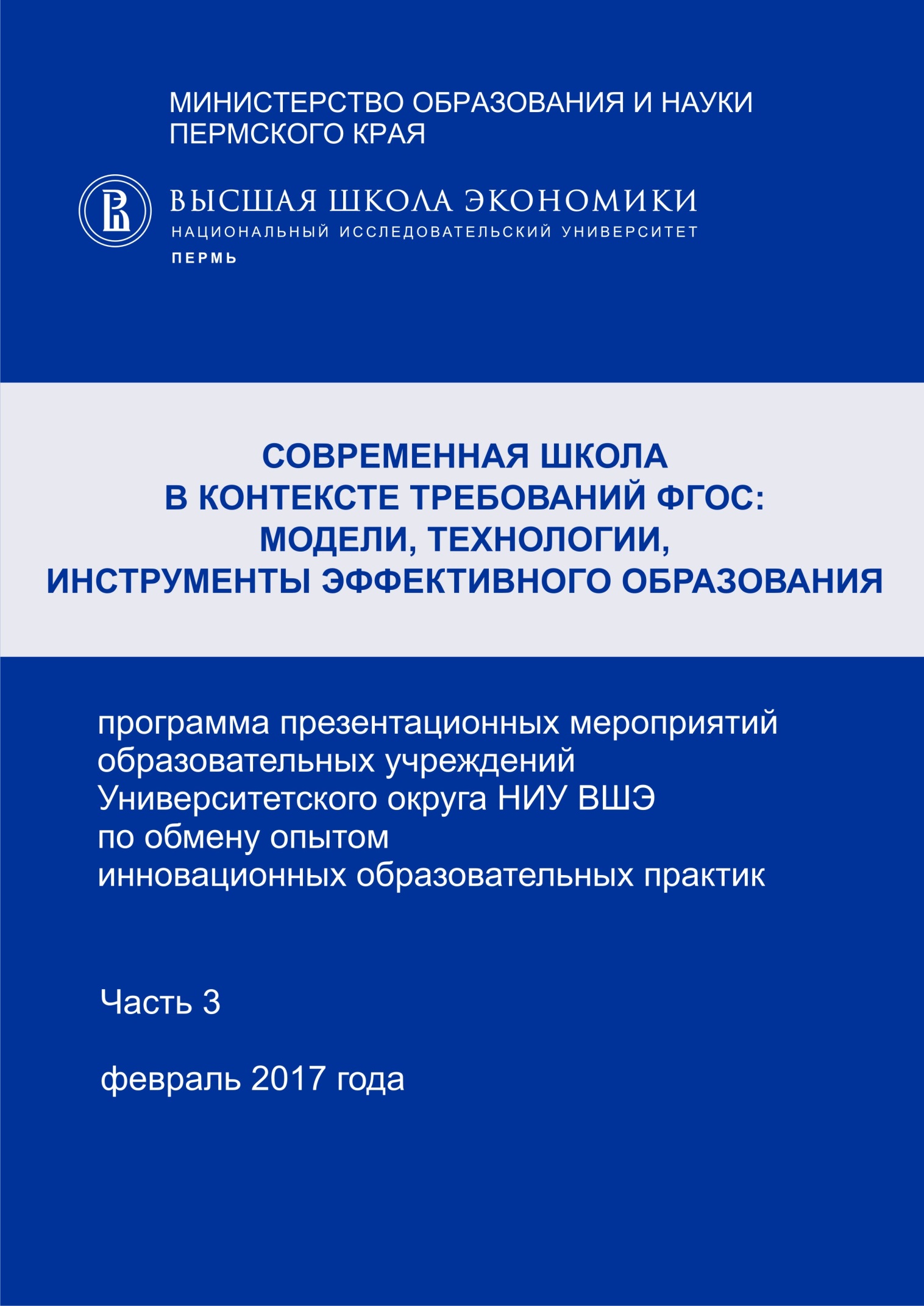 Уважаемые коллеги!Пермский филиал федерального государственного автономного образовательного учреждения высшего образования «Национальный исследовательский университет «Высшая школа экономики», Министерство образования и науки Пермского края и Департамент образования администрации города Перми приглашают Вас принять участие в мероприятиях по обмену опытом инновационных образовательных практик, которые проводятся в декабре 2016 года - феврале 2017 года.Предлагаем Вашему вниманию III часть программы презентационных мероприятий образовательных учреждений Университетского округа НИУ ВШЭ, содержащую характеристику мероприятий, запланированных в феврале 2017 года, а также информацию об образовательных учреждениях, на базе которых будут проводиться мероприятия.Тематика мероприятий соответствует тематике III Международной научно-практической конференции Университетского округа НИУ ВШЭ, которая состоится 
30-31 марта 2017 года и будет посвящена обсуждению профессиональным научным и педагогическим сообществом актуальных вопросов инновационного развития современного школьного образования.Организационно-экспертной группой Университетского округа определена общая тема презентационных мероприятий: «Современная школа в контексте требований ФГОС: модели, технологии, инструменты эффективного образования».Цель проведения мероприятий - предоставление возможности образовательным организациям, входящим в состав Университетского округа НИУ ВШЭ, презентовать актуальный опыт решения образовательных задач в аспекте общей темы презентационных мероприятий.Организационно-экспертной группой Университетского округа определены следующие содержательно-тематические направления, в рамках которых возможно проектирование и проведение презентационных мероприятий:Реализация ФГОС НОО и ФГОС ООО: опыт и практикиФГОС старшей школы: инструменты апробацииИндивидуализация образовательного процесса: траектории и образовательный выборОбразовательный интерактивный контент как тренд современного школьного образованияПроектные, командно-групповые, разновозрастные, смешанные формы и технологии образованияВеб-сервисы и мобильные сервисы как образовательные инструментыГеймификация образования: использование игровых моделей для построения образовательных траекторийВнеурочная деятельность обучающихся в контексте современных требованийФормирование гражданской идентичности через присвоение общероссийских и общечеловеческих ценностейОбразование в многоконфессиональном и поликультурном обществеФГОС для детей с ограниченными возможностями здоровья. Инклюзивные образовательные практикиСетевая организация образовательного пространства и образовательного процессаСистемы, модели, инструменты мониторинга качества школьного образованияПрофессиональный рост педагога: новые формы и мотивирующие практикиАктуальные формы и практики взаимодействия с родителямиУправление образовательной организацией в контексте достижения новых образовательных результатов.Для участия в презентационных мероприятиях Университетского округа НИУ ВШЭ необходимо сообщить данные о количестве человек из Вашей образовательной организации, которые примут участие в выбранных Вами открытых мероприятиях, за одну неделю до начала их проведения. Информацию нужно предоставить ответственным лицам за проведение мероприятий в каждом образовательном учреждении Округа (на обозначенный в программе электронный адрес ответственного за конкретное мероприятие лица, либо позвонив по указанному телефону).По итогам проведения презентационных мероприятий лучшие инновационные учебно-методические разработки размещаются на сайте НИУ-ВШЭ - Пермь на странице Университетского округа НИУ ВШЭ http://perm.hse.ru/okrug/.Дополнительную информацию вам предоставят в администрации Университетского округа НИУ ВШЭ:Ратт Татьяна Андреевна – начальник отдела развития университетского округа НИУ ВШЭ - Пермь;Мальцева Мария Александровна – специалист отдела развития университетского округа НИУ ВШЭ – Пермь;Веселкова Светлана Юрьевна - специалист отдела развития университетского округа НИУ ВШЭ – Пермь.Координаты администрации Университетского округа НИУ ВШЭ:адрес: Пермь, ул. Лебедева, д. 27, каб. 104;телефон: +7 (342) 200 95 40; e-mail: mdavydova@hse.ru.Благодарим за сотрудничество!СОДЕРЖАНИЕПРОГРАММА презентационных мероприятийобразовательных учреждений Университетского округа НИУ ВШЭ «Современная школа в контексте требований ФГОС:модели, технологии, инструменты 
эффективного образования» февраль 2017 годаДата проведения, день неделиОбразовательное учреждениеОбщая тема мероприятияСтр.02.02.2017четвергМАОУ «Гимназия 
№ 3» г. ПермиДуховно-нравственное воспитание как направление реализации основной образовательной программы гимназии702.02.2017четвергМАОУ «Средняя общеобразовательная школа № 10» города КунгураФестиваль образовательных возможностей для формирования финансовой грамотности школьника1007.02.2017вторникМАОУ «СОШ № 7 с углубленным изучением английского языка» г. ПермиПедагогический стандарт: от идеи к воплощению1608.02.2017средаМБОУ «Гимназия 
№ 17» г. ПермиФилософия созидания – мировоззрение XXI века1809.02.2017четвергМБОУ «Гимназия № 11 им. С.П. Дягилева» города ПермиСовременные формы и методы работы на уроках гуманитарного цикла в рамках реализации системно-деятельностного подхода2510.02.2017пятницаМАОУ «СОШ № 22 с углубленным изучением иностранных языков» г. ПермиЯзыковые профессиональные пробы как условие готовности к профессиональному самоопределению2915.02.2017средаМАОУ «Средняя общеобразовательная школа № 94» г. ПермиКак проверить и оценить уровень сформированности универсальных учебных действий у обучающихся начальных классов?3115.02.2017средаМАОУ лицей № 1 города КунгураМетапредметный подход в образовательной практике лицея3215.02.2017средаМАОУ Гимназия 
г. НытвыФормирование у школьников метапредметных образовательных результатов в урочной и внеурочной деятельности4115.02.2017средаМАОУ «СОШ с углубленным изучением отдельных предметов № 3» 
г. БерезникиИнтеграция как один из эффективных инструментов достижения метапредметных и личностных образовательных результатов4516.02.2017четвергМАОУ «Средняя общеобразовательная школа № 77с углубленным изучением английского языка» г. ПермиФормирование готовности старшеклассников к профессиональному самоопределению5016.02.2017четвергМАОУ «Средняя общеобразовательная школа № 116»  
г. ПермиСовременные образовательные технологии как условие реализации системно-деятельностного подхода в начальной и основной школе5216.02.2017четвергМАОУ гимназия № 9 города БерезникиФормирование метапредметных умений в урочной и внеурочной деятельности гимназистов5617.02.2017пятницаМАОУ «Гимназия 
№ 1» г. ПермиРеализация системно-деятельностного подхода как условие достижения планируемых результатов образования в условиях ФГОС5917.02.2017пятницаМАОУ «Средняя общеобразовательная школа № 3» 
г. КраснокамскаТехнология проектного управления как инструмент обеспечения современного качества образования6317.02.2017пятницаМАОУ «Гимназия» города ЧернушкаМногообразие форм внеурочной деятельности обучающихся и подходы к оцениванию метапредметного образовательного результата «учебное сотрудничество»6618.02.2017субботаМАОУ «Средняя общеобразовательная школа № 12с углубленным изучением немецкого языка» г. ПермиМетапредметность как условие развития личности ребенка7420.02.2017понедельникМБОУ «Средняя общеобразовательная школа № 2» 
г. ВерещагиноЭксперимент и научное открытие на современных учебных занятиях в основной школе7721.02.2017вторникМАОУ «Лицей № 1» 
г. БерезникиПути формирования метапредметных компетенций на уровне основного общего и среднего общего образования7928.02.2017вторникМАОУ «Лицей № 10» г. ПермиСтратегии подготовки учащихся к устной части ЕГЭ по английскому языку8228.02.2017вторникМАОУ «Гимназия 
№ 33» г. ПермиИспользование системы автоматизации тестирования MakeTest для контроля и оценки предметных и метапредметных результатов образования на уроках математики832 февраля 2017 года (четверг)МАОУ «Гимназия № 3» г. ПермиОбщая тема мероприятия «Духовно-нравственное воспитание как направление реализации основной образовательной программы гимназии».Содержательно-тематическое направление: реализация ФГОС НОО и ФГОС ООО: опыт и практики.Формат проведения: научно-практический семинар.Краткая аннотация: Характерной чертой нового стандарта является его направленность на формирование системы духовно-нравственных ценностей, российской гражданской идентичности обучающихся. Очевидно, что эти идеи продиктованы состоянием современного общества. Молодому поколению сегодня предлагаются совсем другие идеалы и кумиры. Духовно-нравственное воспитание, как никакое другое, требует комплексного подхода. Отдельно введенным спецкурсом или внеклассным мероприятием проблему нравственного воспитания не решить. Она должна идти не рядом с образовательным процессом, а  быть внутри содержания учебного предмета, внутри всех воспитательных мероприятий и событий, которые проходят в гимназии. Участники семинара вычленят трудности педагогов, связанные с проблемой духовно-нравственного воспитания, погрузятся в деятельность на мастер-классах, иллюстрирующих подходы к реализации заявленной проблемы в гимназии. История России всегда была близка к православию, христианские ценности пронизывают всю российскую культуру, историю, народные традиции. Этим объясняется участие в семинаре участников совместного проекта департамента образования администрации 
г. Перми и отдела катехизации Пермской епархии «Разработка и апробация форм образовательной деятельности по реализации направления духовно-нравственного развития и воспитания личности».Целевая аудитория: заместители директоров ОО, педагоги.Условия участия: участие в семинаре по предварительной заявке по телефону (342) 274-13-79 или на эл. адрес gim3.o@permedu.ru с пометкой «заявка на семинар 02.02.2017», с указанием ОО.  Количество человек - не более 1 человека от ОО.Время проведения: 10.00-13.30.№п/пМероприятия:тема, форма проведения, краткая аннотация,целевая аудиторияМероприятия
проводятВремя проведенияРегистрация участников семинара9.30-10.001.Приветствие участников семинараНовикова Татьяна Владимировна, директор гимназии10.002.Педагогическая мастерская «Трудности педагогов в решении проблемы духовно-нравственного воспитания обучающихся».В процессе обсуждения с участниками семинара будут выделены и зафиксированы педагогические трудности в решении данной проблемы, что поставит акцент на актуальность проблемы  и создаст мотивацию на дальнейшую работу по программе семинара.Костарева Надежда Григорьевна, заместитель директора гимназии10.05-10.253.Выступление«Понятие «духовно-нравственное воспитание» в контексте требований ФГОС»Бобкова Людмила Евгеньевна, участник проекта «Разработка и апробация форм образовательной деятельности по реализации направления духовно-нравственного развития и воспитания личности», учитель русского языка и литературы МАОУ СОШ 2 г. Перми10.25-10.454.Выступление «Культурологический и аксиологический подходы к преподаванию гуманитарных дисциплин: возможно ли одно без другого?»Маринина Елена Геннадьевна, участник проекта «Разработка и апробация форм образовательной деятельности по реализации направления духовно-нравственного развития и воспитания личности», учитель истории МАОУ «Гимназия 5» г. Перми10.45-11.05Презентация практического опыта гимназии по теме семинараПрезентация практического опыта гимназии по теме семинараПрезентация практического опыта гимназии по теме семинараПрезентация практического опыта гимназии по теме семинара5.Мастер-класс «Педагогические приемы духовно-нравственного воспитания на основе предметного содержания литературы в 5 классе». Участники мастер-класса освоят ряд приемов формирования  духовно-нравственных ценностей, используемых учителями литературы гимназии Симонова Ольга Юрьевна, учитель русского языка и литературы11.10-11.406.Мастер-класс «Конструируем пространство Со-причастности».В ходе мастер-класса педагоги освоят понятие «сопричастность» в контексте ФГОС и создадут модель формирования гражданской идентичности личности школьниковКорчагина Ольга Игоревна, учитель истории, лауреат Всероссийского этапа конкурса «Учитель года 2015»11.10-11.407.Мастер-класс «Понятия совесть и стыд в контексте притчи».В ходе мастер-класса педагоги обсудят роль  жанра притчи для освоения духовно-нравственных понятий обучающимися 5 классов и освоят педагогические приемы выделения авторской позиции в этом жанреБекмансурова Евгения Игоревна, учитель русского языка и литературы11.10-11.4011.40-12.00 перерыв11.40-12.00 перерыв11.40-12.00 перерыв11.40-12.00 перерыв8.Мастер-класс «Система христианских ценностей. Любовь»В курсе «Основы православной культуры» одним из основных содержательных направлений является работа с понятиями христианской культуры. Участники освоят алгоритм выстраивания системы работы с детьми по формированию понятия «любовь».Бобыкина Татьяна Ивановна, учитель русского языка и литературы, ОРКСЭ (модуль ОПК)12.00-12.309.Мастер-класс «Игровые формы в формировании экологической компетенции обучающихся».В Концепции духовно-нравственного развития и воспитания личности, которая положена в основу ФГОС,  планета Земля и  экологическое воспитание  определяются как  базовые национальные ценности.  Педагоги гимназии являются активными участниками сообщества «Всероссийское движение школьников» и успешно используют инновационные образовательные практики, которые реализуются в учебной и  внеучебной  деятельности.Белова Вера Михайловна, учитель биологии;Сарапулова Тамара Геннадьевна, учитель химии;Сатонина Наталья Сергеевна, учитель географии12.00-12.3010.Презентация опытаФрагменты образовательного события – «Фестиваль народов Прикамья»Духовно-нравственное воспитание средствами внеурочной деятельностиБогун Оксана Николаевна, заместитель директора гимназии по ВР12.35-12.5011.Подведение итогов семинара Костарева Надежда Григорьевна, заместитель директора гимназии12.50Ответственное лицо за проведение презентационных мероприятий в МАОУ «Гимназия № 3» г. Перми: Костарева Надежда Григорьевна, заместитель директора гимназии по УВР, 
e-mail: kostanadezhda@yandex.ru; телефон 8-919-466-98-18.Адрес ОУ, проезд (транспорт, остановка): г. Пермь, ул. Звенигородская,  д. 11. Проезд:  автобус № 53 от остановки  Ц. Рынок; автобус №18 от остановки  Цирк до остановки ул. Барнаульская.Ответственное лицо за проведение презентационных мероприятий в МАОУ «Гимназия № 3» г. Перми: Костарева Надежда Григорьевна, заместитель директора гимназии по УВР, 
e-mail: kostanadezhda@yandex.ru; телефон 8-919-466-98-18.Адрес ОУ, проезд (транспорт, остановка): г. Пермь, ул. Звенигородская,  д. 11. Проезд:  автобус № 53 от остановки  Ц. Рынок; автобус №18 от остановки  Цирк до остановки ул. Барнаульская.Ответственное лицо за проведение презентационных мероприятий в МАОУ «Гимназия № 3» г. Перми: Костарева Надежда Григорьевна, заместитель директора гимназии по УВР, 
e-mail: kostanadezhda@yandex.ru; телефон 8-919-466-98-18.Адрес ОУ, проезд (транспорт, остановка): г. Пермь, ул. Звенигородская,  д. 11. Проезд:  автобус № 53 от остановки  Ц. Рынок; автобус №18 от остановки  Цирк до остановки ул. Барнаульская.Ответственное лицо за проведение презентационных мероприятий в МАОУ «Гимназия № 3» г. Перми: Костарева Надежда Григорьевна, заместитель директора гимназии по УВР, 
e-mail: kostanadezhda@yandex.ru; телефон 8-919-466-98-18.Адрес ОУ, проезд (транспорт, остановка): г. Пермь, ул. Звенигородская,  д. 11. Проезд:  автобус № 53 от остановки  Ц. Рынок; автобус №18 от остановки  Цирк до остановки ул. Барнаульская.2 февраля 2017 года (четверг)2 февраля 2017 года (четверг)2 февраля 2017 года (четверг)2 февраля 2017 года (четверг)МАОУ «Средняя общеобразовательная школа № 10» города КунгураМАОУ «Средняя общеобразовательная школа № 10» города КунгураМАОУ «Средняя общеобразовательная школа № 10» города КунгураМАОУ «Средняя общеобразовательная школа № 10» города КунгураОбщая тема мероприятия «Фестиваль образовательных возможностей для формирования финансовой грамотности школьника».Содержательно-тематическое направление: Проектные, командно-групповые, разновозрастные, смешанные формы и технологии образования.Формат проведения: фестиваль. Краткая аннотация: на фестивале будут представлены результаты деятельности педагогического коллектива по освоению метапредмета «Финансовая грамотность школьника» для формирования  метапредметного образовательного пространства школы  в условиях реализации программы развития «Купеческая школа». Педагоги школы разработали и представят практические способы, формы, задания включения метапредмета «Финансовая грамотность школьника» в уроки различных  предметных циклов и во внеурочные мероприятия. Актуальность темы соответствует современным тенденциям в образовании, установленным Национальной доктриной образования в Российской Федерации на период до 2025 года.Целевая аудитория: директора и заместители директора школы, учителя начальной, основной и старшей школы.Время проведения: 12.00 - 14.30.Общая тема мероприятия «Фестиваль образовательных возможностей для формирования финансовой грамотности школьника».Содержательно-тематическое направление: Проектные, командно-групповые, разновозрастные, смешанные формы и технологии образования.Формат проведения: фестиваль. Краткая аннотация: на фестивале будут представлены результаты деятельности педагогического коллектива по освоению метапредмета «Финансовая грамотность школьника» для формирования  метапредметного образовательного пространства школы  в условиях реализации программы развития «Купеческая школа». Педагоги школы разработали и представят практические способы, формы, задания включения метапредмета «Финансовая грамотность школьника» в уроки различных  предметных циклов и во внеурочные мероприятия. Актуальность темы соответствует современным тенденциям в образовании, установленным Национальной доктриной образования в Российской Федерации на период до 2025 года.Целевая аудитория: директора и заместители директора школы, учителя начальной, основной и старшей школы.Время проведения: 12.00 - 14.30.Общая тема мероприятия «Фестиваль образовательных возможностей для формирования финансовой грамотности школьника».Содержательно-тематическое направление: Проектные, командно-групповые, разновозрастные, смешанные формы и технологии образования.Формат проведения: фестиваль. Краткая аннотация: на фестивале будут представлены результаты деятельности педагогического коллектива по освоению метапредмета «Финансовая грамотность школьника» для формирования  метапредметного образовательного пространства школы  в условиях реализации программы развития «Купеческая школа». Педагоги школы разработали и представят практические способы, формы, задания включения метапредмета «Финансовая грамотность школьника» в уроки различных  предметных циклов и во внеурочные мероприятия. Актуальность темы соответствует современным тенденциям в образовании, установленным Национальной доктриной образования в Российской Федерации на период до 2025 года.Целевая аудитория: директора и заместители директора школы, учителя начальной, основной и старшей школы.Время проведения: 12.00 - 14.30.Общая тема мероприятия «Фестиваль образовательных возможностей для формирования финансовой грамотности школьника».Содержательно-тематическое направление: Проектные, командно-групповые, разновозрастные, смешанные формы и технологии образования.Формат проведения: фестиваль. Краткая аннотация: на фестивале будут представлены результаты деятельности педагогического коллектива по освоению метапредмета «Финансовая грамотность школьника» для формирования  метапредметного образовательного пространства школы  в условиях реализации программы развития «Купеческая школа». Педагоги школы разработали и представят практические способы, формы, задания включения метапредмета «Финансовая грамотность школьника» в уроки различных  предметных циклов и во внеурочные мероприятия. Актуальность темы соответствует современным тенденциям в образовании, установленным Национальной доктриной образования в Российской Федерации на период до 2025 года.Целевая аудитория: директора и заместители директора школы, учителя начальной, основной и старшей школы.Время проведения: 12.00 - 14.30.№п/пМероприятия:тема, форма проведения, краткая аннотация,целевая аудиторияМероприятия
проводятВремя проведения1.Регистрация11.30-12.002.Открытие ФестиваляАкзегитова Елена Викторовна, директор школы, учитель  географии высшей категории12.00-12.103.Выступление «Создание условий для формирования финансовой грамотности обучающихся в рамках реализации программы развития «Купеческая школа»Вотинова Татьяна Сергеевна, заместитель директора по МР, учитель химии высшей категории12.10-12.204.Выступление  «Метапредмет «Финасовая грамотность школьника» - средство формирования метапредметных умений обучающихся в МАОУ «СОШ №10»Акзегитова Елена Викторовна, директор школы, учитель  географии высшей категории; Лущик Ольга Александровна, заместитель директора по УР, учитель русского языка и литературы высшей категории12.20-12.35Метапредмет «Финансовая грамотность школьника» в канве уроковМетапредмет «Финансовая грамотность школьника» в канве уроковМетапредмет «Финансовая грамотность школьника» в канве уроковМетапредмет «Финансовая грамотность школьника» в канве уроков5.Урок английского языка «On-line shopping», 8 классЦель: показать возможности  применения английского языка в практической ситуации при совершении  On-line  покупок.Аннотация: школьники получат опыт использования  интернет-магазинов  для приобретения одежды и других товаров. Ученики  отработают ситуацию, когда необходимо вернуть товар.Форма работы: парная и групповая. Целевая аудитория: учителя иностранного языкаБовыкин Максим Юрьевич, учитель английского языкаКуталия Анна Юрьевна, учитель английского языка12.45-13.256.Урок русского языка «Употребление числительных в речи»,  6 классЦель урока: формирование метапредметных УУД в концепции повышения  финансовой грамотности обучающихся.Аннотация: представлен опыт работы гильдии «Говорим и пишем по-русски». Обучающиеся  выполняют учебный  проект в группах -  туристический буклет «Тур выходного дня в Кунгуре».Форма работы: групповаяЦелевая аудитория: учителя русского языкаТрапезникова Оксана Вячеславовна, учитель русского языка и литературы первой категории12.45-13.257.Урок физики «Работа и мощность электрического тока», 8 классЦель урока:  формирование  практического опыта использования  финансовых знаний  при решении  жизненно-важных задач и проблем.Аннотация: в условиях практической работы учащиеся определят более выгодные и экономичные электрические приборы.  Научатся работать с квитанциями. Учащиеся подсчитают расход энергии и сравнят затраты при использовании различных видов лампочек.  Рассчитают  стоимость электроэнергии по счетчикам за определенное время работы. Форма: групповая работаЦелевая аудитория: учителя естественнонаучного циклаБоброва Оксана Валентиновна, учитель физики первой категории12.45-13.258.Урок  географии  «Северо-Западный экономический  район», 9 классЦель урока: Сформировать представление о развитии экономического  района.Аннотация: Формирование  представления  о развитии территории  как результат  аналитического анализа информации,  данных таблиц, расчётов.Форма работы:  парная работа.Целевая аудитория: учителя географииСуслопарова Елена Николаевна, учитель географии высшей категории12.45-13.259.Урок биологии в 5 классе.Тема: «Кисло-молочные продукты. Доступно? Полезно? Выгодно?»Цель: формирование основ грамотного потребителя.   Аннотация:  обучающиеся исследуют кисло-молочные продукты.  Представят результаты исследования, оценят  качество кисломолочных продуктов, реализуемых в магазине. Продукт: рекомендации для покупателей кисло-молочных продуктов. Как купить экономически выгодный и полезный продукт?Форма: исследовательская  работаЦелевая аудитория: учителя естественнонаучного цикла.Арапова Светлана Витальевна, учитель биологии и химии высшей категории13.40-14.20Метапредмет «Финансовая грамотность школьника» во внеурочной деятельностиМетапредмет «Финансовая грамотность школьника» во внеурочной деятельностиМетапредмет «Финансовая грамотность школьника» во внеурочной деятельностиМетапредмет «Финансовая грамотность школьника» во внеурочной деятельности10.Интерактивная игра «Ярмарка ремесел» (3-4 кл.)Цель: формирование и обобщение основ экономических понятий, с которыми учащиеся имеют дело в повседневной жизни. Описание: во время игры участники в творческих мастерских знакомятся с видами ремесел, представляют продукт своей деятельности, зарабатывают игровые деньги. Участники обналичивают  игровые деньги в банке и получают возможность приобрести товар на ярмарке. Основные понятия: труд, зарплата, банк, товар, деньги, цена, покупатель-продавец.Целевая аудитория: учителя начальных классов.Загрядская Светлана Сергеевна, учитель начальных классов высшей категорииШистерова Марина Евгеньевна,  учитель начальных классов высшей категории;Кирякова Наталия Валентиновна, учитель начальных классов высшей категории; Усенкова Наталья Васильевна, учитель начальных классов высшей категории; Богомаз Валентина Николаевна, учитель начальных классов высшей категории; Голубева Оксана Витальевна, учитель начальных классов первой  категории; Гущина Надежда Александровна,  учитель начальных классов12.45-14.2011.Мастер-класс «Технология кейс-стади» Цель: Познакомить с технологией «кейс-стади» на примере использования интерактивной игры «Банковские вклады». Аннотация: слушатели знакомятся  с «кейс-технологией», вариантами организации работы с кейсом, видами и содержанием кейсов. На примере интерактивной игры «Банковские вклады» применяют технологию «кейс-стади»  изучая банковские продукты –  вклады, просчитывают выгоду вложений и просчитывают риски, используя разные виды вкладов. Форма организации мастер-класса:  работа в группах.Продукт: сравнительный анализ выгодного вложения должен быть представлен на листе формата А3 и презентован.Целевая аудитория: учителя гуманитарного циклаОтинова Елена Александровна, учитель математики первой категории;Мосеева Оксана Георгиевна, учитель математики первой категории12.45.-13.2512.Час общения: «Банковские вклады», 8 классЦель: Создание условий для формирования финансовой грамотности у обучающихся 8 класса.Внеклассное мероприятие проводится с применением  технологии «кейс-стади».   Обучающиеся знакомятся с банковскими продуктами –  вкладами, просчитывают выгоду вложений и риски. Каждая группа должна представить наиболее выгодный вариант вложения денег  с учетом риска.Форма: работа в группах.Целевая аудитория: учителя математики и информатики,  классные руководители.Трофимова Светлана Леонидовна, учитель математики высшей категории;Худякова Ирина Анатольевна,  учитель информатики  высшей категории13.40.-14.2013.Час общения «Учиться или платить? (Бюджет или коммерция?)», 10 классЦель: показать значимость образовательной деятельности  старшеклассников для поступления на бюджет в ВУЗыАннотация: создана образовательная ситуация, в которой старшеклассники  исследуют  информацию о бюджетных и коммерческих условиях обучения в ВУЗах. Рассчитывают среднегодовую стоимость  обучения на бюджетном месте и коммерческом. Делают выводы, что выгоднее.  Формулируют шаги (задачи) для поступления в ВУЗ на бюджет. Форма работы: групповая.Целевая аудитория: учителя истории и обществознания, классные руководителиКилунина Надежда Александровна, учитель истории и обществознания высшей категорииСтарикова  Алла Вячеславовна, учитель истории и обществознания13.40.-14.2014.Внеурочное мероприятие: "Карманные деньги", 7 классЦель: формирование у учащихся основ финансовой грамотности посредством английского языка. Краткая аннотация: на мероприятии учащиеся будут рассуждать о карманных деньгах: как и за что учащиеся их возраста получают карманные деньги, куда тратят, нужно ли копить деньги?Учащиеся получат навыки обращения с деньгами и их накопления, познакомятся с опытом иностранных учеников и их мнением. Навыки финансовой грамотности всегда будут актуальны в современном мире. Целевая аудитория: учителя иностранного языкаБолотов Михаил Владимирович, учитель английского языка первой категорииШвецова Наталия Ивановна, учитель английского языка высшей категории;Арасланова Ольга Сергеевна, учитель английского языка13.40.-14.2015.Внеурочное мероприятие Дебаты  по теме: «Материальные ценности в современном мире: миф или реальность», 9-11 классЦель: формирование умения вести диалог и выстраивать монолог в соответствии с заданной темой.Данная технология ценна для учителей-предметников тем, что ее элементы (групповая форма работы, элементы диспута) могут применяться на различных уроках. Целевая аудитория: учителя-предметникиЛущик Ольга Александровна,  заместитель директора по УР, учитель русского языка и литературы высшей категории; Малкова Татьяна Борисовна, учитель русского языка и литературы высшей категории13.40.-14.2016.Подведение итогов.Цель: рефлексия участников мероприятия.Вотинова Татьяна Сергеевна, заместитель директора по МР, учитель химии высшей категории14.20-14.30Ответственное лицо за проведение презентационных мероприятий в МАОУ «Средняя общеобразовательная школа № 10» города Кунгура: Вотинова Татьяна Сергеевна, заместитель  директора по методической работе, 8(34271)29633, e-mail: nhbhtrb@gmail.comАдрес МАОУ «Средняя общеобразовательная школа № 10» города Кунгура: ул. К. Маркса, 23. Проезд автобусами  № 1,7, 9 до остановки «Гостиница» или «Матросская».Ответственное лицо за проведение презентационных мероприятий в МАОУ «Средняя общеобразовательная школа № 10» города Кунгура: Вотинова Татьяна Сергеевна, заместитель  директора по методической работе, 8(34271)29633, e-mail: nhbhtrb@gmail.comАдрес МАОУ «Средняя общеобразовательная школа № 10» города Кунгура: ул. К. Маркса, 23. Проезд автобусами  № 1,7, 9 до остановки «Гостиница» или «Матросская».Ответственное лицо за проведение презентационных мероприятий в МАОУ «Средняя общеобразовательная школа № 10» города Кунгура: Вотинова Татьяна Сергеевна, заместитель  директора по методической работе, 8(34271)29633, e-mail: nhbhtrb@gmail.comАдрес МАОУ «Средняя общеобразовательная школа № 10» города Кунгура: ул. К. Маркса, 23. Проезд автобусами  № 1,7, 9 до остановки «Гостиница» или «Матросская».Ответственное лицо за проведение презентационных мероприятий в МАОУ «Средняя общеобразовательная школа № 10» города Кунгура: Вотинова Татьяна Сергеевна, заместитель  директора по методической работе, 8(34271)29633, e-mail: nhbhtrb@gmail.comАдрес МАОУ «Средняя общеобразовательная школа № 10» города Кунгура: ул. К. Маркса, 23. Проезд автобусами  № 1,7, 9 до остановки «Гостиница» или «Матросская».7 февраля 2017 года (вторник)7 февраля 2017 года (вторник)7 февраля 2017 года (вторник)7 февраля 2017 года (вторник)МАОУ «СОШ № 7 с углубленным изучением английского языка» г. ПермиМАОУ «СОШ № 7 с углубленным изучением английского языка» г. ПермиМАОУ «СОШ № 7 с углубленным изучением английского языка» г. ПермиМАОУ «СОШ № 7 с углубленным изучением английского языка» г. ПермиОбщая тема мероприятия «Педагогический стандарт: от идеи к воплощению».Содержательно-тематическое направление: профессиональный рост педагога: новые формы и мотивирующие практики.Формат проведения: модельный семинар - предполагает проектную деятельность педагогов в кросс-функциональных группах, представление результатов проектной работы и обсуждение в рамках круглого стола.Краткая аннотация: содержание семинара разработано кросс-функциональной проблемной группой педагогов МАОУ «СОШ № 7 с углубленным изучением английского языка» г. Перми и экспертом Всемирного Банка, директором образовательного центра г.Копенгаген Jacob Niels Kruse. В рамках семинара будет организована Skype-конференция с Данией.На семинаре будут представлены подходы к работе педагогов в свете требований профессиональных и образовательных стандартов, рассмотрены отечественный и зарубежный опыт оценивания системы работы учителя, его индивидуальных профессиональных достижений, подходы к разработке дорожной карты по развитию персонала в образовательной организации.Целевая аудитория: модельный семинар ориентирован на педагогических работников, руководителей методических объединений, администраторов по учебной, воспитательной и методической работе.Время проведения: 12.30-16.30.Общая тема мероприятия «Педагогический стандарт: от идеи к воплощению».Содержательно-тематическое направление: профессиональный рост педагога: новые формы и мотивирующие практики.Формат проведения: модельный семинар - предполагает проектную деятельность педагогов в кросс-функциональных группах, представление результатов проектной работы и обсуждение в рамках круглого стола.Краткая аннотация: содержание семинара разработано кросс-функциональной проблемной группой педагогов МАОУ «СОШ № 7 с углубленным изучением английского языка» г. Перми и экспертом Всемирного Банка, директором образовательного центра г.Копенгаген Jacob Niels Kruse. В рамках семинара будет организована Skype-конференция с Данией.На семинаре будут представлены подходы к работе педагогов в свете требований профессиональных и образовательных стандартов, рассмотрены отечественный и зарубежный опыт оценивания системы работы учителя, его индивидуальных профессиональных достижений, подходы к разработке дорожной карты по развитию персонала в образовательной организации.Целевая аудитория: модельный семинар ориентирован на педагогических работников, руководителей методических объединений, администраторов по учебной, воспитательной и методической работе.Время проведения: 12.30-16.30.Общая тема мероприятия «Педагогический стандарт: от идеи к воплощению».Содержательно-тематическое направление: профессиональный рост педагога: новые формы и мотивирующие практики.Формат проведения: модельный семинар - предполагает проектную деятельность педагогов в кросс-функциональных группах, представление результатов проектной работы и обсуждение в рамках круглого стола.Краткая аннотация: содержание семинара разработано кросс-функциональной проблемной группой педагогов МАОУ «СОШ № 7 с углубленным изучением английского языка» г. Перми и экспертом Всемирного Банка, директором образовательного центра г.Копенгаген Jacob Niels Kruse. В рамках семинара будет организована Skype-конференция с Данией.На семинаре будут представлены подходы к работе педагогов в свете требований профессиональных и образовательных стандартов, рассмотрены отечественный и зарубежный опыт оценивания системы работы учителя, его индивидуальных профессиональных достижений, подходы к разработке дорожной карты по развитию персонала в образовательной организации.Целевая аудитория: модельный семинар ориентирован на педагогических работников, руководителей методических объединений, администраторов по учебной, воспитательной и методической работе.Время проведения: 12.30-16.30.Общая тема мероприятия «Педагогический стандарт: от идеи к воплощению».Содержательно-тематическое направление: профессиональный рост педагога: новые формы и мотивирующие практики.Формат проведения: модельный семинар - предполагает проектную деятельность педагогов в кросс-функциональных группах, представление результатов проектной работы и обсуждение в рамках круглого стола.Краткая аннотация: содержание семинара разработано кросс-функциональной проблемной группой педагогов МАОУ «СОШ № 7 с углубленным изучением английского языка» г. Перми и экспертом Всемирного Банка, директором образовательного центра г.Копенгаген Jacob Niels Kruse. В рамках семинара будет организована Skype-конференция с Данией.На семинаре будут представлены подходы к работе педагогов в свете требований профессиональных и образовательных стандартов, рассмотрены отечественный и зарубежный опыт оценивания системы работы учителя, его индивидуальных профессиональных достижений, подходы к разработке дорожной карты по развитию персонала в образовательной организации.Целевая аудитория: модельный семинар ориентирован на педагогических работников, руководителей методических объединений, администраторов по учебной, воспитательной и методической работе.Время проведения: 12.30-16.30.№п/пМероприятия:тема, форма проведения, краткая аннотация,целевая аудиторияМероприятия
проводятВремя проведения1.Модельный семинар «Педагогический стандарт: от идеи к воплощению» В процессе модельного семинара будут обсуждаться нормативно-правовые документы, которые регламентируют деятельность, подходы, принципы и систему оценки качества работы педагога в соответствии с новыми требованиями. Модельный семинар состоит из трех частей:1. Всем участникам в ходе первой части семинара необходимо будет выбрать кросс-функциональную группу и проектный кейс, в рамках которых будет осуществляться дальнейшая работа во второй части семинара. 2. Будут рассмотрены отечественный и зарубежный опыт оценивания системы работы учителя, его индивидуальных профессиональных достижений, подходы к разработке дорожной карты по развитию персонала в образовательной организации. 3. Третья часть семинара предполагает представление кросс-функциональными группами разработанных проектов, которые помогут увидеть участникам затруднения и проблемы в проектировании системы работы и оценки качества деятельности учителя в свете новых стандартов, адаптированной к условиям и ресурсам любой образовательной организации. В ходе итогового открытого заседания – круглого стола будут подведены итоги – проведено рефлексивное обсуждение результатов проектной деятельности и модельного семинара в целом, в том числе, например, используя формат «Открытый микрофон». Ведущие семинара:Баскевич Ирина Александровна, учитель географии высшей категории, методист, заместитель директора по кадрам, абсолютный победитель городского и краевого конкурсов, лауреат Всероссийского конкурса «Учитель года - 2012»;Jacob Niels Kruse,  международный эксперт  Всемирного Банка, директор образовательного центра г.Копенгаген, Дания. Участники: -Педагогический коллектив и административный корпус МАОУ «СОШ № 7 с углубленным изучением английского языка» г. Перми;- гости, приглашенные лица, участники открытых мероприятийРегистрация гостей12-30 – 12.45, открытие семинара -12.45-12.50, первая часть семинара -12-50 - 13-15,проектная часть семинара – 13.15-16.00,подведение итогов, рефлексия – 16.00-16.30Ответственное лицо за проведение презентационных мероприятий в МАОУ «СОШ № 7 с углубленным изучением английского языка» г. Перми: Баскевич Ирина Александровна, учитель географии высшей категории, методист, заместитель директора по кадрам МАОУ «СОШ № 7 с углубленным изучением английского языка» г. Перми, 8-912-48-35-262, ibaskevich@yandex.ru.Адрес МАОУ «СОШ № 7 с углубленным изучением английского языка» г. Перми: ул. Луначарского, д. 50/74. Проезд до остановки «Центральный рынок» автобусными маршрутами № 1, 5, 11, 19, 30, 66, 67, троллейбусными маршрутами № 2, 10, трамвайным маршрутом № 5 либо проезд до остановки «ул. Попова, торговый центр Айсберг», для транспорта, следующего по ул. Ленина – автобусные маршруты № 10, 68, троллейбус № 7.Ответственное лицо за проведение презентационных мероприятий в МАОУ «СОШ № 7 с углубленным изучением английского языка» г. Перми: Баскевич Ирина Александровна, учитель географии высшей категории, методист, заместитель директора по кадрам МАОУ «СОШ № 7 с углубленным изучением английского языка» г. Перми, 8-912-48-35-262, ibaskevich@yandex.ru.Адрес МАОУ «СОШ № 7 с углубленным изучением английского языка» г. Перми: ул. Луначарского, д. 50/74. Проезд до остановки «Центральный рынок» автобусными маршрутами № 1, 5, 11, 19, 30, 66, 67, троллейбусными маршрутами № 2, 10, трамвайным маршрутом № 5 либо проезд до остановки «ул. Попова, торговый центр Айсберг», для транспорта, следующего по ул. Ленина – автобусные маршруты № 10, 68, троллейбус № 7.Ответственное лицо за проведение презентационных мероприятий в МАОУ «СОШ № 7 с углубленным изучением английского языка» г. Перми: Баскевич Ирина Александровна, учитель географии высшей категории, методист, заместитель директора по кадрам МАОУ «СОШ № 7 с углубленным изучением английского языка» г. Перми, 8-912-48-35-262, ibaskevich@yandex.ru.Адрес МАОУ «СОШ № 7 с углубленным изучением английского языка» г. Перми: ул. Луначарского, д. 50/74. Проезд до остановки «Центральный рынок» автобусными маршрутами № 1, 5, 11, 19, 30, 66, 67, троллейбусными маршрутами № 2, 10, трамвайным маршрутом № 5 либо проезд до остановки «ул. Попова, торговый центр Айсберг», для транспорта, следующего по ул. Ленина – автобусные маршруты № 10, 68, троллейбус № 7.Ответственное лицо за проведение презентационных мероприятий в МАОУ «СОШ № 7 с углубленным изучением английского языка» г. Перми: Баскевич Ирина Александровна, учитель географии высшей категории, методист, заместитель директора по кадрам МАОУ «СОШ № 7 с углубленным изучением английского языка» г. Перми, 8-912-48-35-262, ibaskevich@yandex.ru.Адрес МАОУ «СОШ № 7 с углубленным изучением английского языка» г. Перми: ул. Луначарского, д. 50/74. Проезд до остановки «Центральный рынок» автобусными маршрутами № 1, 5, 11, 19, 30, 66, 67, троллейбусными маршрутами № 2, 10, трамвайным маршрутом № 5 либо проезд до остановки «ул. Попова, торговый центр Айсберг», для транспорта, следующего по ул. Ленина – автобусные маршруты № 10, 68, троллейбус № 7.8 февраля 2017 года (среда)8 февраля 2017 года (среда)8 февраля 2017 года (среда)8 февраля 2017 года (среда)МБОУ «Гимназия № 17» г. ПермиМБОУ «Гимназия № 17» г. ПермиМБОУ «Гимназия № 17» г. ПермиМБОУ «Гимназия № 17» г. ПермиОбщая тема мероприятия «Философия созидания – мировоззрение XXI века».Содержательно-тематическое направление: Духовно-нравственное развитие личности современного школьника через присвоение общероссийских и общечеловеческих ценностейФормат проведения: методический семинар.Краткая аннотация: Человечество достигло высокого уровня в культурном и в материальном развитии благодаря созидательной деятельности человека. Одновременно было не мало разрушительных деяний человека как в духовно-нравственной, культурной, так и в материальной сферах.  Их иллюстрацией являются непрерывные войны, варварские набеги и деяния по уничтожению, разрушению великих древних культур и т.д. Высока опасность наступления духовно-нравственной нищеты, порождения «потребительства» (выгода любой ценой), что представляет опасность для человечества и Планеты Земля.Человек как разумное существо не должен допустить такой безответственности перед будущим поколением, перед вселенной. Каким должен быть человек ХХI века, какими должны быть все люди Планеты Земля? Задача учителя, независимо от преподаваемого предмета, донести до учащихся мысль: что бы ты ни создавал как в материальной, так и в духовной сферах, должно работать на благо человека, на благо природы, во имя любви к ним. А это и есть Созидание. Целевая аудитория: учителя-предметники, директора и заместители директоров школ.Время проведения: 10.00-14.30.Программа семинара:Уроки представлены двумя потоками, в каждом потоке по 1 уроку одного и того же предмета, что дает возможность участнику семинара посетить 2 урока по своему предмету. После каждого урока планируется обсуждение-рефлексия.10-00 – 10-30 – регистрация гостей, кофе-брейк;10-30 – 11-15 – открытие семинара (выступление директора гимназии);11-30 – 12-15 – 1-й урок;12-15 – 12-25 – обсуждение урока;12-30 – 13-15 – 2-й урок;13-15 – 13-25 – обсуждение урока;13-30 – 13-50 – ГАЛА-концерт, закрытие III Фестиваля искусств, посвященного году кино;13-50 – 14-30 – подведение итогов семинара.Общая тема мероприятия «Философия созидания – мировоззрение XXI века».Содержательно-тематическое направление: Духовно-нравственное развитие личности современного школьника через присвоение общероссийских и общечеловеческих ценностейФормат проведения: методический семинар.Краткая аннотация: Человечество достигло высокого уровня в культурном и в материальном развитии благодаря созидательной деятельности человека. Одновременно было не мало разрушительных деяний человека как в духовно-нравственной, культурной, так и в материальной сферах.  Их иллюстрацией являются непрерывные войны, варварские набеги и деяния по уничтожению, разрушению великих древних культур и т.д. Высока опасность наступления духовно-нравственной нищеты, порождения «потребительства» (выгода любой ценой), что представляет опасность для человечества и Планеты Земля.Человек как разумное существо не должен допустить такой безответственности перед будущим поколением, перед вселенной. Каким должен быть человек ХХI века, какими должны быть все люди Планеты Земля? Задача учителя, независимо от преподаваемого предмета, донести до учащихся мысль: что бы ты ни создавал как в материальной, так и в духовной сферах, должно работать на благо человека, на благо природы, во имя любви к ним. А это и есть Созидание. Целевая аудитория: учителя-предметники, директора и заместители директоров школ.Время проведения: 10.00-14.30.Программа семинара:Уроки представлены двумя потоками, в каждом потоке по 1 уроку одного и того же предмета, что дает возможность участнику семинара посетить 2 урока по своему предмету. После каждого урока планируется обсуждение-рефлексия.10-00 – 10-30 – регистрация гостей, кофе-брейк;10-30 – 11-15 – открытие семинара (выступление директора гимназии);11-30 – 12-15 – 1-й урок;12-15 – 12-25 – обсуждение урока;12-30 – 13-15 – 2-й урок;13-15 – 13-25 – обсуждение урока;13-30 – 13-50 – ГАЛА-концерт, закрытие III Фестиваля искусств, посвященного году кино;13-50 – 14-30 – подведение итогов семинара.Общая тема мероприятия «Философия созидания – мировоззрение XXI века».Содержательно-тематическое направление: Духовно-нравственное развитие личности современного школьника через присвоение общероссийских и общечеловеческих ценностейФормат проведения: методический семинар.Краткая аннотация: Человечество достигло высокого уровня в культурном и в материальном развитии благодаря созидательной деятельности человека. Одновременно было не мало разрушительных деяний человека как в духовно-нравственной, культурной, так и в материальной сферах.  Их иллюстрацией являются непрерывные войны, варварские набеги и деяния по уничтожению, разрушению великих древних культур и т.д. Высока опасность наступления духовно-нравственной нищеты, порождения «потребительства» (выгода любой ценой), что представляет опасность для человечества и Планеты Земля.Человек как разумное существо не должен допустить такой безответственности перед будущим поколением, перед вселенной. Каким должен быть человек ХХI века, какими должны быть все люди Планеты Земля? Задача учителя, независимо от преподаваемого предмета, донести до учащихся мысль: что бы ты ни создавал как в материальной, так и в духовной сферах, должно работать на благо человека, на благо природы, во имя любви к ним. А это и есть Созидание. Целевая аудитория: учителя-предметники, директора и заместители директоров школ.Время проведения: 10.00-14.30.Программа семинара:Уроки представлены двумя потоками, в каждом потоке по 1 уроку одного и того же предмета, что дает возможность участнику семинара посетить 2 урока по своему предмету. После каждого урока планируется обсуждение-рефлексия.10-00 – 10-30 – регистрация гостей, кофе-брейк;10-30 – 11-15 – открытие семинара (выступление директора гимназии);11-30 – 12-15 – 1-й урок;12-15 – 12-25 – обсуждение урока;12-30 – 13-15 – 2-й урок;13-15 – 13-25 – обсуждение урока;13-30 – 13-50 – ГАЛА-концерт, закрытие III Фестиваля искусств, посвященного году кино;13-50 – 14-30 – подведение итогов семинара.Общая тема мероприятия «Философия созидания – мировоззрение XXI века».Содержательно-тематическое направление: Духовно-нравственное развитие личности современного школьника через присвоение общероссийских и общечеловеческих ценностейФормат проведения: методический семинар.Краткая аннотация: Человечество достигло высокого уровня в культурном и в материальном развитии благодаря созидательной деятельности человека. Одновременно было не мало разрушительных деяний человека как в духовно-нравственной, культурной, так и в материальной сферах.  Их иллюстрацией являются непрерывные войны, варварские набеги и деяния по уничтожению, разрушению великих древних культур и т.д. Высока опасность наступления духовно-нравственной нищеты, порождения «потребительства» (выгода любой ценой), что представляет опасность для человечества и Планеты Земля.Человек как разумное существо не должен допустить такой безответственности перед будущим поколением, перед вселенной. Каким должен быть человек ХХI века, какими должны быть все люди Планеты Земля? Задача учителя, независимо от преподаваемого предмета, донести до учащихся мысль: что бы ты ни создавал как в материальной, так и в духовной сферах, должно работать на благо человека, на благо природы, во имя любви к ним. А это и есть Созидание. Целевая аудитория: учителя-предметники, директора и заместители директоров школ.Время проведения: 10.00-14.30.Программа семинара:Уроки представлены двумя потоками, в каждом потоке по 1 уроку одного и того же предмета, что дает возможность участнику семинара посетить 2 урока по своему предмету. После каждого урока планируется обсуждение-рефлексия.10-00 – 10-30 – регистрация гостей, кофе-брейк;10-30 – 11-15 – открытие семинара (выступление директора гимназии);11-30 – 12-15 – 1-й урок;12-15 – 12-25 – обсуждение урока;12-30 – 13-15 – 2-й урок;13-15 – 13-25 – обсуждение урока;13-30 – 13-50 – ГАЛА-концерт, закрытие III Фестиваля искусств, посвященного году кино;13-50 – 14-30 – подведение итогов семинара.№п/пМероприятия:тема, форма проведения, краткая аннотация,целевая аудиторияМероприятия
проводятВремя проведения1.«Геометрия: от построения треугольника к созданию прекрасного», математика, 7б класс.Урок-проект. Учащимся будет предложено, используя свои навыки и умения по построению треугольников, решить творческие задачи по созданию эскизов ювелирных изделий.  Целевая аудитория: учителя математики основной школы.Безенкова Елена Викторовна, учитель математики11-302.«Информационная экология в современном обществе», информатика, 11а класс.Информационная экология - это наука, изучающая закономерности влияния информации на формирование и функционирование интеллектуальных биосистем, включая человека; человеческие сообщества и человечество в целом; на здоровье человека,  состояние его психического, физического и социального благополучия. Современные возможности Интернета позволяют практически любому человеку публично выражать свою точку зрения по тому или иному вопросу. И здесь встает вопрос об ответственности за то, что мы пишем. На уроке учащимися будет создана компьютерная программа, анализирующая текст по нескольким характеристикам: красивый – отталкивающий, безопасный – страшный, грубый – нежный и т.д.Целевая аудитория: учителя информатики и математики основной и старшей школы.Демидова Марина Викторовна, учитель информатики высшей категории, Отличник народного просвещения РФ12-303.«Безопасность будущего – безопасная химия», химия, 11в класс.Химия вокруг нас: новые материалы, новые технологии, новые отрасли науки. Но есть и другая химия – нитраты, пестициды, наркотики… Они тоже вокруг нас, и это особенность XXI века.Как сосуществуют и сосуществуют ли химия созидающая и химия разрушающая? Попробуем ответить на этот вопрос на уроке. Учащимся будет предложено исследовать синтетические моющие средства и выяснить их влияние на здоровье человека.Целевая аудитория: учителя химии основной и старшей школы.Трясцына Татьяна Валерьевна, учитель химии высшей категории11-304.«Животный мир России и его отражение в устном народном творчестве», биология, 7а класс.Россия является крупнейшей в мире страной по занимаемой территории. Её населяет огромное количество разнообразных животных. И это многообразие повлияло на многие сферы нашей жизни, в том числе и на её филологическую составляющую. Этот урок поможет детям  познакомиться с фауной нашей Родины, а также выявить связь между такими, с первого взгляда, разными науками, как биология и литература. Урок так же направлен на достижение личностных целей, ключевой среди которых является воспитание чувства патриотизма у подрастающего поколения, любви к родному языку и природе.   Целевая аудитория: учителя биологии основной и старшей школы. Кокшаров Егор Витальевич, учитель биологии первой категории12-305.«Любовь и на войне любовь» 
(В. Быков «Альпийская баллада»),литература, 11а класс.На уроке будет поднята традиционная для мировой литературы проблема любви, которую не в силах вытравить ни война, ни лишения, ни страх. Анализ повести подготовит учащихся к пониманию вечной истины: любовь вне времени и пространства. Пока она есть, жизнь продолжается.Целевая аудитория: учителя русского языка и литературы основной и старшей школы.Кукарина Светлана Сергеевна, учитель русского языка и литературы первой категории11-306.«Добру откроются сердца» (лингвистический анализ текста), русский язык, 6б класс.Доброта – это то, что может услышать глухой и увидеть слепой (Марк Твен).Лингвистический анализ текста позволяет осуществить системный поход к изучению русского языка. Работа с текстом способствует расширению и углублению знаний учащихся по разным разделам русского языка, учит различать типы и стили речи, видеть признаки их функциональных и языковых особенностей. Различные виды разборов, используемых при анализе, позволяют провести всестороннее повторение важного лингвистического материала. В рамках подготовки к ОГЭ такого рода деятельность приобретает еще большее значение, давая возможность систематизировать знания учащихся, развивать орфографическую и пунктуационную зоркость. Такая работа необходима и при подготовке к написанию сочинения на лингвистическую тему в 9 классе. Анализ текста помогает осуществлять целенаправленную подготовку к данному заданию, готовит учащихся к самостоятельной работе над авторским текстом и умению аргументированно высказывать собственные мысли.Целевая аудитория: учителя русского языка и литературы основной и старшей школы.Шитова Валентина Анатольевна, учитель русского языка и литературы высшей категории, Почётный работник общего образования РФ12-307.«День Святого Валентина», английский язык, 7в класс.14 февраля, день всех влюбленных – праздник широко распространенный в зарубежных странах. В России он стал отмечаться не так давно и немногие знакомы с его историей и традициями. Мы приглашаем Вас на съемки интеллектуального шоу «Blef club», где участники, отвечая на вопросы ведущего, познакомят Вас с Днем Святого Валентина.Целевая аудитория: учителя английского языка основной и старшей школы.Пермякова Маргарита Петровна, учитель английского языка11-308.«История любви в кино и в жизни», английский язык, 9в класс.Любовь – главная тема большинства произведений литературы и кинематографа. Почему люди любят друг друга? Что важнее любовь или богатство? – вопросы, которые всегда волновали и продолжают волновать человека. Ученики попытаются ответить на эти вопросы в ходе обсуждения фильма «Титаник» Джеймса Кэмерона.Целевая аудитория: учителя английского языка основной и старшей школы.  Лузина Наталья Анатольевна, учитель английского языка высшей категории12-309.«Альтернативные источники энергии», физика, 8в класс.Без энергии жизнь человечества немыслима. Все мы привыкли использовать в качестве источников энергии органическое топливо – уголь, газ, нефть. Однако их запасы в природе, как известно, ограничены. И рано или поздно наступит день, когда они иссякнут. К тому же деятельность человеческой цивилизации в последние десятилетия уже является серьезной угрозой для окружающей среды. Чтобы ее предотвратить, необходимо искать новые экологически чистые источники энергии.
Учащиеся рассмотрят различные источники энергии, а так же исследуют свойства продуктов как источников питания.Целевая аудитория: учителя физики основной и старшей школы.Проничева Светлана Сергеевна, учитель физики первой категории11-3010.«Физика музыкальных инструментов», физика, 9а класс.Одной из задач современного общества является формирование в сознании целостной картины окружающего мира. Для решения этой задачи, помимо прочего, ученые готовы объединиться и сотрудничать (делиться своими знаниями), строить современные лаборатории и обсерватории. Международная космическая станция МКС - это воплощение самого грандиозного  и прогрессивного технического достижения космического масштаба  на нашей планете, в котором участвуют 15 стран. Это огромная космическая научно-исследовательская лаборатория, сборка которой началась осенью 1998 года. Весьма прогрессивным методом компоновки конструкции, обеспечивающим наиболее рациональную организацию процесса ее сборки и существенные преимущества в эксплуатации, является построение станции из самостоятельных агрегатов или блоков, каждый из которых может собираться и регулироваться отдельно и подается на общий монтаж в законченном виде. Вот и мы, объединившись с ребятами на уроке и, используя прогрессивный метод компоновки конструкций, создадим из набора стеклянных бокалов музыкальный инструмент. Создание и настройка такого инструмента, требует знания законов физики, математики и музыки.Повышение заинтересованности учащихся в изучаемом предмете стимулирует развитие творчества учащихся и формирует исследовательские навыки. Кроме того, познание принципов работы одного музыкального инструмента влечёт за собой стремление к познанию других музыкальных инструментов.Целевая аудитория: учителя физики основной и старшей школы.Кочнева Лариса Сергеевна, учитель физики  высшей категории, лауреат премии фонда Дмитрия Зимина «Династия»12-3011.«В лаборатории Андрея Тимофеевича Болотова» (анализ экспериментов), окружающий мир, 4б класс.Урок построен в технологии деятельностного метода. Цель урока: создать условия для формирования у учащихся умений анализировать учебные эксперименты с объектами и явлениями окружающего мира, выделять свойства и особенности.На уроке дети попадут в лабораторию и в роли ученых построят план работы и в соответствии с ним проанализируют ряд учебных экспериментов.Целевая аудитория: учителя начальной школы.Сесюнина Лариса Геннадьевна, учитель начальных классов высшей категории11-3012.«Свобода совести и вероисповедания», основы религиозной культуры и светской этики, 4в класс.Как жить нам вместе, если правила морали у нас разные: правила разных народов, правила разных религий? И почему мир сотрясают войны, в том числе и религиозные, хотя во всех религиях провозглашается «золотое правило» нравственности: «Относись к людям так, как хочешь, чтобы относились к тебе»? Вот на такие непростые вопросы учащиеся будут искать ответы на уроке.  Целевая аудитория: учителя начальной школы.Гурин Николай Алексеевич, учитель истории и обществознания12-3013.«Гармония тела – гармония жизни», физическая культура, 8б класс.Турышев Александр Владимирович, учитель физической культуры, молодой специалист11-3014.«Гармония тела – гармония жизни», физическая культура, 10б класс.Накопленным опытом в вопросе преемственности  преподавания физической культуры в основной и старшей школе поделятся учителя гимназии с гостями семинара.Гимнастика с элементами акробатики. Задача уроков: совершенствование уже изученных акробатических элементов, обучение новым акробатическим элементам.Мы богаты, когда у нас есть знания - мы здоровы, когда у нас есть знания о своем теле. Когда ребёнок физически здоров, то он может выполнять все свои текущие обязанности без излишней усталости и успешно учиться в школе. Поэтому, физическое и умственное развития должны тесно взаимодействовать друг с другом. Задача учителя – совместить два вида деятельности (умственную и физическую) в одно целое, обогатить учащихся опытом самопознания своего тела и эстетичности движений.Целевая аудитория: учителя физической культуры основной и старшей школы.Коровин Тимофей Андреевич, учитель физической культуры первой категории 12-30Ответственное лицо за проведение презентационных мероприятий в МБОУ «Гимназия № 17» г. Перми: Демидова Марина Викторовна, заместитель директора, 89128807273, demidovamari@yandex.ru.Адрес ОУ, проезд (транспорт, остановка): г. Пермь, ул. Ленина, д. 31, проезд: трамваи маршрутов №3, 4, 7, 11, 11у; автобусы маршрутов №№3, 7, 10, 14, 33, 41, 60 68; троллейбусы маршрутов №№1, 5 до остановки «ЦУМ».Ответственное лицо за проведение презентационных мероприятий в МБОУ «Гимназия № 17» г. Перми: Демидова Марина Викторовна, заместитель директора, 89128807273, demidovamari@yandex.ru.Адрес ОУ, проезд (транспорт, остановка): г. Пермь, ул. Ленина, д. 31, проезд: трамваи маршрутов №3, 4, 7, 11, 11у; автобусы маршрутов №№3, 7, 10, 14, 33, 41, 60 68; троллейбусы маршрутов №№1, 5 до остановки «ЦУМ».Ответственное лицо за проведение презентационных мероприятий в МБОУ «Гимназия № 17» г. Перми: Демидова Марина Викторовна, заместитель директора, 89128807273, demidovamari@yandex.ru.Адрес ОУ, проезд (транспорт, остановка): г. Пермь, ул. Ленина, д. 31, проезд: трамваи маршрутов №3, 4, 7, 11, 11у; автобусы маршрутов №№3, 7, 10, 14, 33, 41, 60 68; троллейбусы маршрутов №№1, 5 до остановки «ЦУМ».Ответственное лицо за проведение презентационных мероприятий в МБОУ «Гимназия № 17» г. Перми: Демидова Марина Викторовна, заместитель директора, 89128807273, demidovamari@yandex.ru.Адрес ОУ, проезд (транспорт, остановка): г. Пермь, ул. Ленина, д. 31, проезд: трамваи маршрутов №3, 4, 7, 11, 11у; автобусы маршрутов №№3, 7, 10, 14, 33, 41, 60 68; троллейбусы маршрутов №№1, 5 до остановки «ЦУМ».9 февраля 2017 года (четверг)9 февраля 2017 года (четверг)9 февраля 2017 года (четверг)9 февраля 2017 года (четверг)МБОУ «Гимназия № 11 им. С.П. Дягилева» города ПермиМБОУ «Гимназия № 11 им. С.П. Дягилева» города ПермиМБОУ «Гимназия № 11 им. С.П. Дягилева» города ПермиМБОУ «Гимназия № 11 им. С.П. Дягилева» города ПермиОбщая тема мероприятия «Современные формы и методы работы на уроках гуманитарного цикла в рамках реализации системно-деятельностного подхода».Содержательно-тематическое направление: Проектные, командно-групповые, разновозрастные, смешанные формы и технологии образования.Формат проведения: практический семинар.Краткая аннотация: В МБОУ "Гимназия № 11 им. С.П. Дягилева" в рамках соответствия ФГОС успешно разрабатывается и применяется научно-методическое сопровождение реализации системно-деятельностного подхода. Основной принцип системно-деятельностного подхода заключается в самостоятельном приобретении знаний учеником. Главной задачей учителя является организация учебной деятельности таким образом, чтобы у обучающихся сформировались потребности в осуществлении творческого преобразования учебного материала с целью овладения новыми знаниями. В ходе семинара будут проведены мастер-класс, открытые уроки и презентация опыта работы учителей гуманитарного цикла.Целевая аудитория: учителя начальных классов, русского языка и литературы, английского языка.Время проведения: 10.00 – 13.30.Общая тема мероприятия «Современные формы и методы работы на уроках гуманитарного цикла в рамках реализации системно-деятельностного подхода».Содержательно-тематическое направление: Проектные, командно-групповые, разновозрастные, смешанные формы и технологии образования.Формат проведения: практический семинар.Краткая аннотация: В МБОУ "Гимназия № 11 им. С.П. Дягилева" в рамках соответствия ФГОС успешно разрабатывается и применяется научно-методическое сопровождение реализации системно-деятельностного подхода. Основной принцип системно-деятельностного подхода заключается в самостоятельном приобретении знаний учеником. Главной задачей учителя является организация учебной деятельности таким образом, чтобы у обучающихся сформировались потребности в осуществлении творческого преобразования учебного материала с целью овладения новыми знаниями. В ходе семинара будут проведены мастер-класс, открытые уроки и презентация опыта работы учителей гуманитарного цикла.Целевая аудитория: учителя начальных классов, русского языка и литературы, английского языка.Время проведения: 10.00 – 13.30.Общая тема мероприятия «Современные формы и методы работы на уроках гуманитарного цикла в рамках реализации системно-деятельностного подхода».Содержательно-тематическое направление: Проектные, командно-групповые, разновозрастные, смешанные формы и технологии образования.Формат проведения: практический семинар.Краткая аннотация: В МБОУ "Гимназия № 11 им. С.П. Дягилева" в рамках соответствия ФГОС успешно разрабатывается и применяется научно-методическое сопровождение реализации системно-деятельностного подхода. Основной принцип системно-деятельностного подхода заключается в самостоятельном приобретении знаний учеником. Главной задачей учителя является организация учебной деятельности таким образом, чтобы у обучающихся сформировались потребности в осуществлении творческого преобразования учебного материала с целью овладения новыми знаниями. В ходе семинара будут проведены мастер-класс, открытые уроки и презентация опыта работы учителей гуманитарного цикла.Целевая аудитория: учителя начальных классов, русского языка и литературы, английского языка.Время проведения: 10.00 – 13.30.Общая тема мероприятия «Современные формы и методы работы на уроках гуманитарного цикла в рамках реализации системно-деятельностного подхода».Содержательно-тематическое направление: Проектные, командно-групповые, разновозрастные, смешанные формы и технологии образования.Формат проведения: практический семинар.Краткая аннотация: В МБОУ "Гимназия № 11 им. С.П. Дягилева" в рамках соответствия ФГОС успешно разрабатывается и применяется научно-методическое сопровождение реализации системно-деятельностного подхода. Основной принцип системно-деятельностного подхода заключается в самостоятельном приобретении знаний учеником. Главной задачей учителя является организация учебной деятельности таким образом, чтобы у обучающихся сформировались потребности в осуществлении творческого преобразования учебного материала с целью овладения новыми знаниями. В ходе семинара будут проведены мастер-класс, открытые уроки и презентация опыта работы учителей гуманитарного цикла.Целевая аудитория: учителя начальных классов, русского языка и литературы, английского языка.Время проведения: 10.00 – 13.30.№п/пМероприятия:тема, форма проведения, краткая аннотация,целевая аудиторияМероприятия
проводятВремя проведения1.Регистрация участников мероприятия10.00-10.302.Приветственное слово директораЗобачева Раиса Дмитриевна,директор гимназии, кандидат педагогических наук, Член-корреспондент Российской Академии Информатизации, Лауреат премии ЮНЕСКО, премии Пермской области в сфере культуры и искусства, Отличник народного просвещения, Заслуженный учитель РФ10.30-11.15Концертный зал3.Урок литературы«Зажигайте... хотя бы спичку"» (по рассказу А. Грина "Зелёная лампа")6 классЦель урока: формирование личностных, коммуникативных и регулятивных УУД через анализ художественного текста.Аннотация: на уроке ученики 6 класса работают под руководством одиннадцатиклассников, изучающих литературу на профильном уровне. Художественный анализ текста проводится на разных уровнях понимания смысла. В процессе работы будут продемонстрированы приёмы смыслового чтения, результатом станет создание макета страницы учебника литературы.Форма работы: групповаяЦелевая аудитория: учителя русского языка и литературыДуброва Ирина Борисовна, учитель русского языка и литературы высшей квалификационной категории11.35-12.20Каб. 3114.Урок английского языка“Extracurricular Activities” (Дополнительные занятия в школе)7 класс Цель: формирование метапредметных умений работы с текстом.Аннотация: на уроке обучающиеся 7 класса выполнят коммуникативные упражнения на повторение лексического материала по теме «Дополнительные занятия в школе». При работе с текстом (статья Памелы в школьной газете о дополнительных занятиях в ее школе) продемонстрируют умения смыслового чтения текста: предварительное определение тематики текста, чтение с пониманием основного содержания  текста, поисковое чтение (поиск запрашиваемой информации), изучающее чтение (полное понимание содержания текста), преобразование и интерпретация информации, смысловое свертывание информации. Результатом групповой работы станет рекламный стенд о дополнительных занятиях в школе Памелы. Форма работы: фронтальная, групповаяЦелевая аудитория: учителя английского языкаГордеева Лариса Анатольевна, учитель английского языка первой квалификационной категории11.35-12.20Каб. 235.Урок английского языка«DiscoverAustralia» (Открываем Австралию)7 класс Цель: формирование метапредметных и компенсаторных умений и навыков учащихся при работе с текстами социокультурной направленности.Аннотация: Урок открытия нового знания предполагает использование активных форм работы с учащимися в целях развития метапредметных умений: воспринимать письменные и устные тексты, преобразовывать содержащуюся в них информацию, представлять информацию в сжатом виде, превращать линейный текст в нелинейный, а также компенсаторные стратегии переноса и языковой (контекстуальной) догадки.Форма работы: фронтальная, групповаяЦелевая аудитория: учителя английского языкаЛукьянова Елена Геннадьевна, учитель английского языка высшей квалификационной категории11.35-12.20Каб. 4116.Урок обучения грамоте«Признаки текста. Опорные слова».1 класс Цель урока: создание условий для развития умения детей аргументировать свои высказывания, осуществлять само и взаимопроверку.Аннотация: на уроке ученики 1 класса работают над понятиями «текст», «тема», «главная мысль», «опорные слова». Учатся осмысливать полученную информацию и создавать высказывания, выражать свое отношение к происходящему в рамках культуры диалогового взаимодействия.Форма работы: фронтальная, групповая.Целевая аудитория: учителя начальных классовКозелкова Ольга Сергеевна,учитель начальных классов высшей квалификационной категории, Почетный работник общего образования11.35-12.20Каб. 1117.Урок русского языка«Правописание парных согласных в конце слов»2 класс Цель урока: закрепить навыки проверки правописания слов с парным согласным в конце слова.Аннотация: на уроке обобщения и систематизации знаний ученики 2 класса работают с деформированным текстом с творческим заданием. В процессе урока работают со словами, находят изучаемую орфограмму, указывают на особенность проверочных слов и способы проверки. Работая с текстом, учатся контролировать и корректировать свою работу.Форма работы: фронтальная, групповаяЦелевая аудитория: учителя начальных классовВоронцова Алевтина Александровна,учитель начальных классов высшей квалификационной категории11.35-12.20Каб. 1098.Мастер-класс «Обучение смысловому чтению на уроках литературы –условие формирования и развития УУД обучающихся» Цель: трансляция педагогического опыта по развитию навыков смыслового чтения как метапредметного результата.Аннотация: Задача учителя – формирование вдумчивого читателя. Думающий ученик может «выйти за пределы текста» и понять, что имел в виду автор. Почему он написал именно так. Какие следствия вытекают из прочитанного, какие выводы можно сделать на основе полученной информации. Одним из путей развития читательской грамотности является обучение смысловому чтению. Целевая аудитория: учителя русского языка и литературыНеганова Ольга Александровна,учитель русского языка и литературы высшей квалификационной категории12.35-13.20Каб. № 3119.Презентация опыта работы:"Проектная деятельность на уроках литературы и литературное краеведение"Аннотация: знакомство с  особенностями проектной деятельности учащихся гимназии. Презентация лаборатории литературного краеведения.Целевая аудитория: учителя русского языка и литературыКозлова Надежда Михайловна, учитель русского языка и литературы высшей квалификационной категорииМутовкина Анастасия Сергеевна,учитель русского языка и литературы12.35-13.20Каб. № 31010.Рефлексия13.20-13.30Ответственное лицо за проведение презентационных мероприятий в МБОУ «Гимназия № 11 им. С.П. Дягилева» г. Перми: Анцупова Марина Алексеевна, учитель математики высшей квалификационной категории, 8-909-729-49-78, ama_11.69@mail.ru Адрес МБОУ «Гимназия № 11 им. С.П. Дягилева» г. Перми: ул. Сибирская, 33 (главный корпус на ул. Пушкина). Проезд  до остановки  ул. Сибирская  (Педуниверситет), троллейбус  № 10, автобусы № 4; 32; 36; 61; 63; 77. Проезд до остановки Клуб УВД (Дворец творчества) автобусы № 3; 14 и 68.Ответственное лицо за проведение презентационных мероприятий в МБОУ «Гимназия № 11 им. С.П. Дягилева» г. Перми: Анцупова Марина Алексеевна, учитель математики высшей квалификационной категории, 8-909-729-49-78, ama_11.69@mail.ru Адрес МБОУ «Гимназия № 11 им. С.П. Дягилева» г. Перми: ул. Сибирская, 33 (главный корпус на ул. Пушкина). Проезд  до остановки  ул. Сибирская  (Педуниверситет), троллейбус  № 10, автобусы № 4; 32; 36; 61; 63; 77. Проезд до остановки Клуб УВД (Дворец творчества) автобусы № 3; 14 и 68.Ответственное лицо за проведение презентационных мероприятий в МБОУ «Гимназия № 11 им. С.П. Дягилева» г. Перми: Анцупова Марина Алексеевна, учитель математики высшей квалификационной категории, 8-909-729-49-78, ama_11.69@mail.ru Адрес МБОУ «Гимназия № 11 им. С.П. Дягилева» г. Перми: ул. Сибирская, 33 (главный корпус на ул. Пушкина). Проезд  до остановки  ул. Сибирская  (Педуниверситет), троллейбус  № 10, автобусы № 4; 32; 36; 61; 63; 77. Проезд до остановки Клуб УВД (Дворец творчества) автобусы № 3; 14 и 68.Ответственное лицо за проведение презентационных мероприятий в МБОУ «Гимназия № 11 им. С.П. Дягилева» г. Перми: Анцупова Марина Алексеевна, учитель математики высшей квалификационной категории, 8-909-729-49-78, ama_11.69@mail.ru Адрес МБОУ «Гимназия № 11 им. С.П. Дягилева» г. Перми: ул. Сибирская, 33 (главный корпус на ул. Пушкина). Проезд  до остановки  ул. Сибирская  (Педуниверситет), троллейбус  № 10, автобусы № 4; 32; 36; 61; 63; 77. Проезд до остановки Клуб УВД (Дворец творчества) автобусы № 3; 14 и 68.10 февраля 2017 года (пятница)10 февраля 2017 года (пятница)10 февраля 2017 года (пятница)10 февраля 2017 года (пятница)МАОУ «СОШ № 22 с углубленным изучением иностранных языков» г. ПермиМАОУ «СОШ № 22 с углубленным изучением иностранных языков» г. ПермиМАОУ «СОШ № 22 с углубленным изучением иностранных языков» г. ПермиМАОУ «СОШ № 22 с углубленным изучением иностранных языков» г. ПермиОбщая тема мероприятия «Языковые профессиональные пробы как условие готовности к профессиональному самоопределению».Содержательно-тематическое направление: Образовательный интерактивный контент как тренд современного школьного образования.Формат проведения: открытые внеурочные занятия (профессиональные пробы), объединенные единой тематикой.Краткая аннотация: В рамках презентационной площадки будет представлена технология организации и проведения языковых профессиональных проб на разных этапах для обучающихся 7-9 классов, разработанная с целью создания системы формирования у обучающихся готовности к профессиональному самоопределению через развитие языковой компетентности. В соответствии со Спецификацией профессиональных проб, занятия проводят социальные партнеры школы. Данная технология основывается на Стратегии развития системы образования города Перми до 2030 года, Муниципальной модели профильного обучения, является частью Муниципальной модели «Основная школа – пространство выбора» города Перми.Целевая аудитория: заместители директора по УВР, учителя иностранного языка, организаторы профессиональных проб, тьюторы.Время проведения: 10.00-12.05.Общая тема мероприятия «Языковые профессиональные пробы как условие готовности к профессиональному самоопределению».Содержательно-тематическое направление: Образовательный интерактивный контент как тренд современного школьного образования.Формат проведения: открытые внеурочные занятия (профессиональные пробы), объединенные единой тематикой.Краткая аннотация: В рамках презентационной площадки будет представлена технология организации и проведения языковых профессиональных проб на разных этапах для обучающихся 7-9 классов, разработанная с целью создания системы формирования у обучающихся готовности к профессиональному самоопределению через развитие языковой компетентности. В соответствии со Спецификацией профессиональных проб, занятия проводят социальные партнеры школы. Данная технология основывается на Стратегии развития системы образования города Перми до 2030 года, Муниципальной модели профильного обучения, является частью Муниципальной модели «Основная школа – пространство выбора» города Перми.Целевая аудитория: заместители директора по УВР, учителя иностранного языка, организаторы профессиональных проб, тьюторы.Время проведения: 10.00-12.05.Общая тема мероприятия «Языковые профессиональные пробы как условие готовности к профессиональному самоопределению».Содержательно-тематическое направление: Образовательный интерактивный контент как тренд современного школьного образования.Формат проведения: открытые внеурочные занятия (профессиональные пробы), объединенные единой тематикой.Краткая аннотация: В рамках презентационной площадки будет представлена технология организации и проведения языковых профессиональных проб на разных этапах для обучающихся 7-9 классов, разработанная с целью создания системы формирования у обучающихся готовности к профессиональному самоопределению через развитие языковой компетентности. В соответствии со Спецификацией профессиональных проб, занятия проводят социальные партнеры школы. Данная технология основывается на Стратегии развития системы образования города Перми до 2030 года, Муниципальной модели профильного обучения, является частью Муниципальной модели «Основная школа – пространство выбора» города Перми.Целевая аудитория: заместители директора по УВР, учителя иностранного языка, организаторы профессиональных проб, тьюторы.Время проведения: 10.00-12.05.Общая тема мероприятия «Языковые профессиональные пробы как условие готовности к профессиональному самоопределению».Содержательно-тематическое направление: Образовательный интерактивный контент как тренд современного школьного образования.Формат проведения: открытые внеурочные занятия (профессиональные пробы), объединенные единой тематикой.Краткая аннотация: В рамках презентационной площадки будет представлена технология организации и проведения языковых профессиональных проб на разных этапах для обучающихся 7-9 классов, разработанная с целью создания системы формирования у обучающихся готовности к профессиональному самоопределению через развитие языковой компетентности. В соответствии со Спецификацией профессиональных проб, занятия проводят социальные партнеры школы. Данная технология основывается на Стратегии развития системы образования города Перми до 2030 года, Муниципальной модели профильного обучения, является частью Муниципальной модели «Основная школа – пространство выбора» города Перми.Целевая аудитория: заместители директора по УВР, учителя иностранного языка, организаторы профессиональных проб, тьюторы.Время проведения: 10.00-12.05.№п/пМероприятия:тема, форма проведения, краткая аннотация,целевая аудиторияМероприятия
проводятВремя проведения1.Выступления:«Языковые политика МАОУ СОШ № 22 с углубленным изучением иностранных языков»В выступлении будет представлена языковая политика школы и система языковых практик в урочной и внеурочной деятельности«Реализация языковых профессиональных проб»В выступление будет представлена  технология ведения и реализации системы языковых профессиональных проб (ЯПП) в школе.Целевая аудитория: заместители директора по УВР, учителя иностранного языка, организаторы профессиональных проб, тьюторыЛариса Сергеевна Лейбман,  заслуженный учитель РФ, заместитель директора по УВР, учитель высшей категории, отличник народного просвещения, обладатель медали ордена за заслуги перед отечеством 1 степени, кавалер ордена Академических пальм в области образования (Франция)Каринкина Юлия Владимировна, педагог-психолог, тьютор10.00 -10.1010.10-10.202.Открытые внеурочные занятия (профессиональные пробы)ЯПП на английском языке «Туроператор» (9 класс)В данной пробе обучающиеся знакомятся  с содержанием и формами практической деятельности в области социально-культурного сервиса и туризма, составляют программу туристического маршрута.ЯПП на французском, английском языках   «Журналист» (7 класс)В данной пробе обучающиеся формируют навыки работы с информацией; готовят текстовый и визуальный материалы для создания репортажа.ЯПП на французском языке «Искусствовед» (8 класс)В данной пробе обучающиеся проведут экскурсию по школьному музею в картинах.Целевая аудитория: заместители директора по УВР, учителя иностранного языка, организаторы профессиональных проб, тьюторыСпециалист туристического агентства «Лимпопо»Тьютор 9 классов Тихонович Наталия ЮрьевнаМарасанова Ольга Владимировна, редактор газеты «Курс» НИУ ВШЭ г. ПермьТьютор 7 классов  Жилик Альбина ВикторовнаСпециалист Пермской художественной галереиТьютор 8 классов Мехоношина Мария Олеговна10.30- 11.1010.30-11.1011.15-11.453.Рефлексия, ответы на вопросыКаринкина Юлия Владимировна, педагог-психолог, тьютор11.50- 12.05Ответственное лицо за проведение презентационных мероприятий в МАОУ «СОШ № 22 с углубленным изучением иностранных языков» г. Перми: Платонова Татьяна Валерьевна, заместитель директора по УВР, 89128890901,  english105@yandex.ru.Адрес ОО: г. Пермь,  ул. Сибирская 80,  авт.1, 67, 63, 13, 43, 22, 5;  трол.3;  трамв. 8,6 , ост. Площадь К. Маркса.Ответственное лицо за проведение презентационных мероприятий в МАОУ «СОШ № 22 с углубленным изучением иностранных языков» г. Перми: Платонова Татьяна Валерьевна, заместитель директора по УВР, 89128890901,  english105@yandex.ru.Адрес ОО: г. Пермь,  ул. Сибирская 80,  авт.1, 67, 63, 13, 43, 22, 5;  трол.3;  трамв. 8,6 , ост. Площадь К. Маркса.Ответственное лицо за проведение презентационных мероприятий в МАОУ «СОШ № 22 с углубленным изучением иностранных языков» г. Перми: Платонова Татьяна Валерьевна, заместитель директора по УВР, 89128890901,  english105@yandex.ru.Адрес ОО: г. Пермь,  ул. Сибирская 80,  авт.1, 67, 63, 13, 43, 22, 5;  трол.3;  трамв. 8,6 , ост. Площадь К. Маркса.Ответственное лицо за проведение презентационных мероприятий в МАОУ «СОШ № 22 с углубленным изучением иностранных языков» г. Перми: Платонова Татьяна Валерьевна, заместитель директора по УВР, 89128890901,  english105@yandex.ru.Адрес ОО: г. Пермь,  ул. Сибирская 80,  авт.1, 67, 63, 13, 43, 22, 5;  трол.3;  трамв. 8,6 , ост. Площадь К. Маркса.15 февраля 2017 года (среда)15 февраля 2017 года (среда)15 февраля 2017 года (среда)15 февраля 2017 года (среда)МАОУ «Средняя общеобразовательная школа № 94» г. ПермиМАОУ «Средняя общеобразовательная школа № 94» г. ПермиМАОУ «Средняя общеобразовательная школа № 94» г. ПермиМАОУ «Средняя общеобразовательная школа № 94» г. ПермиОбщая тема мероприятия «Как проверить и оценить уровень сформированности универсальных учебных действий у обучающихся начальных классов?».Содержательно-тематическое направление: реализация ФГОС НОО и ФГОС ООО: опыт и практики.Формат проведения: семинар-практикум.Краткая аннотация: на семинаре-практикуме будет представлен опыт учителей начальных классов школы по разработке материалов для диагностики универсальных учебных действий у обучающихся начальных классов. Мероприятие направлено на освоение участниками семинара практических навыков по разработке заданий для формирования и оценки УУД у обучающихся начальных классов в соответствии с требованиями ФГОС НОО.Целевая аудитория: учителя начальных классов.Время проведения: 10.00-12.15.Общая тема мероприятия «Как проверить и оценить уровень сформированности универсальных учебных действий у обучающихся начальных классов?».Содержательно-тематическое направление: реализация ФГОС НОО и ФГОС ООО: опыт и практики.Формат проведения: семинар-практикум.Краткая аннотация: на семинаре-практикуме будет представлен опыт учителей начальных классов школы по разработке материалов для диагностики универсальных учебных действий у обучающихся начальных классов. Мероприятие направлено на освоение участниками семинара практических навыков по разработке заданий для формирования и оценки УУД у обучающихся начальных классов в соответствии с требованиями ФГОС НОО.Целевая аудитория: учителя начальных классов.Время проведения: 10.00-12.15.Общая тема мероприятия «Как проверить и оценить уровень сформированности универсальных учебных действий у обучающихся начальных классов?».Содержательно-тематическое направление: реализация ФГОС НОО и ФГОС ООО: опыт и практики.Формат проведения: семинар-практикум.Краткая аннотация: на семинаре-практикуме будет представлен опыт учителей начальных классов школы по разработке материалов для диагностики универсальных учебных действий у обучающихся начальных классов. Мероприятие направлено на освоение участниками семинара практических навыков по разработке заданий для формирования и оценки УУД у обучающихся начальных классов в соответствии с требованиями ФГОС НОО.Целевая аудитория: учителя начальных классов.Время проведения: 10.00-12.15.Общая тема мероприятия «Как проверить и оценить уровень сформированности универсальных учебных действий у обучающихся начальных классов?».Содержательно-тематическое направление: реализация ФГОС НОО и ФГОС ООО: опыт и практики.Формат проведения: семинар-практикум.Краткая аннотация: на семинаре-практикуме будет представлен опыт учителей начальных классов школы по разработке материалов для диагностики универсальных учебных действий у обучающихся начальных классов. Мероприятие направлено на освоение участниками семинара практических навыков по разработке заданий для формирования и оценки УУД у обучающихся начальных классов в соответствии с требованиями ФГОС НОО.Целевая аудитория: учителя начальных классов.Время проведения: 10.00-12.15.№п/пМероприятия:тема, форма проведения, краткая аннотация,целевая аудиторияМероприятия
проводятВремя проведения1.Входное тестирование участников семинара «Диагностика УУД». Анализ результатов.Мотивационный этап семинара, в ходе которого участникам будет предложено пройти тестирование с помощью системы «VOTUM» и проанализировать полученные результаты.Целевая аудитория: учителя начальных классов.Иванова Юлия Вячеславовна, учитель начальных классов высшей квалификационной категории, учитель начальных классов высшей квалификационной категорииГорланова Светлана Викторовна, учитель начальных классов первой квалификационной категорииДюкова Светлана Александровна, учитель начальных классовОборина Елена Анатольевна, учитель начальных классовЛесникова Елена Аркадьевна, учитель начальных классовДубровских Инна Владимировна, учитель начальных классов10.00 – 10.202.Презентация «Структура формирующих и оценивающих заданий».Этап формирования нового знания. Участникам продемонстрируют классификацию и структуру возможных заданий на формирование УУД обучающихся.Целевая аудитория: учителя начальных классов.Иванова Юлия Вячеславовна, учитель начальных классов высшей квалификационной категории, учитель начальных классов высшей квалификационной категорииГорланова Светлана Викторовна, учитель начальных классов первой квалификационной категорииДюкова Светлана Александровна, учитель начальных классовОборина Елена Анатольевна, учитель начальных классовЛесникова Елена Аркадьевна, учитель начальных классовДубровских Инна Владимировна, учитель начальных классов10.20 – 11.003.Практикум «Разработка заданий на формирование УУД обучающихся».Участники получат возможность применить полученную информацию на практике и в групповой форме сотрудничества разработать несколько авторских заданий.Целевая аудитория: учителя начальных классов.Иванова Юлия Вячеславовна, учитель начальных классов высшей квалификационной категории, учитель начальных классов высшей квалификационной категорииГорланова Светлана Викторовна, учитель начальных классов первой квалификационной категорииДюкова Светлана Александровна, учитель начальных классовОборина Елена Анатольевна, учитель начальных классовЛесникова Елена Аркадьевна, учитель начальных классовДубровских Инна Владимировна, учитель начальных классов11.00 – 12.004.Рефлексия участников семинара.Целевая аудитория: учителя начальных классов.Иванова Юлия Вячеславовна, учитель начальных классов высшей квалификационной категории, учитель начальных классов высшей квалификационной категорииГорланова Светлана Викторовна, учитель начальных классов первой квалификационной категорииДюкова Светлана Александровна, учитель начальных классовОборина Елена Анатольевна, учитель начальных классовЛесникова Елена Аркадьевна, учитель начальных классовДубровских Инна Владимировна, учитель начальных классов12.00 – 12.15Ответственное лицо за проведение презентационных мероприятий в МАОУ «Средняя общеобразовательная школа № 94» г. Перми: Пирожкова Оксана Геннадьевна, заместитель директора по УВР, 268-36-96, oksana-pirozhkva@rambler.ru.Адрес ОУ, проезд (транспорт, остановка): г. Пермь, ул. Героев Хасана, д. 89, проезд автобусами 10,19,74,121, троллейбусом 8, трамваем 6 до остановки «ТЭЦ- 6».Ответственное лицо за проведение презентационных мероприятий в МАОУ «Средняя общеобразовательная школа № 94» г. Перми: Пирожкова Оксана Геннадьевна, заместитель директора по УВР, 268-36-96, oksana-pirozhkva@rambler.ru.Адрес ОУ, проезд (транспорт, остановка): г. Пермь, ул. Героев Хасана, д. 89, проезд автобусами 10,19,74,121, троллейбусом 8, трамваем 6 до остановки «ТЭЦ- 6».Ответственное лицо за проведение презентационных мероприятий в МАОУ «Средняя общеобразовательная школа № 94» г. Перми: Пирожкова Оксана Геннадьевна, заместитель директора по УВР, 268-36-96, oksana-pirozhkva@rambler.ru.Адрес ОУ, проезд (транспорт, остановка): г. Пермь, ул. Героев Хасана, д. 89, проезд автобусами 10,19,74,121, троллейбусом 8, трамваем 6 до остановки «ТЭЦ- 6».Ответственное лицо за проведение презентационных мероприятий в МАОУ «Средняя общеобразовательная школа № 94» г. Перми: Пирожкова Оксана Геннадьевна, заместитель директора по УВР, 268-36-96, oksana-pirozhkva@rambler.ru.Адрес ОУ, проезд (транспорт, остановка): г. Пермь, ул. Героев Хасана, д. 89, проезд автобусами 10,19,74,121, троллейбусом 8, трамваем 6 до остановки «ТЭЦ- 6».15 февраля 2017 года (среда)15 февраля 2017 года (среда)15 февраля 2017 года (среда)15 февраля 2017 года (среда)МАОУ лицей № 1 города КунгураМАОУ лицей № 1 города КунгураМАОУ лицей № 1 города КунгураМАОУ лицей № 1 города КунгураОбщая тема мероприятия «Метапредметный подход в образовательной практике лицея».Содержательно-тематическое направление: Реализация ФГОС ООО: опыт и практикиФормат проведения: семинар.Краткая аннотация: Введение новых образовательных стандартов в школе требует достижения новых образовательных результатов: не только предметных, но и метапредметных, и личностных. Эти результаты могут формироваться как на уроке, так и во внеурочной деятельности. Прежде всего, это изменение технологий и методик преподавания, которые должны носить системно-деятельностный характер и приводить к принципиально новым образовательным результатам. Это появление новых образовательных практик, реализуемых во внеурочной деятельности. Это выстраивание системы работы, направленной на формирование и оценивание отдельных групп метапредметных результатов.  На семинаре будет представлен опыт педагогов лицея по реализации требований ФГОС.Целевая аудитория: административные и педагогические работники образовательных организаций.Время проведения: 10.00-13.30.Общая тема мероприятия «Метапредметный подход в образовательной практике лицея».Содержательно-тематическое направление: Реализация ФГОС ООО: опыт и практикиФормат проведения: семинар.Краткая аннотация: Введение новых образовательных стандартов в школе требует достижения новых образовательных результатов: не только предметных, но и метапредметных, и личностных. Эти результаты могут формироваться как на уроке, так и во внеурочной деятельности. Прежде всего, это изменение технологий и методик преподавания, которые должны носить системно-деятельностный характер и приводить к принципиально новым образовательным результатам. Это появление новых образовательных практик, реализуемых во внеурочной деятельности. Это выстраивание системы работы, направленной на формирование и оценивание отдельных групп метапредметных результатов.  На семинаре будет представлен опыт педагогов лицея по реализации требований ФГОС.Целевая аудитория: административные и педагогические работники образовательных организаций.Время проведения: 10.00-13.30.Общая тема мероприятия «Метапредметный подход в образовательной практике лицея».Содержательно-тематическое направление: Реализация ФГОС ООО: опыт и практикиФормат проведения: семинар.Краткая аннотация: Введение новых образовательных стандартов в школе требует достижения новых образовательных результатов: не только предметных, но и метапредметных, и личностных. Эти результаты могут формироваться как на уроке, так и во внеурочной деятельности. Прежде всего, это изменение технологий и методик преподавания, которые должны носить системно-деятельностный характер и приводить к принципиально новым образовательным результатам. Это появление новых образовательных практик, реализуемых во внеурочной деятельности. Это выстраивание системы работы, направленной на формирование и оценивание отдельных групп метапредметных результатов.  На семинаре будет представлен опыт педагогов лицея по реализации требований ФГОС.Целевая аудитория: административные и педагогические работники образовательных организаций.Время проведения: 10.00-13.30.Общая тема мероприятия «Метапредметный подход в образовательной практике лицея».Содержательно-тематическое направление: Реализация ФГОС ООО: опыт и практикиФормат проведения: семинар.Краткая аннотация: Введение новых образовательных стандартов в школе требует достижения новых образовательных результатов: не только предметных, но и метапредметных, и личностных. Эти результаты могут формироваться как на уроке, так и во внеурочной деятельности. Прежде всего, это изменение технологий и методик преподавания, которые должны носить системно-деятельностный характер и приводить к принципиально новым образовательным результатам. Это появление новых образовательных практик, реализуемых во внеурочной деятельности. Это выстраивание системы работы, направленной на формирование и оценивание отдельных групп метапредметных результатов.  На семинаре будет представлен опыт педагогов лицея по реализации требований ФГОС.Целевая аудитория: административные и педагогические работники образовательных организаций.Время проведения: 10.00-13.30.№п/пМероприятия:тема, форма проведения, краткая аннотация,целевая аудиторияМероприятия
проводятВремя проведения1.Регистрация участников10.00-10.302.Пленарное заседаниеОткрытие семинараВыступление «Метапредметный подход в образовательной практике лицея».Ирина Игоревна Буданова, директор лицея, учитель русского языка и литературы, высшая категория.Ирина Николаевна Лепихина, заместитель директора, учитель русского языка и литературы, высшая категория.Светлана Анатольевна Вертипрахова, заместитель директора, учитель информатики и ИКТ,  высшая категория.10.30-10.50Работа секцийСекция 1. «Воспитательный и социализирующий потенциал
современной образовательной организации»11.00-13.45Руководитель: Людмила Михайловна Сарапульцева, заместитель директора,
учитель русского языка и литературы, первая категорияЦелевая аудитория: заместители директора по ВР, социальные педагоги,
педагоги-психологи, тьюторы, классные руководителиРабота секцийСекция 1. «Воспитательный и социализирующий потенциал
современной образовательной организации»11.00-13.45Руководитель: Людмила Михайловна Сарапульцева, заместитель директора,
учитель русского языка и литературы, первая категорияЦелевая аудитория: заместители директора по ВР, социальные педагоги,
педагоги-психологи, тьюторы, классные руководителиРабота секцийСекция 1. «Воспитательный и социализирующий потенциал
современной образовательной организации»11.00-13.45Руководитель: Людмила Михайловна Сарапульцева, заместитель директора,
учитель русского языка и литературы, первая категорияЦелевая аудитория: заместители директора по ВР, социальные педагоги,
педагоги-психологи, тьюторы, классные руководителиРабота секцийСекция 1. «Воспитательный и социализирующий потенциал
современной образовательной организации»11.00-13.45Руководитель: Людмила Михайловна Сарапульцева, заместитель директора,
учитель русского языка и литературы, первая категорияЦелевая аудитория: заместители директора по ВР, социальные педагоги,
педагоги-психологи, тьюторы, классные руководители3.1Выступление «Формы работы педагогов, направленные на воспитание и социализацию обучающихся». Будут представлены современные образовательные технологии, направленные на реализацию программы воспитания и социализации.Людмила Михайловна Сарапульцева, заместитель директора, учитель русского языка и литературы, первая категория.11.00-11.103.2Выступление «Лицей вчера, сегодня, завтра». Будет представлен результат реализации социального проекта, целью которого являлось объединение поколений родителей, закончивших лицей, и их детей, обучающихся в лицее в настоящее время.Елена Анатольевна Калашникова, классный руководитель 6в класса, социальный педагог. Наталья  Александровна Чазова, классный руководитель 9в класса, учитель математики,  первая категория.11.10-11.203.3Выступление «Траектория личностного роста обучающихся». Будет представлен опыт работы классного руководителя по формированию личностных компетенций обучающихся 5 класса.Людмила Петровна Чаплыгина, классный руководитель 5а класса, учитель информатики и ИКТ,  высшая категория. 11.20-11.353.4Выступление «Проведение дня самоуправления – дело рук самих учащихся».Выступающий расскажет о формах и направленности традиционных воспитательно-обучающих мероприятий, приуроченных к праздничным событиям в лицее, представит опыт их подготовки и проведения.Андрей Александрович Кокош, педагог-организатор, учитель английского языка,  высшая категория.11.35-11.503.5Мастер-класс  «Как влиять на выбор жизненного идеала подростков». Участники мастер-класса познакомятся с опытом работы в данном направлении, получат практические рекомендации по формам работы и способам  влияния на формирование жизненных идеалов подростков.Ульяна Сергеевна Дмитриева, классный руководитель 5в класса, педагог-психолог, высшая категория.11.50-12.203.6Внеклассное мероприятие «Игра «О славном лицее замолвите слово…».Игра проводится для учеников, родителей и выпускников лицея. Мероприятие направлено на расширение знаний об истории и традициях лицея, на развитие творческих, познавательных, коммуникационных способностей обучающихся, установление сотрудничества между детьми и их родителями.Ольга Александровна Шерстобитова, классный руководитель 11б класса, учитель математики,  высшая категория.Лариса Валерьевна Шипилова, классный руководитель 11д класса, учитель информатики и ИКТ,  высшая категория.12.25-13.003.7Классный час «Банковские карты. Как защитить свои сбережения» Классный час является частью работы по направлению «Формирование финансовой грамотности».  Мероприятие проводится в форме игры, в ходе которой  учащиеся 10 класса научатся грамотному обращению с пластиковыми картами, познакомятся со способами защиты от мошенников. Марина Анатольевна Величко, классный руководитель 10б класса, учитель ИЗО и экономики,  высшая категория.12.25-13.003.8Мастер-класс «За сохранение традиций пряничного дела».Будет представлен пример взаимодействия семьи и школы. Во время мастер-класса участники узнают секрет уникальных кунгурских пряников и познакомятся с творческой семьей, награжденной  по ходатайству школы медалью «За любовь и верность». Игорь Юрьевич Кожухов и Галина Юрьевна Вязова, родители обучающихся лицея.13.00-13.303.9Рефлексия работы секции13.30-13.45Секция 2. «Метапредметные и предметные результаты деятельности учителя-словесника»11.00-13.00Руководитель: Надежда Николаевна Вергунова, 
учитель русского языка и литературы, высшая категорияЦелевая аудитория: учителя русского языка и литературыСекция 2. «Метапредметные и предметные результаты деятельности учителя-словесника»11.00-13.00Руководитель: Надежда Николаевна Вергунова, 
учитель русского языка и литературы, высшая категорияЦелевая аудитория: учителя русского языка и литературыСекция 2. «Метапредметные и предметные результаты деятельности учителя-словесника»11.00-13.00Руководитель: Надежда Николаевна Вергунова, 
учитель русского языка и литературы, высшая категорияЦелевая аудитория: учителя русского языка и литературыСекция 2. «Метапредметные и предметные результаты деятельности учителя-словесника»11.00-13.00Руководитель: Надежда Николаевна Вергунова, 
учитель русского языка и литературы, высшая категорияЦелевая аудитория: учителя русского языка и литературы4.1Урок русского языка в 5 классе. Тема «Имена существительные собственные и нарицательные».На уроке открытия нового знания будет представлена технология проблемно-диалогического обучения.Пиликина Валентина Владимировна, учитель русского языка и литературы высшей категории. 11-00 – 11-404.2Выступление «Формирование метапредметных результатов на уроках русского языка и литературы в 5-6 классах».В выступлении будут представлены формы работы по достижению метапредметных результаты и некоторые способы оценивания уровня сформированности УУД.Пермякова Светлана Сергеевна, учитель русского языка и литературы I категории, Кобелева Марина Михайловна, учитель русского языка и литературы I категории.11-50 – 12-204.3Выступление  «Итоговое сочинение как способ формирования и проверки коммуникативной компетенции».Выступающий проведет анализ требований, которые предъявляют к итоговому сочинению учреждения высшего профессионального образования с точки зрения метапредметных результатов обучения.Лепихина Ирина Николаевна, учитель русского языка и литературы высшей категории, зам. директора по учебно-методической работе.12-25 – 12-45 минут4.4Рефлексия работы секции12-45 – 13-00Секция 3. «Проектно-исследовательская деятельность обучающихся при обучении информатике как условие реализации ФГОС»11.00-12.45Руководитель: Елена Евгеньевна Кобелева, 
учитель информатики и ИКТ, первая категорияЦелевая аудитория: учителя информатики и ИКТ, педагоги дополнительного образованияСекция 3. «Проектно-исследовательская деятельность обучающихся при обучении информатике как условие реализации ФГОС»11.00-12.45Руководитель: Елена Евгеньевна Кобелева, 
учитель информатики и ИКТ, первая категорияЦелевая аудитория: учителя информатики и ИКТ, педагоги дополнительного образованияСекция 3. «Проектно-исследовательская деятельность обучающихся при обучении информатике как условие реализации ФГОС»11.00-12.45Руководитель: Елена Евгеньевна Кобелева, 
учитель информатики и ИКТ, первая категорияЦелевая аудитория: учителя информатики и ИКТ, педагоги дополнительного образованияСекция 3. «Проектно-исследовательская деятельность обучающихся при обучении информатике как условие реализации ФГОС»11.00-12.45Руководитель: Елена Евгеньевна Кобелева, 
учитель информатики и ИКТ, первая категорияЦелевая аудитория: учителя информатики и ИКТ, педагоги дополнительного образования5.1Выступление «Проектно-исследовательская деятельность обучающихся как  условие  реализации ФГОС».Будут представлены требования, предъявляемые к проектно-исследовательской деятельности в условиях ФГОС, примеры краткосрочных проектов и исследований в процессе изучения курса информатики.Елена Евгеньевна Кобелева, учитель информатики и ИКТ, первая категория. Луиза Расильевна Хузина, учитель информатики и ИКТ, высшая категория.11.00-11.155.2Мастер-класс «Проектно-исследовательская деятельность на уроках информатики».Участники мастер-класса получат практические навыки разработки и реализации  краткосрочного проекта-исследования.Елена Евгеньевна Кобелева, учитель информатики и ИКТ, первая категория. Луиза Расильевна Хузина, учитель информатики и ИКТ, высшая категория.11.15-11.455.3Мастер-класс « Организация проектно-исследовательской деятельности обучающихся».   Будет представлен алгоритм работы руководителя проектной деятельности  с обучающимися: выбор темы, планирование работы по проекту, содержание работы руководителя. Будет представлен обзор сетевых ресурсов для организации учебно-исследовательской деятельности учащихся.Людмила Петровна Чаплыгина, учитель информатики и ИКТ,  высшая категория.11.50-12.205.4Выступление «Презентация результатов проектно-исследовательской деятельности обучающихся». Будет проведен обзор мероприятий (конкурсов, конференций и пр.) различного уровня, позволяющих ученикам предъявить проект/ исследовательскую работу.Светлана Борисовна Трапезникова, учитель информатики и ИКТ, высшая категория.12.20-12.305.5Рефлексия работы секции12.30-12.45Секция 4. «Система профильного и профессионального самоопределения 
обучающихся лицея»11.00-13.40Руководитель: Светлана Анатольевна Вертипрахова, заместитель директора, 
учитель информатики и ИКТ,  высшая категорияЦелевая аудитория: административные и педагогические работники 
образовательных организацийСекция 4. «Система профильного и профессионального самоопределения 
обучающихся лицея»11.00-13.40Руководитель: Светлана Анатольевна Вертипрахова, заместитель директора, 
учитель информатики и ИКТ,  высшая категорияЦелевая аудитория: административные и педагогические работники 
образовательных организацийСекция 4. «Система профильного и профессионального самоопределения 
обучающихся лицея»11.00-13.40Руководитель: Светлана Анатольевна Вертипрахова, заместитель директора, 
учитель информатики и ИКТ,  высшая категорияЦелевая аудитория: административные и педагогические работники 
образовательных организацийСекция 4. «Система профильного и профессионального самоопределения 
обучающихся лицея»11.00-13.40Руководитель: Светлана Анатольевна Вертипрахова, заместитель директора, 
учитель информатики и ИКТ,  высшая категорияЦелевая аудитория: административные и педагогические работники 
образовательных организаций6.1Выступление  «Система профильного и профессионального самоопределения обучающихся лицея».Будет представлена деятельность краевой апробационной площадки, опыт классных руководителей, учителей-предметников по реализации задач профориентации и личностного самоопределения подростков. Светлана Анатольевна Вертипрахова, заместитель директора, учитель информатики и ИКТ,  высшая категория.11.00-11.156.2Выступление «Профориентационная работа классного руководителя».Будет представлен опыт работы классного руководителя, направленной на личностное и профессиональное самоопределение учащихся профильного 10-11 класса.Светлана Борисовна Трапезникова, классный руководитель 11а класса, учитель информатики и ИКТ,  высшая категория.11.15-11.256.3Выступление «Апробация курса предпрофильной подготовки для учащихся 9 класса «Профессия «Экскурсовод». Программа курса предполагает знакомство с профессией экскурсовода и разработана для учеников, которые хотят совершенствовать свои навыки общения на английском языке. Будут представлены цели и задачи курса, тематическое планирование, методика проведения занятий и результаты обучения. Елена Юрьевна Ладыгина, учитель английского языка,  высшая категория.11.25-11.406.4Выступление «Профессиональная проба «Учитель» для учащихся 10 классов».Будет представлено содержание и итоги апробации учебной практики, направленной на самоопределение обучающихся,  и пробы элементов педагогической деятельности.Марина Ильинична Волкоморова, учитель русского языка и литературы,  высшая категория.11.40-11.556.5Практикум для учащихся 5 класса «Профессии учителя и врача».На уроке учащиеся в интерактивном режиме, с использованием кейс-метода и мультимедийных технологий, смогут сформировать первоначальное представление об  основных содержательных сторонах профессий врача и учителя, осознают, что объединяет эти профессии, а также смогу «примерить» их  к себе, почувствовать их актуальность для своего профессионального самоопределения.Ульяна Сергеевна Дмитриева, классный руководитель 5в класса, педагог-психолог, высшая категория.12.00-12.406.6Занятие для учащихся 8 класса «Мой выбор». Выбор будущей профессии – один из сложных для любого подростка. Цель занятия – понять свои наклонности и интересы. Обучающимся предстоит выполнить задания, которые помогут определиться с выбором профиля обучения в старших классах.Людмила Валентиновна Костоусова, классный руководитель 8в класса, учитель английского языка,  высшая категория.12.45-13.256.7Рефлексия работы секции13.25-13.40Секция 5. «Активные методы обучения на уроках»11.00-13.15Руководитель: Нелли Валентиновна Парамонова, 
учитель биологии, высшая категорияЦелевая аудитория: учителя естественных наукСекция 5. «Активные методы обучения на уроках»11.00-13.15Руководитель: Нелли Валентиновна Парамонова, 
учитель биологии, высшая категорияЦелевая аудитория: учителя естественных наукСекция 5. «Активные методы обучения на уроках»11.00-13.15Руководитель: Нелли Валентиновна Парамонова, 
учитель биологии, высшая категорияЦелевая аудитория: учителя естественных наукСекция 5. «Активные методы обучения на уроках»11.00-13.15Руководитель: Нелли Валентиновна Парамонова, 
учитель биологии, высшая категорияЦелевая аудитория: учителя естественных наук7.1Мастер-класс «Технология АМО на разных этапах урока».Данный мастер-класс предназначен для педагогов всех дисциплин, стремящихся работать по ФГОС. Слушатели познакомятся с разнообразными техниками и  приёмами активных методов обучения  на начале образовательного мероприятия, в ходе самого мероприятия и в его заключительной части.  Все показанные приёмы стимулируют познавательную активность  учащихся. Алла Константиновна Петрова, учитель химии и экологии, высшая категория.11.00-11.307.2Выступление «Развитие познавательной активности обучающихся на уроках физики».Будет представлен опыт применения игровых форм работы, использования объективированной системы оценивания при обучении физике.Галина Ивановна Демина, учитель физики, высшая категория.11.30-11.407.3Урок географии в 7 классе по теме «Южные материки».В представленном фрагменте урока будет продемонстрирована технология «кроссенс», позволяющая формировать познавательные УУД  и воспитывать интерес к изучаемому предмету.Надежда Александровна Спирина, учитель географии, высшая категория.11.45-12.157.4Внеклассное мероприятие «Научные бои» для учащихся 10 класса.Мероприятие направлено на формирование познавательных и коммуникативных УУД. Докладчики представят индивидуальные работы по естественным науками; в ходе дискуссии, ответов на вопросы аудитории они будут доказывать актуальность своего исследования. Путем голосования будет определен победитель научных боев.Нелли Валентиновна Парамонова, учитель биологии, высшая категория.12.20-13.007.5Рефлексия работы секции13.00-13.15Секция 6. «Метапредметный подход в обучении математике»11.00-13.20Руководитель: Наталья Александровна Чазова, 
учитель математики, первая категорияЦелевая аудитория: учителя математикиСекция 6. «Метапредметный подход в обучении математике»11.00-13.20Руководитель: Наталья Александровна Чазова, 
учитель математики, первая категорияЦелевая аудитория: учителя математикиСекция 6. «Метапредметный подход в обучении математике»11.00-13.20Руководитель: Наталья Александровна Чазова, 
учитель математики, первая категорияЦелевая аудитория: учителя математикиСекция 6. «Метапредметный подход в обучении математике»11.00-13.20Руководитель: Наталья Александровна Чазова, 
учитель математики, первая категорияЦелевая аудитория: учителя математики8.1Урок математики в 10 классе по теме «Спиральная лестница к ЕГЭ».Урок систематизации знаний по теме «Производная функции». Занятие построено с использованием системно-деятельностного подхода; предусмотрена индивидуальная и групповая формы работы. На примере одной темы будет продемонстрирована технология подготовки к ЕГЭ.Римма Булатовна Гатаулхакова, учитель математики, первая категория.11.00-11.408.2Урок математики в 6 классе по теме «Диаграммы».На уроке используются проблемно-диалогические, игровые формы обучения. В деятельностном  режиме учащиеся знакомятся с понятием «диаграмма» и алгоритмом построения круговых диаграмм. Урок направлен на формирование познавательных, коммуникативных и регулятивных УУД.Наталья Александровна Чазова, учитель математики, первая категория.11.50-12.308.3Мастер-класс «Система подготовки к ОГЭ».Учитель представит опыт работы по подготовке к ОГЭ, покажет разные формы работы, в том числе позволяющие эффективно готовить к ОГЭ и детей, испытывающих трудности в изучении предмета, и учащихся, обладающих высоким уровнем способностей и мотивированных к углубленному изучению математики.Ольга Вячеславовна Вековшинина, учитель математики, высшая категория.12.35-13.058.4Рефлексия работы секции13.05-13.20Секция 7. «Формирование УУД учащихся 
через использование различных источников на уроках»11.00-12.45Руководитель: Марина Владимировна Комягина, 
учитель истории и обществознания, высшая категорияЦелевая аудитория: учителя истории и обществознанияСекция 7. «Формирование УУД учащихся 
через использование различных источников на уроках»11.00-12.45Руководитель: Марина Владимировна Комягина, 
учитель истории и обществознания, высшая категорияЦелевая аудитория: учителя истории и обществознанияСекция 7. «Формирование УУД учащихся 
через использование различных источников на уроках»11.00-12.45Руководитель: Марина Владимировна Комягина, 
учитель истории и обществознания, высшая категорияЦелевая аудитория: учителя истории и обществознанияСекция 7. «Формирование УУД учащихся 
через использование различных источников на уроках»11.00-12.45Руководитель: Марина Владимировна Комягина, 
учитель истории и обществознания, высшая категорияЦелевая аудитория: учителя истории и обществознания9.1Урок истории в 6 классе по теме «Древнерусское государство».На уроке учащиеся получат возможность проанализировать различные типы источников по предложенной теме: выдержки источников, историческая карта. Предусмотрена индивидуальная работа и работа в группах.Елена Леонидовна Лашова, учитель истории и обществознания,  высшая категория.11.00-11.409.2Выступление по теме «Использование различных источников при преподавании курса ОПК в 5 классе».Выступление содержит рекомендации для учителей по подбору материалов, организации и проведению уроков ОПК в контексте реализации ФГОС.Константин Юрьевич Овчинников, учитель истории, обществознания и ОПК.11.45-12.009.3«Мастер-класс «Использование художественных образов на уроках обществознания в 5-7 классах».В рамках мастер-класса на примере произведения В.К.Железникова «Чучело» будут рассмотрены различные приемы использования художественного произведения для раскрытия тем по обществознанию в 5-7 классах и формирования УУД учащихся.Марина Владимировна Комягина, учитель истории и обществознания, высшая категория. 12.00-12.309.4Рефлексия работы секции12.30-12.45Ответственное лицо за проведение презентационных мероприятий в МАОУ лицей № 1 города Кунгура: Вертипрахова Светлана Анатольевна, заместитель директора, (834271)2-10-30, 89068786165, vertiprahova.sa@gmail.com.Адрес ОУ, проезд (транспорт, остановка): Пермский край, г. Кунгур, ул. Октябрьская, д. 28. Проезд: от железнодорожного вокзала и автовокзала  автобус №1, №9 до остановки «Мечта».Ответственное лицо за проведение презентационных мероприятий в МАОУ лицей № 1 города Кунгура: Вертипрахова Светлана Анатольевна, заместитель директора, (834271)2-10-30, 89068786165, vertiprahova.sa@gmail.com.Адрес ОУ, проезд (транспорт, остановка): Пермский край, г. Кунгур, ул. Октябрьская, д. 28. Проезд: от железнодорожного вокзала и автовокзала  автобус №1, №9 до остановки «Мечта».Ответственное лицо за проведение презентационных мероприятий в МАОУ лицей № 1 города Кунгура: Вертипрахова Светлана Анатольевна, заместитель директора, (834271)2-10-30, 89068786165, vertiprahova.sa@gmail.com.Адрес ОУ, проезд (транспорт, остановка): Пермский край, г. Кунгур, ул. Октябрьская, д. 28. Проезд: от железнодорожного вокзала и автовокзала  автобус №1, №9 до остановки «Мечта».Ответственное лицо за проведение презентационных мероприятий в МАОУ лицей № 1 города Кунгура: Вертипрахова Светлана Анатольевна, заместитель директора, (834271)2-10-30, 89068786165, vertiprahova.sa@gmail.com.Адрес ОУ, проезд (транспорт, остановка): Пермский край, г. Кунгур, ул. Октябрьская, д. 28. Проезд: от железнодорожного вокзала и автовокзала  автобус №1, №9 до остановки «Мечта».15 февраля 2017 года (среда)15 февраля 2017 года (среда)15 февраля 2017 года (среда)15 февраля 2017 года (среда)МАОУ Гимназия г. НытвыМАОУ Гимназия г. НытвыМАОУ Гимназия г. НытвыМАОУ Гимназия г. НытвыОбщая тема мероприятия «Формирование у школьников метапредметных образовательных результатов в урочной и внеурочной деятельности».Содержательно-тематическое направление: Реализация ФГОС НОО и ФГОС ООО: опыт и практики.Формат проведения: марафон мастер-классов.Краткая аннотация: Марафон мастер-классов – традиционное мероприятие, проводимое в Гимназии г. Нытвы для школ района и зоны «Запад», где каждый из участников может представить имеющийся опыт и ознакомиться с опытом коллег в формате мастер-классов. Открытая форма – марафон - позволит представить широкий спектр инструментов педагогического процесса в начальной и основной школе. Коллектив МАОУ Гимназия предлагает для демонстрации имеющийся опыт достижения метапредметных результатов в урочной и внеурочной деятельности. Представление опыта предполагается в тематических секциях, которые сформированы по направлениям: метапредметные результаты в урочной и метапредметные результаты во внеурочной деятельности.Целевая аудитория: учителя начальных классов, учителя основной школы, педагоги, организующие внеурочную деятельность, психологи, логопеды, социальные педагоги, школьные администраторы.Время проведения: 10.30 – 13.30Общая тема мероприятия «Формирование у школьников метапредметных образовательных результатов в урочной и внеурочной деятельности».Содержательно-тематическое направление: Реализация ФГОС НОО и ФГОС ООО: опыт и практики.Формат проведения: марафон мастер-классов.Краткая аннотация: Марафон мастер-классов – традиционное мероприятие, проводимое в Гимназии г. Нытвы для школ района и зоны «Запад», где каждый из участников может представить имеющийся опыт и ознакомиться с опытом коллег в формате мастер-классов. Открытая форма – марафон - позволит представить широкий спектр инструментов педагогического процесса в начальной и основной школе. Коллектив МАОУ Гимназия предлагает для демонстрации имеющийся опыт достижения метапредметных результатов в урочной и внеурочной деятельности. Представление опыта предполагается в тематических секциях, которые сформированы по направлениям: метапредметные результаты в урочной и метапредметные результаты во внеурочной деятельности.Целевая аудитория: учителя начальных классов, учителя основной школы, педагоги, организующие внеурочную деятельность, психологи, логопеды, социальные педагоги, школьные администраторы.Время проведения: 10.30 – 13.30Общая тема мероприятия «Формирование у школьников метапредметных образовательных результатов в урочной и внеурочной деятельности».Содержательно-тематическое направление: Реализация ФГОС НОО и ФГОС ООО: опыт и практики.Формат проведения: марафон мастер-классов.Краткая аннотация: Марафон мастер-классов – традиционное мероприятие, проводимое в Гимназии г. Нытвы для школ района и зоны «Запад», где каждый из участников может представить имеющийся опыт и ознакомиться с опытом коллег в формате мастер-классов. Открытая форма – марафон - позволит представить широкий спектр инструментов педагогического процесса в начальной и основной школе. Коллектив МАОУ Гимназия предлагает для демонстрации имеющийся опыт достижения метапредметных результатов в урочной и внеурочной деятельности. Представление опыта предполагается в тематических секциях, которые сформированы по направлениям: метапредметные результаты в урочной и метапредметные результаты во внеурочной деятельности.Целевая аудитория: учителя начальных классов, учителя основной школы, педагоги, организующие внеурочную деятельность, психологи, логопеды, социальные педагоги, школьные администраторы.Время проведения: 10.30 – 13.30Общая тема мероприятия «Формирование у школьников метапредметных образовательных результатов в урочной и внеурочной деятельности».Содержательно-тематическое направление: Реализация ФГОС НОО и ФГОС ООО: опыт и практики.Формат проведения: марафон мастер-классов.Краткая аннотация: Марафон мастер-классов – традиционное мероприятие, проводимое в Гимназии г. Нытвы для школ района и зоны «Запад», где каждый из участников может представить имеющийся опыт и ознакомиться с опытом коллег в формате мастер-классов. Открытая форма – марафон - позволит представить широкий спектр инструментов педагогического процесса в начальной и основной школе. Коллектив МАОУ Гимназия предлагает для демонстрации имеющийся опыт достижения метапредметных результатов в урочной и внеурочной деятельности. Представление опыта предполагается в тематических секциях, которые сформированы по направлениям: метапредметные результаты в урочной и метапредметные результаты во внеурочной деятельности.Целевая аудитория: учителя начальных классов, учителя основной школы, педагоги, организующие внеурочную деятельность, психологи, логопеды, социальные педагоги, школьные администраторы.Время проведения: 10.30 – 13.30№п/пМероприятия:тема, форма проведения, краткая аннотация,целевая аудиторияМероприятия
проводятВремя проведения1.Открытие Марафона мастер-классов.Представление опыта «Организация образовательных инициатив в МАОУ Гимназии г. Нытвы, направленных на развитие метапредметных результатов школьников».Ломов Игорь Николаевич, директор МАОУ  Гимназия г. Нытвы, учитель истории высшей категории, Почётный работник образования11.00-11.20Мастер-классы«Урочная деятельность по формированию метапредметных результатов школьников».Целевая аудитория – учителя начальных классов, учителя  основной школы, школьные администраторыМастер-классы«Урочная деятельность по формированию метапредметных результатов школьников».Целевая аудитория – учителя начальных классов, учителя  основной школы, школьные администраторыМастер-классы«Урочная деятельность по формированию метапредметных результатов школьников».Целевая аудитория – учителя начальных классов, учителя  основной школы, школьные администраторыМастер-классы«Урочная деятельность по формированию метапредметных результатов школьников».Целевая аудитория – учителя начальных классов, учителя  основной школы, школьные администраторы2.Моделирование на уроках биологии как средство достижения метапредметного результата.Цель мастер-класса -  представление циклично усложняющейся модели от 5 до 11 класса. Методическая ценность МК:На примере одной темы учебного курса будет показана работа по построению моделей в разных классах.Целевая аудитория – учителя биологии и химии.Афанасьева Наталья ВячеславовнаУчитель биологии высшей квалификационной категории11.30-12.003.Обучение аргументации на литературном материалеЦель мастер-класса -  подбор аргументов к заявленному тезису по теме «Значение искусства в нашей жизни» (после изучения повести Гоголя «Портрет» в 8 классе).Методическая ценность МК: объяснение в практической деятельности ключевых  понятий аргументации: устное рассуждение, тезис, антитезис, структура аргументов, подбор аргументов.Целевая аудитория – учителя предметов гуманитарного цикла.Трубина Екатерина СергеевнаУчитель русского языка и литературы  высшей квалификационной категории, Почётный работник образования11.30-12.004.Формирование метапредметного результата  (моделирование) на уроках немецкого языка у  обучающихся ООО.Цель – представить основные теоретические и практические аспекты моделирования на уроках немецкого языка. Методическая ценность МК: предлагается апробировать  практическую  работу с текстом и трансформацию его в схему, таблицу, кластер и др.Целевая аудитория – учителя иностранных языков.Пешина Лариса БорисовнаУчитель немецкого языка высшей квалификационной категории11.30-12.005.Развитие навыков функционального чтения через «пятиминутки чтения» или новые подходы к старому приему. Цель мастер-класса - показать возможности использования приема «пятиминутное чтение» в новых образовательных условиях.Методическая ценность МК: представление универсального тренажера, направленного  на повышение  скорости чтения и развития  навыков функционального чтения через  новые  возможности «старого» приема.Целевая аудитория – учителя начальной школы, учителя литературы 5-6-классов.Двоеглазова Елена АлександровнаУчитель начальных классов высшей квалификационной категории.Почётный работник образованияПобедитель краевого этапа конкурса «Учитель года - 2014».12.00-12.306.Детская настольная игра как средство изучения алгоритмов.Цель – показать приёмы изучения алгоритмов в форме блок-схем через настольные детские игры.Методическая ценность МК: участники освоят разнообразные активные  приёмы при изучении алгоритмов.Целевая аудитория – учителя информатики, математики.Верхоланцева Светлана НиколаевнаУчитель информатики первой квалификационной категории12.00-12.307.Мастерская выразительного чтения.Цель: знакомство с  формированием  навыков культуры общения через овладение средствами выразительности устной речи. Методическая ценность МК: средствами мастерской будет показана  работа над выразительностью речи на уроках чтения в начальных классах, что является важным этапом становления речи детей.Целевая аудитория – учителя начальной школы, учителя литературы 5-6-классов.Отавина Оксана ЕвгеньевнаУчитель начальных классов высшей квалификационной категории12.00-12.308.Моделирование на уроках математики и во внеклассной работе.Цель – показать этапы формирования умения составлять математические модели текстовых задач в виде таблиц и схем.  Методическая ценность МК:  представление  этапов  перевода условий  текстовых задач в математическую модель (таблицу и схему) на примере заданий для 5 класса.Целевая аудитория – учителя информатики, математики.Муталапова Людмила ВладимировнаУчитель математики  высшей квалификационной категориюПочётный работник образования12.00-12.30Мастер-классы«Внеурочная деятельность по формированию метапредметных результатов школьников».Целевая аудитория – учителя начальных классов, учителя  основной школы, педагоги, организующие внеурочную деятельность, школьные администраторыМастер-классы«Внеурочная деятельность по формированию метапредметных результатов школьников».Целевая аудитория – учителя начальных классов, учителя  основной школы, педагоги, организующие внеурочную деятельность, школьные администраторыМастер-классы«Внеурочная деятельность по формированию метапредметных результатов школьников».Целевая аудитория – учителя начальных классов, учителя  основной школы, педагоги, организующие внеурочную деятельность, школьные администраторыМастер-классы«Внеурочная деятельность по формированию метапредметных результатов школьников».Целевая аудитория – учителя начальных классов, учителя  основной школы, педагоги, организующие внеурочную деятельность, школьные администраторы9.Исследования в начальной школе.Цель – представить этапы подготовки исследовательской работы младших школьников к краевым конкурсам.Методическая ценность МК: совместное прохождение этапов мини-исследования станет результатом работы участников мастер-класса.Маскина Лариса ВалентиновнаПедагог дополнительного образования высшей квалификационной категории.Отличник народного просвещения.12.30-13.0010.Как измерить неизмеряемое (гражданственность как метапредметный результат) Цель - знакомство с системой критериального оценивания российской идентичности, разработанной в рамках работы краевой апробационной площадки МАОУ Гимназии г. Нытвы.Методическая ценность МК: представление диагностического комплекса по измерению гражданственности.Жужгова Марина ЮрьевнаУчитель экономики высшей квалификационной категории, заместитель директора по воспитательной работе,  Почётный работник образования.12.30-13.0011.Приёмы работы с текстами детских периодических изданий, на примере журнала «Шкатулка путешествий»Цель - акцентировать внимание участников на приёмах осознанного чтения младших школьников.  Методическая ценность МК: будут показаны приёмы чтения,  направленные  на формирование УУД младших школьников: поиск необходимой информации; вычленение основных событий и упорядочивание информации по заданному основанию;сравнение между собой объектов; формулирование выводов, на основе прочитанного текста.Алатырева Ирина ЮрьевнаУчитель начальных классов высшей квалификационной категории. Почётный работник образования.12.30-13.0012.Публичное выступление: от гимназического Фестиваля публичных выступлений к Метапредметной олимпиаде школьников.Цель мастер-класса – представление  опыта по формированию навыка успешного публичного выступления во внеурочной деятельности.Методическая ценность МК: предлагается апробация правил спонтанного ПВ, анализ критериев оценивания  и участие в испытании.Ладанова Нина ВладимировнаУчитель русского языка и литературы  высшей квалификационной категории, Почётный работник образования12.30-13.0013.Рефлексия по секциям – подведение итогов МарафонаЛаданова Нина Владимировна, заместитель директора13.00-13.30Ответственное лицо за проведение презентационных мероприятий в МАОУ Гимназия 
г. Нытвы: Ладанова Нина Владимировна, заместитель директора МАОУ Гимназия г. Нытвы по учебно-методической работе, тел. 89082739866, ladanovanv@mail.ru.Адрес ОУ, проезд (транспорт, остановка) – город Нытва, Комсомольская, 26 (старшая гимназия).  Остановка – «Центр».Ответственное лицо за проведение презентационных мероприятий в МАОУ Гимназия 
г. Нытвы: Ладанова Нина Владимировна, заместитель директора МАОУ Гимназия г. Нытвы по учебно-методической работе, тел. 89082739866, ladanovanv@mail.ru.Адрес ОУ, проезд (транспорт, остановка) – город Нытва, Комсомольская, 26 (старшая гимназия).  Остановка – «Центр».Ответственное лицо за проведение презентационных мероприятий в МАОУ Гимназия 
г. Нытвы: Ладанова Нина Владимировна, заместитель директора МАОУ Гимназия г. Нытвы по учебно-методической работе, тел. 89082739866, ladanovanv@mail.ru.Адрес ОУ, проезд (транспорт, остановка) – город Нытва, Комсомольская, 26 (старшая гимназия).  Остановка – «Центр».Ответственное лицо за проведение презентационных мероприятий в МАОУ Гимназия 
г. Нытвы: Ладанова Нина Владимировна, заместитель директора МАОУ Гимназия г. Нытвы по учебно-методической работе, тел. 89082739866, ladanovanv@mail.ru.Адрес ОУ, проезд (транспорт, остановка) – город Нытва, Комсомольская, 26 (старшая гимназия).  Остановка – «Центр».15 февраля 2017 года (среда)15 февраля 2017 года (среда)15 февраля 2017 года (среда)15 февраля 2017 года (среда)МАОУ «СОШ с углубленным изучением отдельных предметов № 3» г. БерезникиМАОУ «СОШ с углубленным изучением отдельных предметов № 3» г. БерезникиМАОУ «СОШ с углубленным изучением отдельных предметов № 3» г. БерезникиМАОУ «СОШ с углубленным изучением отдельных предметов № 3» г. БерезникиОбщая тема мероприятия «Интеграция как один из эффективных инструментов достижения метапредметных и личностных образовательных результатов».Содержательно-тематическое направление: реализация ФГОС НОО и ФГОС ООО: опыт и практики.Формат проведения: ярмарка педагогических идей.Краткая аннотация: на Ярмарке будет представлен опыт реализации интегративного подхода к организации урочной и внеурочной деятельности обучающихся. Интеграция создает целостную картину мира. В условиях сближения и слияния разнокачественных знаний, способов деятельности, приемов мышления легче создать проблемные ситуации или эмоционально-психологические установки, обеспечить взаимное обучение, осуществить погружение, использовать современные образовательные технологии. Задачи Ярмарки: создание единого методического пространства общеобразовательных организаций города Березники; выявление потенциальных партнеров для дальнейшего сетевого взаимодействия в условиях внедрения и реализации новых образовательных стандартов.Целевая аудитория: учителя начальных классов, учителя-предметники, заместители директоров.Время проведения: 13.00-15.40.Общая тема мероприятия «Интеграция как один из эффективных инструментов достижения метапредметных и личностных образовательных результатов».Содержательно-тематическое направление: реализация ФГОС НОО и ФГОС ООО: опыт и практики.Формат проведения: ярмарка педагогических идей.Краткая аннотация: на Ярмарке будет представлен опыт реализации интегративного подхода к организации урочной и внеурочной деятельности обучающихся. Интеграция создает целостную картину мира. В условиях сближения и слияния разнокачественных знаний, способов деятельности, приемов мышления легче создать проблемные ситуации или эмоционально-психологические установки, обеспечить взаимное обучение, осуществить погружение, использовать современные образовательные технологии. Задачи Ярмарки: создание единого методического пространства общеобразовательных организаций города Березники; выявление потенциальных партнеров для дальнейшего сетевого взаимодействия в условиях внедрения и реализации новых образовательных стандартов.Целевая аудитория: учителя начальных классов, учителя-предметники, заместители директоров.Время проведения: 13.00-15.40.Общая тема мероприятия «Интеграция как один из эффективных инструментов достижения метапредметных и личностных образовательных результатов».Содержательно-тематическое направление: реализация ФГОС НОО и ФГОС ООО: опыт и практики.Формат проведения: ярмарка педагогических идей.Краткая аннотация: на Ярмарке будет представлен опыт реализации интегративного подхода к организации урочной и внеурочной деятельности обучающихся. Интеграция создает целостную картину мира. В условиях сближения и слияния разнокачественных знаний, способов деятельности, приемов мышления легче создать проблемные ситуации или эмоционально-психологические установки, обеспечить взаимное обучение, осуществить погружение, использовать современные образовательные технологии. Задачи Ярмарки: создание единого методического пространства общеобразовательных организаций города Березники; выявление потенциальных партнеров для дальнейшего сетевого взаимодействия в условиях внедрения и реализации новых образовательных стандартов.Целевая аудитория: учителя начальных классов, учителя-предметники, заместители директоров.Время проведения: 13.00-15.40.Общая тема мероприятия «Интеграция как один из эффективных инструментов достижения метапредметных и личностных образовательных результатов».Содержательно-тематическое направление: реализация ФГОС НОО и ФГОС ООО: опыт и практики.Формат проведения: ярмарка педагогических идей.Краткая аннотация: на Ярмарке будет представлен опыт реализации интегративного подхода к организации урочной и внеурочной деятельности обучающихся. Интеграция создает целостную картину мира. В условиях сближения и слияния разнокачественных знаний, способов деятельности, приемов мышления легче создать проблемные ситуации или эмоционально-психологические установки, обеспечить взаимное обучение, осуществить погружение, использовать современные образовательные технологии. Задачи Ярмарки: создание единого методического пространства общеобразовательных организаций города Березники; выявление потенциальных партнеров для дальнейшего сетевого взаимодействия в условиях внедрения и реализации новых образовательных стандартов.Целевая аудитория: учителя начальных классов, учителя-предметники, заместители директоров.Время проведения: 13.00-15.40.№п/пМероприятия:тема, форма проведения, краткая аннотация,целевая аудиторияМероприятия
проводятВремя проведения1.Регистрация участников12.30-13.002.Открытие Ярмарки Демина Ольга Михайловна, директор школы13.00-13.20актовый зал3.Выступление по теме «Эффективные образовательные технологии для достижения метапредметных образовательных результатов»Жуланова Светлана Вячеславовна, заместитель директора по УР, Почетный работник общего образования РФ13.00-13.20актовый залБлок учителей начальных классовБлок учителей начальных классовБлок учителей начальных классовБлок учителей начальных классов4.Открытый урок  литературного чтения в 3 классе «И в памяти навеки остаются крылатые Крыловские слова». В ходе исследовательской работы над басней совершенствуются умения извлекать, анализировать, интерпретировать информацию, приемы понимания текста.Целевая аудитория: учителя начальных классовДавыдова Екатерина Николаевна, учитель начальных классов высшей квалификационной категории,  Почетный работник общего образования РФ13.25-14.055.Мастер-класс «Проектная задача - новая форма вовлечения обучающихся в учебную деятельность»Цель: показать технологию работы над проектной задачей. На примере изучения площади четырехугольника участники создадут творческие работы:  задачи, которые позволят научить жителей планеты «Синус» находить площадь четырехугольника;  инструкцию для «синусян» - алгоритм нахождения площади.Целевая аудитория: учителя начальных классовВаулина Надежда Михайловна, учитель начальных классов высшей квалификационной категории14.10-14.45Блок учителей гуманитарного циклаБлок учителей гуманитарного циклаБлок учителей гуманитарного циклаБлок учителей гуманитарного цикла6.Урок литературы в 11 классе с использованием технологии развития критического мышления.Будут продемонстрированы  приемы смыслового чтения,  с помощью которых можно сформировать метаумения на уроках литературы.Целевая аудитория: учителя-предметникиСкурихина Надежда Владимировна, учитель русского языка и литературы высшей квалификационной категории, Почетный работник общего образования РФ 13.25-14.057.Урок говорения в 9 классе «Choosing a job» Организация парной и групповой работы на уроках английского языка с целью формирования УУД.Целевая аудитория: учителя английского языка Рублева Светлана Анатольевна, учитель английского языка высшей квалификационной категории 13.25-14.058.Проблемная площадка «Методология «Mixed-abilities class» В ходе работы площадки  педагоги иностранного языка познакомятся с основными положениями методологии «Mixed –abilities class»; обсудят затруднения обучения  в классе обучающихся с разными способностями и возможностями и стратегии их преодоления; практически смоделируют задание для группы обучающихся с разными способностями, используя предложенные стратегии.Целевая аудитория: учителя английского языкаПаначева Елена Викторовна, учитель английского языка первой квалификационной категории МАОУ «СОШ с УИОП № 3»;Кладова Ирина Сергеевна, учитель английского языка высшей квалификационной категории МАОУ СОШ № 814.10-14.459.Педагогическая гостиная «Бинарный интегрированный урок как способ повышения мотивации к изучаемым предметам»Будут показаны фрагменты интегрированного урока  литературы и английского языка «Ч. Байрон и М.Ю. Лермонтов» с использованием приёмов «Фишбоун», «параллельное чтение» и др. Форма проведения таких уроков даёт возможность для самовыражения учителя, способствуя при этом раскрытию способностей ученика.Целевая аудитория: учителя русского языка, литературы и английского языкаСабурова Наталья Алексеевна, учитель русского языка и литературы  первой квалификационной категории;Крякушина Марина Александровна, учитель английского языка МАОУ СОШ № 8 г. Березники14.10-14.4510.Выступление по теме «Развитие познавательной сферы обучающихся через использование игровых технологий»Будет представлен опыт по использованию различных педагогических  приемов и игровых технологий, направленных на формирование УУД во внеурочной деятельности. Целевая аудитория: учителя русского языка и литературыСуворова Елена Васильевна, учитель русского языка и литературы  первой квалификационной категории МАОУ СОШ № 8 г. Березники14.10-14.2511.Презентация опыта по теме «Использование коллекции цифровых образовательных ресурсов для реализации дифференцированного подхода на уроках русского языка и литературы»Предполагается демонстрация и итоги апробации авторских цифровых образовательных ресурсов,  анализ использования  их на различных этапах уроков русского языка и литературы.Целевая аудитория: учителя русского языка и литературыКозменко Альбина Хамитовна, учитель русского языка и литературы  высшей квалификационной категории МАОУ СОШ № 8 г. Березники14.25-14.40Блок учителей естественно-математического циклаБлок учителей естественно-математического циклаБлок учителей естественно-математического циклаБлок учителей естественно-математического цикла12.Открытое факультативное занятие по физике «Решение задач повышенной сложности»  в 9 классе. Поисковая деятельность на занятии направлена на решение проблемной ситуации, формирование умения критически воспринимать и оценивать информацию и применять на практике.Целевая аудитория: учителя естественного циклаВоронищева Наталья Витальевна, учитель физики высшей квалификационной категории13.25-14.0513.Стендовый доклад «Итоги реализации общешкольного проекта «Зеленое ожерелье школы». Будет представлен опыт проведения интегрированных учебных занятий по естественнонаучным предметам, трудовому обучению, внеурочной и  опытно-исследовательской деятельности в специально организованном цветочно-декоративном отделе на территории школы.Самойленко Лидия Васильевна, учитель биологии высшей квалификационной категории, Почетный работник общего образования РФДемидова Светлана Анатольевна, учитель географии высшей квалификационной категории, Почетный работник общего образования РФ Язева Ольга Валерьевна, учитель музыки первой квалификационной категории13.25-14.0514.Презентация опыта по теме «Образовательная экспедиция как эффективная форма объединения разных учебных предметов в целях достижения метапредметных результатов». Представленный опыт покажет как в ходе экспедиции происходит сжатая периодизация жизни в её понимании и рефлексии, ускоряется процесс эволюции позиций участников образовательного процесса.Целевая аудитория: учителя-предметники, классные руководителиМатлина Надежда Яковлевна, учитель биологии высшей квалификационной категории Почетный работник общего образования РФ13.25-14.0515.Выступление по теме «Критическое мышление как способ оценки аутентичности информации на уроках математики». Как научиться мыслить более эффективно? В рамках мероприятия будут представлены приёмы формирования критического мышления на уроках математики, предложены специальные математические задачи, позволяющие обучающимся сознательно размышлять над процессом обучения, отслеживать, подтверждать, опровергать или расширять знания, новые идеи или мнения.Целевая аудитория: учителя математикиСальникова Елена Петровна, учитель математики первой квалификационной категорииБашкирцева Ольга Сергеевна, учитель математики14.10-14.4516.Мастер-класс «Возможности социальных сетей и персонального сайта учителя для выстраивания системы контроля знаний учащихся по предмету и сетевого взаимодействия с коллегами»Демонстрация алгоритма создания тестов в программе «test.edy», авторских КИМ, возможностей «облачных» технологийЦелевая аудитория: учителя-предметникиХромцова Светлана Петровна, учитель биологии первой квалификационной категории МАОУ СОШ № 814.10-14.4517.Литературно-музыкальная композиция «Я люблю, значит, я живу» как средство развития коммуникативных универсальных учебных действий. Использование метапредметных связей во внеурочной деятельности позволяет формировать другой тип сознания учащегося и учителя, который работает во взаимосвязи с различными дисциплинами. Целевая аудитория: учителя-предметникиСерёдкина Светлана Владимировна, учитель русского языка и литературы высшей квалификационной категории Скурихина Надежда Владимировна учитель русского языка и литературы высшей квалификационной категории Язева Ольга Валерьевна, учитель музыки первой квалификационной категории14.50-15.3018.Подведение итогов Ярмарки Першина Светлана Владимировна, заместитель директора по НМР15.30-15.40Ответственное лицо за проведение презентационных мероприятий в МАОУ «СОШ с углубленным изучением отдельных предметов № 3» г. Березники: Першина Светлана Владимировна, заместитель директора по НМР, 8(3424)25-18-40, 89026479737, sh3.berezn@mail.ru.Адрес ОУ, проезд (транспорт, остановка): Пермский край, город Березники, ул. Мира, 48.  Проезд от автовокзала: автобус №14 до остановки «Улица Мира»; от остановки «ЦУМ» автобус №11, №29, №19 до остановки «Общежитие «Юность».Ответственное лицо за проведение презентационных мероприятий в МАОУ «СОШ с углубленным изучением отдельных предметов № 3» г. Березники: Першина Светлана Владимировна, заместитель директора по НМР, 8(3424)25-18-40, 89026479737, sh3.berezn@mail.ru.Адрес ОУ, проезд (транспорт, остановка): Пермский край, город Березники, ул. Мира, 48.  Проезд от автовокзала: автобус №14 до остановки «Улица Мира»; от остановки «ЦУМ» автобус №11, №29, №19 до остановки «Общежитие «Юность».Ответственное лицо за проведение презентационных мероприятий в МАОУ «СОШ с углубленным изучением отдельных предметов № 3» г. Березники: Першина Светлана Владимировна, заместитель директора по НМР, 8(3424)25-18-40, 89026479737, sh3.berezn@mail.ru.Адрес ОУ, проезд (транспорт, остановка): Пермский край, город Березники, ул. Мира, 48.  Проезд от автовокзала: автобус №14 до остановки «Улица Мира»; от остановки «ЦУМ» автобус №11, №29, №19 до остановки «Общежитие «Юность».Ответственное лицо за проведение презентационных мероприятий в МАОУ «СОШ с углубленным изучением отдельных предметов № 3» г. Березники: Першина Светлана Владимировна, заместитель директора по НМР, 8(3424)25-18-40, 89026479737, sh3.berezn@mail.ru.Адрес ОУ, проезд (транспорт, остановка): Пермский край, город Березники, ул. Мира, 48.  Проезд от автовокзала: автобус №14 до остановки «Улица Мира»; от остановки «ЦУМ» автобус №11, №29, №19 до остановки «Общежитие «Юность».16 февраля 2017 года (четверг)16 февраля 2017 года (четверг)16 февраля 2017 года (четверг)16 февраля 2017 года (четверг)МАОУ «Средняя общеобразовательная школа № 77с углубленным изучением английского языка» г. ПермиМАОУ «Средняя общеобразовательная школа № 77с углубленным изучением английского языка» г. ПермиМАОУ «Средняя общеобразовательная школа № 77с углубленным изучением английского языка» г. ПермиМАОУ «Средняя общеобразовательная школа № 77с углубленным изучением английского языка» г. ПермиОбщая тема мероприятия «Формирование готовности старшеклассников к профессиональному самоопределению».Содержательно-тематическое направление: индивидуализация образовательного процесса: траектории и образовательный выбор.Формат проведения: практико-ориентированный семинар.Краткая аннотация: В современном динамично развивающемся обществе знание иностранных языков стало острой необходимостью во многих сферах профессиональной деятельности людей. В рамках реализации стратегии развития пермского образования до 2030 года в школе разрабатывается модель формирования готовности старшеклассников к профессиональному самоопределению. Основа модели - использование ресурсов вариативной организационной среды школы и многоуровневого языкового образования. Целевая аудитория: руководители методических объединений, учителя иностранного языка.Время проведения: 10.00-12.15.Общая тема мероприятия «Формирование готовности старшеклассников к профессиональному самоопределению».Содержательно-тематическое направление: индивидуализация образовательного процесса: траектории и образовательный выбор.Формат проведения: практико-ориентированный семинар.Краткая аннотация: В современном динамично развивающемся обществе знание иностранных языков стало острой необходимостью во многих сферах профессиональной деятельности людей. В рамках реализации стратегии развития пермского образования до 2030 года в школе разрабатывается модель формирования готовности старшеклассников к профессиональному самоопределению. Основа модели - использование ресурсов вариативной организационной среды школы и многоуровневого языкового образования. Целевая аудитория: руководители методических объединений, учителя иностранного языка.Время проведения: 10.00-12.15.Общая тема мероприятия «Формирование готовности старшеклассников к профессиональному самоопределению».Содержательно-тематическое направление: индивидуализация образовательного процесса: траектории и образовательный выбор.Формат проведения: практико-ориентированный семинар.Краткая аннотация: В современном динамично развивающемся обществе знание иностранных языков стало острой необходимостью во многих сферах профессиональной деятельности людей. В рамках реализации стратегии развития пермского образования до 2030 года в школе разрабатывается модель формирования готовности старшеклассников к профессиональному самоопределению. Основа модели - использование ресурсов вариативной организационной среды школы и многоуровневого языкового образования. Целевая аудитория: руководители методических объединений, учителя иностранного языка.Время проведения: 10.00-12.15.Общая тема мероприятия «Формирование готовности старшеклассников к профессиональному самоопределению».Содержательно-тематическое направление: индивидуализация образовательного процесса: траектории и образовательный выбор.Формат проведения: практико-ориентированный семинар.Краткая аннотация: В современном динамично развивающемся обществе знание иностранных языков стало острой необходимостью во многих сферах профессиональной деятельности людей. В рамках реализации стратегии развития пермского образования до 2030 года в школе разрабатывается модель формирования готовности старшеклассников к профессиональному самоопределению. Основа модели - использование ресурсов вариативной организационной среды школы и многоуровневого языкового образования. Целевая аудитория: руководители методических объединений, учителя иностранного языка.Время проведения: 10.00-12.15.№п/пМероприятия:тема, форма проведения, краткая аннотация,целевая аудиторияМероприятия
проводятВремя проведения1.Введение в проблему. Презентация опыта школы по теме «Вариативность образования».Вариативность – основная тенденция проводимых в системе образования инновационных изменений. Будет представлен опыт построения организационной структуры школы и специфические подходы со стороны системы внутришкольного управления, позволяющие обеспечить каждому ученику не только право, но и реальную возможность выбора образовательной траектории.Никольская Вера Владимировна, директор школы, учитель высшей категории, Почетный работник общего образования10.00 – 10.152.Презентация опыта по теме «Вариативность языковой среды»Будет представлен опыт  организации обучения языку через систему курсов предпрофильной подготовки и курсов по выбору обучающихся в режиме разных модулей. Моделирование конкретных жизненных и профессиональных ситуаций,   выходящая за рамки стереотипов деятельность позволяет говорить о высокой практической значимости заявленных направлений.Сивкова Светлана Ивановна, заместитель директора, учитель высшей категории, Заслуженный учитель РФ10.15-10.303.Фрагмент урока «Язык и культура»Интегративный курс направлен на развитие способности обучающихся использовать английский язык как средство образования и самообразования для изучения других предметов.Садыкова Роза Наилевна, учитель высшей категории10.45 – 11.154.Фрагмент урока «Деловой английский»Целью курса является развитие у обучающихся практических навыков использования английского языка для профессионального общения в сфере экономики и бизнеса, а также в качестве инструмента для получения новых знаний по выбранному направлению.Шаврина Юлия Андреевна, учитель высшей категории10.45 – 11.155.Фрагмент урока «Анализ художественного текста»Курс знакомит обучающихся с английской литературой в контексте мировой художественной литературы,  направлен на удовлетворение познавательных интересов обучающихся в области литературоведения, развитие навыков исследовательской деятельности и реализацию творческих возможностей личности.Томасова Римма Борисовна, учитель английского языка, Заслуженный учитель РФ11.20 – 11.506.Фрагмент урока «Основы перевода»Курс направлен на профессионально-ориентированное обучение английскому языку с целью подготовки обучающихся к участию  в межкультурном общении на иностранном языке на основе оригинальных текстов научной тематики.Валетко Светлана Афанасьевна, учитель высшей категории, Заслуженный учитель РФ11.20 – 11.507.Презентация обучающимися продуктов летней языковой практикиОлюнина Наталья Николаевна, учитель первой категории;Есаулкова Алена Андреевна, молодой специалист12.00 – 12.208.Рефлексия участников семинараНикольская Вера Владимировна, директор школы, учитель высшей категории, Почетный работник общего образования12.20 – 12.35Ответственное лицо за проведение презентационных мероприятий в МАОУ «Средняя общеобразовательная школа № 77 с углубленным изучением английского языка» г.Перми: Сивкова Светлана Ивановна, заместитель директора, 89027915595, svetlanais@inbox.ru.Адрес ОУ, проезд (транспорт, остановка): г. Пермь, ул. Г. Хасана, 18; автобусы № 10, 19, 59, 74, 121, троллейбусы № 1, 8 трамвай № 6, до остановки П. Соловьёва.Ответственное лицо за проведение презентационных мероприятий в МАОУ «Средняя общеобразовательная школа № 77 с углубленным изучением английского языка» г.Перми: Сивкова Светлана Ивановна, заместитель директора, 89027915595, svetlanais@inbox.ru.Адрес ОУ, проезд (транспорт, остановка): г. Пермь, ул. Г. Хасана, 18; автобусы № 10, 19, 59, 74, 121, троллейбусы № 1, 8 трамвай № 6, до остановки П. Соловьёва.Ответственное лицо за проведение презентационных мероприятий в МАОУ «Средняя общеобразовательная школа № 77 с углубленным изучением английского языка» г.Перми: Сивкова Светлана Ивановна, заместитель директора, 89027915595, svetlanais@inbox.ru.Адрес ОУ, проезд (транспорт, остановка): г. Пермь, ул. Г. Хасана, 18; автобусы № 10, 19, 59, 74, 121, троллейбусы № 1, 8 трамвай № 6, до остановки П. Соловьёва.Ответственное лицо за проведение презентационных мероприятий в МАОУ «Средняя общеобразовательная школа № 77 с углубленным изучением английского языка» г.Перми: Сивкова Светлана Ивановна, заместитель директора, 89027915595, svetlanais@inbox.ru.Адрес ОУ, проезд (транспорт, остановка): г. Пермь, ул. Г. Хасана, 18; автобусы № 10, 19, 59, 74, 121, троллейбусы № 1, 8 трамвай № 6, до остановки П. Соловьёва.16 февраля 2017 года (четверг)16 февраля 2017 года (четверг)16 февраля 2017 года (четверг)16 февраля 2017 года (четверг)МАОУ «Средняя общеобразовательная школа № 116»  г. ПермиМАОУ «Средняя общеобразовательная школа № 116»  г. ПермиМАОУ «Средняя общеобразовательная школа № 116»  г. ПермиМАОУ «Средняя общеобразовательная школа № 116»  г. ПермиОбщая тема мероприятия: «Современные образовательные технологии как условие реализации системно-деятельностного подхода в начальной и основной школе».Содержательно-тематическое направление: реализация ФГОС НОО и ФГОС ООО: опыт и практики.Формат проведения: семинар.Краткая аннотация: представление опыта педагогов по применению технологий проблемного обучения, диалогового обучения, смыслового чтения как средств формирования у обучающихся начальной и основной школы универсальных учебных действий, обеспечивающих результативную самостоятельную образовательную деятельность, реализацию системно-деятельностного подхода.Целевая аудитория: заместители директора по учебной работе, учителя начальных классов, учителя русского языка, литературы, математики, истории, обществознания.Время проведения: 10.00-13.00.Общая тема мероприятия: «Современные образовательные технологии как условие реализации системно-деятельностного подхода в начальной и основной школе».Содержательно-тематическое направление: реализация ФГОС НОО и ФГОС ООО: опыт и практики.Формат проведения: семинар.Краткая аннотация: представление опыта педагогов по применению технологий проблемного обучения, диалогового обучения, смыслового чтения как средств формирования у обучающихся начальной и основной школы универсальных учебных действий, обеспечивающих результативную самостоятельную образовательную деятельность, реализацию системно-деятельностного подхода.Целевая аудитория: заместители директора по учебной работе, учителя начальных классов, учителя русского языка, литературы, математики, истории, обществознания.Время проведения: 10.00-13.00.Общая тема мероприятия: «Современные образовательные технологии как условие реализации системно-деятельностного подхода в начальной и основной школе».Содержательно-тематическое направление: реализация ФГОС НОО и ФГОС ООО: опыт и практики.Формат проведения: семинар.Краткая аннотация: представление опыта педагогов по применению технологий проблемного обучения, диалогового обучения, смыслового чтения как средств формирования у обучающихся начальной и основной школы универсальных учебных действий, обеспечивающих результативную самостоятельную образовательную деятельность, реализацию системно-деятельностного подхода.Целевая аудитория: заместители директора по учебной работе, учителя начальных классов, учителя русского языка, литературы, математики, истории, обществознания.Время проведения: 10.00-13.00.Общая тема мероприятия: «Современные образовательные технологии как условие реализации системно-деятельностного подхода в начальной и основной школе».Содержательно-тематическое направление: реализация ФГОС НОО и ФГОС ООО: опыт и практики.Формат проведения: семинар.Краткая аннотация: представление опыта педагогов по применению технологий проблемного обучения, диалогового обучения, смыслового чтения как средств формирования у обучающихся начальной и основной школы универсальных учебных действий, обеспечивающих результативную самостоятельную образовательную деятельность, реализацию системно-деятельностного подхода.Целевая аудитория: заместители директора по учебной работе, учителя начальных классов, учителя русского языка, литературы, математики, истории, обществознания.Время проведения: 10.00-13.00.№п/пМероприятия:тема, форма проведения, краткая аннотация,целевая аудиторияМероприятия
проводятВремя проведения1.Регистрация участников семинараПредставление школы, приветствие участников семинараКолмыкова Светлана Анатольевна, заместитель директора по УВРЛопарев Денис Валерьевич, директор школы10.00-10.152.«Современные образовательные технологии как условие реализации системно-деятельностного подхода в начальной и основной школе».Представление педагогического опытаАннотация:Будет представлен опыт применения технологий проблемного обучения, проблемного-диалогового обучения и смыслового чтения в реализации системно-деятельностного подхода в начальной и основной школе; комментарий к заявленным мероприятиям.Чекмарева Ирина Владимировна, заместитель директора по УВР, Почетный работник общего образования РФ10.15-10.403.Урок русского языка во 2Б классеТема «Что такое орфограмма? Орфографическое правило»Цель: осознание обучающимися сути понятий "орфографическое правило" и "орфограмма" с помощью применения технологии деятельностного метода.Аннотация:- актуализация понятий "орфографическое правило" и "орфограмма";- формулировка обучающимися места и причины затруднения;- постановка обучающимися цели деятельности;- составление обучающимися в условиях групповой работы графических моделей и использование их при поиске и проверке орфограмм. Целевая аудитория: учителя начальных классов, учителя русского языка и литературы.Белова Екатерина Владимировна, учитель начальных классов, первая квалификационная категория10.45-11.304.Урок математики во 2В классе Тема «Урок одной задачи»Цель: освоение обучающимися алгоритма решения задачи в рамках освоения технологии смыслового чтения.Аннотация:- понимание обучающимися задачи как текста: определение особенностей задачи, ее основных элементов, оформление краткой записи условия задачи;- высказывания обучающихся о возможных способах решения задачи;- решение задачи и правильное оформление записи в тетради;- модификация задачи.Целевая аудитория: учителя начальных классов, учителя, работающие или планирующие работать в 5 классахПравильская Мария Владимировна, учитель начальных классов, высшая квалификационная категория10.45-11.305.Открытый урок математики в 3А классе Тема «Формула объема прямоугольного параллелепипеда»Цель: освоение обучающимися алгоритма вычисления объема прямоугольного параллелепипеда и осознание его прикладного значения в рамках применения технологии проблемного обучения.Аннотация:- создание проблемной ситуации для осознания обучающимися трудности вычисления объема прямоугольного параллелепипеда;- организация самостоятельной работы по составлению формулы объема прямоугольного параллелепипеда;- создание условий для применения знаний и умений в стандартной и измененной ситуациях.Целевая аудитория: учителя начальных классов, учителя математикиФандеева Наталья Анатольевна, учитель начальных классов, высшая квалификационная категория10.45-11.306.Урок литературы в 6А классе Тема «Книга - учебник жизни. Нравственные уроки новеллы К.Г. Паустовского "Старик в станционном буфете"Цель: развитие у обучающихся навыка творческого чтения, углубляющего понимание и сопереживание с применением технологии проблемно-диалогового обучения.Аннотация:  - актуализация понятий "новелла" и "художественная деталь";- определение затруднения;- постановка обучающимися цели деятельности;- анализ художественного текста через художественную деталь в условиях групповой работы.В результате обучающиеся развивают умение анализировать текст, опираясь на художественные детали, глубже понимать его, более точно характеризовать образы героев произведения.Целевая аудитория: учителя русского языка и литературыВолодина Жанна Владимировна, учитель русского языка и литературы, высшая квалификационная категория, Почетный работник общего образования РФ11.45-12.307.Историко-литературная краеведческая квест-игра "Мотовилиха в годы Великой Отечественной войны"Цель: популяризация исторического и литературного краеведения, воспитание патриотических чувств к малой Родине в рамках применения игровой технологии.Участники: обучающиеся 7-9 классов.Целевая аудитория: учителя литературы, историиБатраков Владимир Владимирович, учитель истории и обществознания, высшая квалификационная категорияПетухова Екатерина Владимировна, учитель русского языка и литературы, высшая квалификационная категория, Почетный работник общего образования РФ11.45-12.308.Подведение итогов семинараКолмыкова Светлана Анатольевна, заместитель директора по УВР12.40-13.00Ответственное лицо за проведение презентационных мероприятий в МАОУ «Средняя общеобразовательная школа № 116» г. Перми: Чекмарева Ирина Владимировна, тел. 89223152578, e-mail:  ir.checmarewa@yandex.ru.Адрес ОУ, проезд (транспорт, остановка):  г. Пермь, ул. Техническая, 10  Проезд автобусами 13, 16,18, 27, 34, 36, 63, 67, 68; троллейбусами 8, 10, 13, трамваем 7 до остановки Площадь Дружбы.Ответственное лицо за проведение презентационных мероприятий в МАОУ «Средняя общеобразовательная школа № 116» г. Перми: Чекмарева Ирина Владимировна, тел. 89223152578, e-mail:  ir.checmarewa@yandex.ru.Адрес ОУ, проезд (транспорт, остановка):  г. Пермь, ул. Техническая, 10  Проезд автобусами 13, 16,18, 27, 34, 36, 63, 67, 68; троллейбусами 8, 10, 13, трамваем 7 до остановки Площадь Дружбы.Ответственное лицо за проведение презентационных мероприятий в МАОУ «Средняя общеобразовательная школа № 116» г. Перми: Чекмарева Ирина Владимировна, тел. 89223152578, e-mail:  ir.checmarewa@yandex.ru.Адрес ОУ, проезд (транспорт, остановка):  г. Пермь, ул. Техническая, 10  Проезд автобусами 13, 16,18, 27, 34, 36, 63, 67, 68; троллейбусами 8, 10, 13, трамваем 7 до остановки Площадь Дружбы.Ответственное лицо за проведение презентационных мероприятий в МАОУ «Средняя общеобразовательная школа № 116» г. Перми: Чекмарева Ирина Владимировна, тел. 89223152578, e-mail:  ir.checmarewa@yandex.ru.Адрес ОУ, проезд (транспорт, остановка):  г. Пермь, ул. Техническая, 10  Проезд автобусами 13, 16,18, 27, 34, 36, 63, 67, 68; троллейбусами 8, 10, 13, трамваем 7 до остановки Площадь Дружбы.16 февраля 2017 года (четверг)16 февраля 2017 года (четверг)16 февраля 2017 года (четверг)16 февраля 2017 года (четверг)МАОУ гимназия № 9 города БерезникиМАОУ гимназия № 9 города БерезникиМАОУ гимназия № 9 города БерезникиМАОУ гимназия № 9 города БерезникиОбщая тема мероприятия «Формирование метапредметных умений в урочной и внеурочной деятельности гимназистов».Содержательно-тематическое направление: Реализация ФГОС НОО и ФГОС ООО: опыт и практикиФормат проведения: семинарКраткая аннотация: Сегодня образование дает возможность наряду с предметными знаниями формировать и универсальные способы мышления и деятельности обучающихся. Поэтому на первый план выходит не сумма знаний, полученных в школе, а умение решать поставленные перед обучающимися задачи, видеть свое будущее, работать в коллективе. На семинаре педагоги гимназии продемонстрируют возможности моделирования учебных курсов, включая в них современные вопросы, задачи и проблемы, а также использование метапредметных технологий, позволяющих обучающимся самостоятельно восполнять недостающие знания.Целевая аудитория: заместители директора, учителя-предметники.Время проведения: 12.00-14.30.Общая тема мероприятия «Формирование метапредметных умений в урочной и внеурочной деятельности гимназистов».Содержательно-тематическое направление: Реализация ФГОС НОО и ФГОС ООО: опыт и практикиФормат проведения: семинарКраткая аннотация: Сегодня образование дает возможность наряду с предметными знаниями формировать и универсальные способы мышления и деятельности обучающихся. Поэтому на первый план выходит не сумма знаний, полученных в школе, а умение решать поставленные перед обучающимися задачи, видеть свое будущее, работать в коллективе. На семинаре педагоги гимназии продемонстрируют возможности моделирования учебных курсов, включая в них современные вопросы, задачи и проблемы, а также использование метапредметных технологий, позволяющих обучающимся самостоятельно восполнять недостающие знания.Целевая аудитория: заместители директора, учителя-предметники.Время проведения: 12.00-14.30.Общая тема мероприятия «Формирование метапредметных умений в урочной и внеурочной деятельности гимназистов».Содержательно-тематическое направление: Реализация ФГОС НОО и ФГОС ООО: опыт и практикиФормат проведения: семинарКраткая аннотация: Сегодня образование дает возможность наряду с предметными знаниями формировать и универсальные способы мышления и деятельности обучающихся. Поэтому на первый план выходит не сумма знаний, полученных в школе, а умение решать поставленные перед обучающимися задачи, видеть свое будущее, работать в коллективе. На семинаре педагоги гимназии продемонстрируют возможности моделирования учебных курсов, включая в них современные вопросы, задачи и проблемы, а также использование метапредметных технологий, позволяющих обучающимся самостоятельно восполнять недостающие знания.Целевая аудитория: заместители директора, учителя-предметники.Время проведения: 12.00-14.30.Общая тема мероприятия «Формирование метапредметных умений в урочной и внеурочной деятельности гимназистов».Содержательно-тематическое направление: Реализация ФГОС НОО и ФГОС ООО: опыт и практикиФормат проведения: семинарКраткая аннотация: Сегодня образование дает возможность наряду с предметными знаниями формировать и универсальные способы мышления и деятельности обучающихся. Поэтому на первый план выходит не сумма знаний, полученных в школе, а умение решать поставленные перед обучающимися задачи, видеть свое будущее, работать в коллективе. На семинаре педагоги гимназии продемонстрируют возможности моделирования учебных курсов, включая в них современные вопросы, задачи и проблемы, а также использование метапредметных технологий, позволяющих обучающимся самостоятельно восполнять недостающие знания.Целевая аудитория: заместители директора, учителя-предметники.Время проведения: 12.00-14.30.№п/пМероприятия:тема, форма проведения, краткая аннотация,целевая аудиторияМероприятия
проводятВремя проведения1.Регистрация участников семинара11.30-12.00второй этаж2.Приветствие участников семинараПредставление опыта«Формирование метапредметных умений в урочной и внеурочной деятельности гимназистов»Пасхалова Лариса Николаевна, директор школы, Отличник народного просвещения  Шарпацкая Инна Николаевна, заместитель директора по МР12.00-12.20актовый зал3.Урок английского языка в 10 классеТема «Coping with stress»В ходе урока будут продемонстрированы приемы, направленные на развитие устной, спонтанной речи, коммуникативных навыков и умений выражать своё мнение, анализировать, делать выводыПентюш Ирина Александровна, учитель английского языка, высшая квалификационная категория12.25-12.554.Внеурочное занятие по программе LEGO Education. Первые шаги для учащихся 2-3 классов по теме «Забавные механизмы»Внеурочное занятие направлено на развитие конструкторских способностей детей, формирование их познавательной и исследовательской активностиПлетенева Людмила Викторовна, учитель информатики, высшая квалификационная категория13.05-13.355.Мастер-класс «Его Величество Вопрос!» Участникам мастер-класса будут представлены  виды классификации вопросов с использованием технологии  развития критического мышления, практические приемы формирования у обучающихся умения задавать вопросы.Васильева Виктория Павловна, учитель информатики, высшая квалификационная категория13.45-14.156.Урок финансовой грамотности  в 8 классеТема «География России на денежных знаках»В ходе урока будут продемонстрированы приемы, направленные на формирование у обучающихся умений реализовывать новые способы учебного действия, умения работать с информационными источниками, расширения понятийной базы.Зайцева Людмила Фёдоровна, учитель географии, высшая квалификационная категория12.25-12.557.Мастер-класс «Приемы работы с метапредметными и межпредметными заданиями»Участники мастер-класса получат возможность выполнить авторские метапредметные и межпредметные задания культурологической направленности, обсудить их эффективность и критерии оценивания.Петухова Майя Лериевна, учитель МХК, высшая квалификационная категория,Мартюшева Татьяна Эдуардовна, учитель русского языка и литературы, первая квалификационная категория13.05-13.358.Мастер-класс «Изучение культуры и традиций страны изучаемого языка как совершенствование лингвострановедческих навыков обучающихся»В ходе мастер-класса  учителям представится возможность познакомиться с программой спецкурса «Исторические факты о Британии», направленного на развитие языковой и коммуникативной компетенций обучающихся  и разработать проект одного из занятий.Триполко Лариса Александровна, учитель английского языка, высшая квалификационная категория13.45-14.159.Мастер-класс «Управление классом»В ходе мастер-класса слушатели познакомятся  с методами и приемами эффективного управления классом, формирования у обучающихся навыков  межличностного взаимодействия и сотрудничества.Петухова Елена Николаевна, учитель английского языка,  высшая квалификационная категория12.25-12.5510.Выступление по теме «Организация индивидуальной работы по подготовке обучающихся к проектной деятельности»  Представлен опыт работы учителя, отражающий методы и формы организации индивидуальной работы по подготовке обучающихся к проектной деятельности с помощью дидактического пособия «My special place» - победителя краевого конкурса «Добро пожаловать в Пермский край!»Курешова Юлия Павловна, учитель английского языка, первая квалификационная категория13.05-13.3511.Деловая игра «Тимбилдинг»Участникам деловой игры  будут предложены нестандартные психолого-педагогические задачи, направленные на развитие межличностного взаимодействия и сотрудничества в детском коллективе и выстроены алгоритмы их решения.Ужегова Евгения Александровна, педагог-психолог13.45-14.1512.Мастер-класс «10 идей для классного руководителя»В ходе мастер-класса будут представлены формы работы, создающие условия для развития информационно-познавательных, коммуникативных, мировоззренческих навыков и способов поведения с классным коллективом и родителями обучающихся.Шершнева Юлия Сергеевна, учитель английского языка, высшая квалификационная категория12.25-12.5513.Классный час «Каждый сам творец своей судьбы» Классный час направлен на формирование нравственных взглядов у обучающихся, умения ставить и решать проблемы, делать осознанный выбор между долгом и собственными желаниями.Трофимова Елена Радиковна, учитель английского языка, высшая квалификационная категория13.05-13.3514.Презентация опыта работы по теме «Система работы классного руководителя в формировании и сплочении ученического коллектива»В ходе презентации будут рассмотрены приемы эффективного командного взаимодействия и формирования у обучающихся культуры социальной ответственностиАлешина Яна Валентиновна, учитель русского языка и литературы13.45-14.1515.Подведение итогов14.15-14.30актовый залОтветственное лицо за проведение презентационных мероприятий в МАОУ гимназия 
№ 9 города Березники: Шарпацкая Инна Николаевна, заместитель директора по МР,  
8 904 84 11 939, sha-ina@yandex.ru.Адрес МАОУ гимназия № 9: Пермский край, г. Березники, ул. Потемина, д. 3. Ответственное лицо за проведение презентационных мероприятий в МАОУ гимназия 
№ 9 города Березники: Шарпацкая Инна Николаевна, заместитель директора по МР,  
8 904 84 11 939, sha-ina@yandex.ru.Адрес МАОУ гимназия № 9: Пермский край, г. Березники, ул. Потемина, д. 3. Ответственное лицо за проведение презентационных мероприятий в МАОУ гимназия 
№ 9 города Березники: Шарпацкая Инна Николаевна, заместитель директора по МР,  
8 904 84 11 939, sha-ina@yandex.ru.Адрес МАОУ гимназия № 9: Пермский край, г. Березники, ул. Потемина, д. 3. Ответственное лицо за проведение презентационных мероприятий в МАОУ гимназия 
№ 9 города Березники: Шарпацкая Инна Николаевна, заместитель директора по МР,  
8 904 84 11 939, sha-ina@yandex.ru.Адрес МАОУ гимназия № 9: Пермский край, г. Березники, ул. Потемина, д. 3. 17 февраля 2017 года (пятница)17 февраля 2017 года (пятница)17 февраля 2017 года (пятница)17 февраля 2017 года (пятница)МАОУ «Гимназия № 1» г. ПермиМАОУ «Гимназия № 1» г. ПермиМАОУ «Гимназия № 1» г. ПермиМАОУ «Гимназия № 1» г. ПермиОбщая тема мероприятия «Реализация системно-деятельностного подхода как условие достижения планируемых результатов образования в условиях ФГОС».Содержательно-тематическое направление: Реализация ФГОС НОО и ФГОС ООО: опыт и практикиФормат проведения: семинарКраткая аннотация: на семинаре педагоги представят опыт работы по реализации системно-деятельностного подхода для достижения планируемых результатов образования в условиях ФГОС.Целевая аудитория: учителя начальной, основной и старшей школы, руководители предметных методических объединений.Время проведения: 10.00-13.00.Общая тема мероприятия «Реализация системно-деятельностного подхода как условие достижения планируемых результатов образования в условиях ФГОС».Содержательно-тематическое направление: Реализация ФГОС НОО и ФГОС ООО: опыт и практикиФормат проведения: семинарКраткая аннотация: на семинаре педагоги представят опыт работы по реализации системно-деятельностного подхода для достижения планируемых результатов образования в условиях ФГОС.Целевая аудитория: учителя начальной, основной и старшей школы, руководители предметных методических объединений.Время проведения: 10.00-13.00.Общая тема мероприятия «Реализация системно-деятельностного подхода как условие достижения планируемых результатов образования в условиях ФГОС».Содержательно-тематическое направление: Реализация ФГОС НОО и ФГОС ООО: опыт и практикиФормат проведения: семинарКраткая аннотация: на семинаре педагоги представят опыт работы по реализации системно-деятельностного подхода для достижения планируемых результатов образования в условиях ФГОС.Целевая аудитория: учителя начальной, основной и старшей школы, руководители предметных методических объединений.Время проведения: 10.00-13.00.Общая тема мероприятия «Реализация системно-деятельностного подхода как условие достижения планируемых результатов образования в условиях ФГОС».Содержательно-тематическое направление: Реализация ФГОС НОО и ФГОС ООО: опыт и практикиФормат проведения: семинарКраткая аннотация: на семинаре педагоги представят опыт работы по реализации системно-деятельностного подхода для достижения планируемых результатов образования в условиях ФГОС.Целевая аудитория: учителя начальной, основной и старшей школы, руководители предметных методических объединений.Время проведения: 10.00-13.00.№п/пМероприятия:тема, форма проведения, краткая аннотация,целевая аудиторияМероприятия
проводятВремя проведения1.Регистрация участников мероприятияУчителя гимназии09.45-10.152.Визитка гимназии Обучающиеся 10.15-10.253.Приветственное слово директораКазанцева Оксана Юрьевна, директор гимназии, Почетный работник общего образования РФ10.25-10.35Актовый зал4.«Реализация системно-деятельностного подхода как условие достижения планируемых результатов образования в условиях ФГОС: новое в известном»Квитко Галина Ивановна, заместитель директора по УВР, Почетный работник общего образования РФ10.35 – 10.555.Урок биологии (блок «Химия»)Тема урока: «Значение фильтров в жизни человека» (5 класс)Аннотация: в процессе разрешения проблемной ситуации учащиеся познакомятся с вредным воздействием хлора на человека, «откроют» свойства активированного угля, проведут исследование эффективности различных фильтров и оцифруют полученные результаты.Целевая аудитория: учителя биологии, химии.Малышева Алла Анатольевна, учитель химии высшей категории11.05 – 11.506.Мастер-класс «Моделирование механизмов»Аннотация: Погружение в проблемную ситуацию позволит участникам мастер-класса узнать простейшее в сложном, интересное в неизвестном. Участники мастер-класса самостоятельно изготовят простейшие модели электродвигателя, механизмы на реактивном двигателе, солнечных батареях.Целевая аудитория: преподаватели КСК, учителя физики.Шестакова Елена Ивановна, учитель физики высшей категории, Отличник народного просвещения12.10-12.557.Урок литературы, 7 класс.Тема: «Так где же все-таки «Собака» зарыта?» (Стихотворения в прозе И.С. Тургенева)Аннотация. В рамках разрешения проблемной ситуации будут использованы приёмы технологии развития критического мышления, направленные на осмысление текста: «толстые» и «тонкие» вопросы, ромашка «Блума», «двойной дневник» и т.д.Целевая аудитория: учителя русского языка и литературы; педагоги-предметники, работающие в основной школе.Дунаева Анастасия Александровна, учитель русского языка и литературы11.05-11.508.Мастер-класс: «Грамматика фантазии» (5 класс). Аннотация. Будет представлен опыт работы учителя по ведению КСК в 5 классе. Методологическую основу курса составляют приёмы развития творческого воображения из теории решения изобретательских задач (ТРИЗ): приём объединения, морфологический анализ, думай о другом, стеклянные человечки и др. В процессе работы над проблемой будет продемонстрирован алгоритм создания собственного творческого продукта и проведена оценка образовательных результатов.Целевая аудитория: учителя русского языка и литературы; педагоги-предметники, работающие в основной школеБажина Марина Анатольевна, учитель русского языка и литературы высшей категории, Почетный работник общего образования РФ12.10-12.559.Мастер-класс: «Игровые технологии в преподавании географии»Аннотация: применение игровых технологий на уроке географии как инструмента эффективного образования в рамках ФГОС.Целевая аудитория: учителя географииКошурникова Татьяна Андреевна, учитель географии первой категории11.05-11.5010.Мастер-класс: «Педагогика памяти»Аннотация: применение технологии "педагогика памяти" на уроках истории и обществознания как инструмента для достижения новых образовательных результатовЦелевая аудитория: учителя истории и обществознания Солохин Никита Вячеславович, учитель истории и обществознания первой категории11.05-11.5011.Мастер-класс: «Использование технологии «memoQs» при построении диалога-модели на уроках английского языка»Аннотация: развитие эмоциональной сферы детей и преодоление психологического барьера в процессе обучающих игр для достижения новых образовательных результатов в рамках реализации ФГОС. Целевая аудитория – учителя английского языкаЕлышева Екатерина Витальевна, учитель английского языка первой категории12.10-12.5512.Урок-дискуссия «Что такое счастье?» (11 класс)Аннотация: для достижения новых образовательных результатов в ходе дискуссии будут продемонстрированы различные интерактивные приемы при обучении английскому языку, что способствует развитию коммуникативной компетенции обучающихся, формирования навыков публичного выступления, навыков диалогической и монологической речи.На уроке учащиеся 11 класса решают метапредметные задачи, пытаясь дать ответ на вечный вопрос «Что значит быть счастливым?» Форма работы – групповая, парная и индивидуальная.Целевая аудитория – учителя английского языкаСтепанова Татьяна Александровна, учитель английского языка высшей категории11.05-11.5013.Урок-метапредметная игра «Математика важна, всем профессиям нужна» для учащихся 9 классовАннотация: достижение образовательных результатов строится через разрешение проблемы в нестандартной ситуации с использованием игровых приемов.В ходе игры демонстрируется красота математики в окружающим мире, а также тесные взаимосвязи с различными областями её применения.Целевая аудитория – учителя математикиМиночкина Елена Владиславовна, учитель математики высшей категории, Почетный работник общего образования РФ11.05-11.5014.Урок информатики в 4 классе (УМК Н.В. Матвеева, Е.Н. Челак, Н.К. Конопатова)Тема урока: «Исполнитель алгоритма. Примеры исполнителей»Аннотация: проблемный вопрос заставляет учащихся получить первоначальные представления об исполнителе алгоритма.В ходе разрешения проблемной ситуации учащиеся находят различия между исполнителями «Человек» и «Компьютер».Целевая аудитория: учителя начальных классов, учителя информатикиАношина Наталья Сергеевна, учитель информатики высшей категории12.10-12.5015.Урок русского языка «Как рождается текст» (5 класс с участием учащихся 10 класса)Аннотация: Организация межвозрастной интеграции при создании текстов разных типов речи в рамках реализации системно-деятельностного подхода.Целевая аудитория: учителя русского языка и литературы; педагоги-предметники, работающие в основной школеБабцова Елена Анатольевна, учитель русского языка и литературы высшей категории11.05-11.50Ответственное лицо за проведение презентационных мероприятий в МАОУ «Гимназия № 1» г. Перми: Квитко Галина Ивановна, заместитель директора по УВР, 226-20-66, gcon85@yandex.ru.Адрес МАОУ «Гимназия № 1» г. Перми: улица Леонова, 14. Проезд до остановки Леонова: автобусами № 3, 11,13,19,52,27,62,98т; трамваем № 11, 10.Ответственное лицо за проведение презентационных мероприятий в МАОУ «Гимназия № 1» г. Перми: Квитко Галина Ивановна, заместитель директора по УВР, 226-20-66, gcon85@yandex.ru.Адрес МАОУ «Гимназия № 1» г. Перми: улица Леонова, 14. Проезд до остановки Леонова: автобусами № 3, 11,13,19,52,27,62,98т; трамваем № 11, 10.Ответственное лицо за проведение презентационных мероприятий в МАОУ «Гимназия № 1» г. Перми: Квитко Галина Ивановна, заместитель директора по УВР, 226-20-66, gcon85@yandex.ru.Адрес МАОУ «Гимназия № 1» г. Перми: улица Леонова, 14. Проезд до остановки Леонова: автобусами № 3, 11,13,19,52,27,62,98т; трамваем № 11, 10.Ответственное лицо за проведение презентационных мероприятий в МАОУ «Гимназия № 1» г. Перми: Квитко Галина Ивановна, заместитель директора по УВР, 226-20-66, gcon85@yandex.ru.Адрес МАОУ «Гимназия № 1» г. Перми: улица Леонова, 14. Проезд до остановки Леонова: автобусами № 3, 11,13,19,52,27,62,98т; трамваем № 11, 10.17 февраля 2017 года (пятница)17 февраля 2017 года (пятница)17 февраля 2017 года (пятница)17 февраля 2017 года (пятница)МАОУ «Средняя общеобразовательная школа № 3» г. КраснокамскаМАОУ «Средняя общеобразовательная школа № 3» г. КраснокамскаМАОУ «Средняя общеобразовательная школа № 3» г. КраснокамскаМАОУ «Средняя общеобразовательная школа № 3» г. КраснокамскаОбщая тема мероприятия «Технология проектного управления как инструмент обеспечения современного качества образования».Содержательно-тематическое направление: Управление образовательной организацией в контексте достижения новых образовательных результатов.Формат проведения: научно-практический семинар.Краткая аннотация: В настоящее время управление проектами – один из наиболее результативных методов работы с проблемами в реальном режиме. В условиях системного введения и реализации ФГОС нового поколения проектное управление в рамках реализации Программы развития «Продуктивная школа – проектная школа» позволяет нам повысить инновационную активность и продуктивность школьного коллектива, развить его рефлексивно-проектные навыки. Выбранная стратегия школы работает на повышение престижа школы и дает возможность создания сетевого взаимодействия для формирования метапредметного образовательного пространства. Проектное управление позволяет осуществить переход от функционального к стратегическому мышлению административной команды и педагогического коллектива и обеспечить современное качество образования. В ходе семинара участники познакомятся с опытом формирования метапредметного про-странства и проектирования индивидуальных образовательных маршрутов как в учебной, так и методической деятельности.Целевая аудитория: руководители ОО, заместители директоров ОО, руководители РМО И ШМО, участники проектных команд.Время проведения: 11.00-13.15.Общая тема мероприятия «Технология проектного управления как инструмент обеспечения современного качества образования».Содержательно-тематическое направление: Управление образовательной организацией в контексте достижения новых образовательных результатов.Формат проведения: научно-практический семинар.Краткая аннотация: В настоящее время управление проектами – один из наиболее результативных методов работы с проблемами в реальном режиме. В условиях системного введения и реализации ФГОС нового поколения проектное управление в рамках реализации Программы развития «Продуктивная школа – проектная школа» позволяет нам повысить инновационную активность и продуктивность школьного коллектива, развить его рефлексивно-проектные навыки. Выбранная стратегия школы работает на повышение престижа школы и дает возможность создания сетевого взаимодействия для формирования метапредметного образовательного пространства. Проектное управление позволяет осуществить переход от функционального к стратегическому мышлению административной команды и педагогического коллектива и обеспечить современное качество образования. В ходе семинара участники познакомятся с опытом формирования метапредметного про-странства и проектирования индивидуальных образовательных маршрутов как в учебной, так и методической деятельности.Целевая аудитория: руководители ОО, заместители директоров ОО, руководители РМО И ШМО, участники проектных команд.Время проведения: 11.00-13.15.Общая тема мероприятия «Технология проектного управления как инструмент обеспечения современного качества образования».Содержательно-тематическое направление: Управление образовательной организацией в контексте достижения новых образовательных результатов.Формат проведения: научно-практический семинар.Краткая аннотация: В настоящее время управление проектами – один из наиболее результативных методов работы с проблемами в реальном режиме. В условиях системного введения и реализации ФГОС нового поколения проектное управление в рамках реализации Программы развития «Продуктивная школа – проектная школа» позволяет нам повысить инновационную активность и продуктивность школьного коллектива, развить его рефлексивно-проектные навыки. Выбранная стратегия школы работает на повышение престижа школы и дает возможность создания сетевого взаимодействия для формирования метапредметного образовательного пространства. Проектное управление позволяет осуществить переход от функционального к стратегическому мышлению административной команды и педагогического коллектива и обеспечить современное качество образования. В ходе семинара участники познакомятся с опытом формирования метапредметного про-странства и проектирования индивидуальных образовательных маршрутов как в учебной, так и методической деятельности.Целевая аудитория: руководители ОО, заместители директоров ОО, руководители РМО И ШМО, участники проектных команд.Время проведения: 11.00-13.15.Общая тема мероприятия «Технология проектного управления как инструмент обеспечения современного качества образования».Содержательно-тематическое направление: Управление образовательной организацией в контексте достижения новых образовательных результатов.Формат проведения: научно-практический семинар.Краткая аннотация: В настоящее время управление проектами – один из наиболее результативных методов работы с проблемами в реальном режиме. В условиях системного введения и реализации ФГОС нового поколения проектное управление в рамках реализации Программы развития «Продуктивная школа – проектная школа» позволяет нам повысить инновационную активность и продуктивность школьного коллектива, развить его рефлексивно-проектные навыки. Выбранная стратегия школы работает на повышение престижа школы и дает возможность создания сетевого взаимодействия для формирования метапредметного образовательного пространства. Проектное управление позволяет осуществить переход от функционального к стратегическому мышлению административной команды и педагогического коллектива и обеспечить современное качество образования. В ходе семинара участники познакомятся с опытом формирования метапредметного про-странства и проектирования индивидуальных образовательных маршрутов как в учебной, так и методической деятельности.Целевая аудитория: руководители ОО, заместители директоров ОО, руководители РМО И ШМО, участники проектных команд.Время проведения: 11.00-13.15.№п/пМероприятия:тема, форма проведения, краткая аннотация,целевая аудиторияМероприятия
проводятВремя проведенияРегистрация участников мероприятия10.30 – 11.001.Презентация Программы развития школы «Продуктивная школа – проектная школа».Краткая аннотация: знакомство с Программой развития школы, концептуальным  и методологическим обоснованием ее выбора в условиях системного введения и реализации ФГОС. Концепция развития школы преемственно реализуется на начальной («Самопознание»), основной («Самоопределение») и старшей ступени общего образования  («Самоактуализация»)  в урочной и внеурочной деятельности, объединяя в целостную систему образовательный процесс.Кордияк Илья Николаевич, директор школы11.00 – 11.302. Представление основных проектных линий инновационного развития школы2. Представление основных проектных линий инновационного развития школы2. Представление основных проектных линий инновационного развития школы2. Представление основных проектных линий инновационного развития школы2.1Площадка 1. «Индивидуализация образовательного процесса».Апробация полидеятельностной модели на уровне среднего общего образования через организацию учебно-воспитательного процесса, направленного на формирование  ответственного выбора собственной индивидуальной образовательной траектории.В формате воркшопа участникам площадки будет предложено простроить образовательный маршрут и представить его, оценив преимущества и риски.Кунгурова Наталья Сергеевна, заместитель директора по УВР Пустовалова Людмила Родионовна, учитель русского языка и литературы высшей категории11.45 – 12.302.2Площадка 2. «Индивидуализация методической работы в школе»В рамках площадки в стендовом формате пройдет представление индивидуальных педагогических проектов профессионального развития педагогов и мастер-класс по их составлению. Кузнецова Елена Ивановна, заместитель директора по УВРБелова Надежда Андреевна, учитель английского языка первой категорииБойко Светлана Викторовна, учитель биологии высшей категории11.45 – 12.302.3Площадка 3. «Развитие воспитательной компоненты в школе. Интеграция общего и дополнительного образования»На площадке пройдет представление сетевых проектов, направленных на самоопределение обучающихся через систему дополнительного образования и профессиональных проб. Участникам семинара будет предложен фрагмент метапредметной игры.Погоржальская Елена Викторовна, заместитель директора по УВРГусева Елена Евгеньевна, учитель ИЗО высшей категорииБезукладникова Тамара Сергеевна, учитель химии высшей категории11.45 – 12.302.4Площадка 4. «Диалог индивидуальностей»Знакомство с проектом «Счастливое детство» в рамках Интернет-ресурса «Воспитание с помощью окружения», направленного на адаптацию обучающихся во внешней социальной среде, охрану и защиту прав учащихся. Фрагмент открытого занятия «Воспитание «взрослого» мышления и поведения».Максимова Татьяна Владимировна, заместитель директора по УВРЛюбовь Григорьевна Михайленко, учитель русского языка и литературы высшей категории11.45 – 12.302.5Площадка 5. «Развитие государственно-общественного управления»Формирование демократических принципов управления школой через различные формы ГОУ: презентация советом старшеклассников мероприятия «День здоровья», фрагмент заседания «Правого клуба»Кордияк Илья Николаевич,  директор школыВинецкий Рудольф Валентинович, учитель истории и обществознания высшей категории 11.45 – 12.302.6«Зеркало  событий»В ходе круглого стола будут подведены итоги – проведено рефлексивное обсуждение результатов работы площадок с использованием формата «Открытый микрофон».Административная команда12.45 – 13.15Ответственное лицо за проведение презентационных мероприятий в МАОУ «Средняя общеобразовательная школа № 3» г. Краснокамска: Кузнецова Елена Ивановна, заместитель директора по УВР, lena.kuznetsova.49@bk.ru, Кунгурова Наталья Сергеевна, заместитель директора по УВР,  k_n_s@mail.ru, Погоржальская Елена Викторовна, заместитель директора по ВР pogorzhalskaya@yandex.ru.Адрес ОУ, проезд (транспорт, остановка): г. Краснокамск, ул. Комарова, 7Проезд: автобусы 162, 107, 150, 539 из г. Перми; 6, 16, 14, 10, 100, 7, 12, 18 по КраснокамскуДо остановки Площадь ГознакаОтветственное лицо за проведение презентационных мероприятий в МАОУ «Средняя общеобразовательная школа № 3» г. Краснокамска: Кузнецова Елена Ивановна, заместитель директора по УВР, lena.kuznetsova.49@bk.ru, Кунгурова Наталья Сергеевна, заместитель директора по УВР,  k_n_s@mail.ru, Погоржальская Елена Викторовна, заместитель директора по ВР pogorzhalskaya@yandex.ru.Адрес ОУ, проезд (транспорт, остановка): г. Краснокамск, ул. Комарова, 7Проезд: автобусы 162, 107, 150, 539 из г. Перми; 6, 16, 14, 10, 100, 7, 12, 18 по КраснокамскуДо остановки Площадь ГознакаОтветственное лицо за проведение презентационных мероприятий в МАОУ «Средняя общеобразовательная школа № 3» г. Краснокамска: Кузнецова Елена Ивановна, заместитель директора по УВР, lena.kuznetsova.49@bk.ru, Кунгурова Наталья Сергеевна, заместитель директора по УВР,  k_n_s@mail.ru, Погоржальская Елена Викторовна, заместитель директора по ВР pogorzhalskaya@yandex.ru.Адрес ОУ, проезд (транспорт, остановка): г. Краснокамск, ул. Комарова, 7Проезд: автобусы 162, 107, 150, 539 из г. Перми; 6, 16, 14, 10, 100, 7, 12, 18 по КраснокамскуДо остановки Площадь ГознакаОтветственное лицо за проведение презентационных мероприятий в МАОУ «Средняя общеобразовательная школа № 3» г. Краснокамска: Кузнецова Елена Ивановна, заместитель директора по УВР, lena.kuznetsova.49@bk.ru, Кунгурова Наталья Сергеевна, заместитель директора по УВР,  k_n_s@mail.ru, Погоржальская Елена Викторовна, заместитель директора по ВР pogorzhalskaya@yandex.ru.Адрес ОУ, проезд (транспорт, остановка): г. Краснокамск, ул. Комарова, 7Проезд: автобусы 162, 107, 150, 539 из г. Перми; 6, 16, 14, 10, 100, 7, 12, 18 по КраснокамскуДо остановки Площадь Гознака17 февраля 2017 года (пятница)17 февраля 2017 года (пятница)17 февраля 2017 года (пятница)17 февраля 2017 года (пятница)МАОУ «Гимназия» города ЧернушкаМАОУ «Гимназия» города ЧернушкаМАОУ «Гимназия» города ЧернушкаМАОУ «Гимназия» города ЧернушкаОбщая тема мероприятия: «Многообразие форм внеурочной деятельности обучающихся и подходы к оцениванию метапредметного образовательного результата «учебное сотрудничество».Содержательно-тематическое направление: внеурочная деятельность обучающихся в контексте современных требований.Формат проведения: практический семинар.Краткая аннотация: на практическом семинаре будут представлены результаты деятельности педагогического коллектива по освоению различных форм организации внеурочной деятельности. Педагоги гимназии представят способы и подходы оценивания метапредметного результата «учебное сотрудничество» во внеурочной деятельности. Актуальность темы соответствует современным тенденциям в образовании, федеральным государственным образовательным стандартам.Целевая аудитория: заместители директора по ВР, учителя начальной, основной и       старшей школы, руководители предметных методических объединений, педагоги    дополнительного образования.Время проведения: 9.30 – 14.00.Общая тема мероприятия: «Многообразие форм внеурочной деятельности обучающихся и подходы к оцениванию метапредметного образовательного результата «учебное сотрудничество».Содержательно-тематическое направление: внеурочная деятельность обучающихся в контексте современных требований.Формат проведения: практический семинар.Краткая аннотация: на практическом семинаре будут представлены результаты деятельности педагогического коллектива по освоению различных форм организации внеурочной деятельности. Педагоги гимназии представят способы и подходы оценивания метапредметного результата «учебное сотрудничество» во внеурочной деятельности. Актуальность темы соответствует современным тенденциям в образовании, федеральным государственным образовательным стандартам.Целевая аудитория: заместители директора по ВР, учителя начальной, основной и       старшей школы, руководители предметных методических объединений, педагоги    дополнительного образования.Время проведения: 9.30 – 14.00.Общая тема мероприятия: «Многообразие форм внеурочной деятельности обучающихся и подходы к оцениванию метапредметного образовательного результата «учебное сотрудничество».Содержательно-тематическое направление: внеурочная деятельность обучающихся в контексте современных требований.Формат проведения: практический семинар.Краткая аннотация: на практическом семинаре будут представлены результаты деятельности педагогического коллектива по освоению различных форм организации внеурочной деятельности. Педагоги гимназии представят способы и подходы оценивания метапредметного результата «учебное сотрудничество» во внеурочной деятельности. Актуальность темы соответствует современным тенденциям в образовании, федеральным государственным образовательным стандартам.Целевая аудитория: заместители директора по ВР, учителя начальной, основной и       старшей школы, руководители предметных методических объединений, педагоги    дополнительного образования.Время проведения: 9.30 – 14.00.Общая тема мероприятия: «Многообразие форм внеурочной деятельности обучающихся и подходы к оцениванию метапредметного образовательного результата «учебное сотрудничество».Содержательно-тематическое направление: внеурочная деятельность обучающихся в контексте современных требований.Формат проведения: практический семинар.Краткая аннотация: на практическом семинаре будут представлены результаты деятельности педагогического коллектива по освоению различных форм организации внеурочной деятельности. Педагоги гимназии представят способы и подходы оценивания метапредметного результата «учебное сотрудничество» во внеурочной деятельности. Актуальность темы соответствует современным тенденциям в образовании, федеральным государственным образовательным стандартам.Целевая аудитория: заместители директора по ВР, учителя начальной, основной и       старшей школы, руководители предметных методических объединений, педагоги    дополнительного образования.Время проведения: 9.30 – 14.00.№п/пМероприятия:тема, форма проведения, краткая аннотация,целевая аудиторияМероприятия
проводятВремя проведения1.Регистрация участников мероприятия9.30 – 10.00фойе2.Визитка гимназииУчащиеся  и учителя МАОУ «Гимназия»10.00 -10.10Актовый зал 3.Приветственное слово директораУсанина Наталья Леонидовна, директор гимназии, почетный работник общего образования РФ10.10 - 10.20 Актовый зал4.Презентация опыта «Организация  внеурочной деятельности в гимназии в контексте требований ФГОС»Шишигина Ольга Николаевна, зам. директора, высшая квалификационная категория10.20 -10.35 5.Презентация опыта «Подходы к оцениванию метапредметного результата «учебное сотрудничество»Игошева Галина Николаевна, зам. директора, высшая квалификационная категорияНазарова Галина Николаевна, зам. директора, высшая квалификационная категория10.35 – 10.50Фрагменты мероприятий внеурочной деятельности гимназии, кофе-пауза10.50 – 11.15Фрагменты мероприятий внеурочной деятельности гимназии, кофе-пауза10.50 – 11.15Фрагменты мероприятий внеурочной деятельности гимназии, кофе-пауза10.50 – 11.15Фрагменты мероприятий внеурочной деятельности гимназии, кофе-пауза10.50 – 11.156.«Битва хоров»Игошева Галина Николаевна,  учитель географии, высшая квалификационная категория, классный руководитель 10 а классаКаб. 4057.«Читающий автобус»Луговых Мария Владимировна, учитель музыки, I квалификационная категория, классный руководитель 6в классаКаб.4048.«Бал литературных героев» Гильманшина Оксана Викторовна, учитель русского языка и литературы, высшая квалификационная категория, классный руководитель 10 б классаКаб.4079.«Наше Евровидение»Галлямшина Наиля Назиевна, учитель иностранного языка, высшая квалификационная категория,  классный руководитель 9 а класса, почетный работник общего образования РФКаб.403Внеурочная деятельность обучающихся: многообразие формЧасть I: 11.20 – 12.00Внеурочная деятельность обучающихся: многообразие формЧасть I: 11.20 – 12.00Внеурочная деятельность обучающихся: многообразие формЧасть I: 11.20 – 12.00Внеурочная деятельность обучающихся: многообразие формЧасть I: 11.20 – 12.0010.Метапредметное внеурочное занятие: "В поисках тайн насекомых"3 класс (сборная группа)Занятие внеурочной деятельности в рамках краткосрочного курса "Лэпбук" направлено на формирование метапредметного результата «учебное сотрудничество», на развитие умения отбирать необходимый материал по заданной теме, с последующей систематизацией. Оценка учебного сотрудничества осуществляется на основе самооценки по результату взаимодействия.Целевая аудитория: учителя начальных классов, педагоги дополнительного образованияХарисова Елена Наифовна, учитель начальных классовI квалификационная категорияКаб. 20211.Внеурочное занятие-игра «Мы - журналисты»2 класс (сборная группа)На занятии курса внеурочной деятельности «Я- маленький исследователь» учащиеся знакомятся с методом интервьюирования с помощью технологии смыслового чтения. Оценка учебного сотрудничества осуществляется через оценку результата работы всей группы с привлечением внешних экспертов.Целевая аудитория: учителя начальных классов, педагоги дополнительного образованияАстапова Валентина Николаевна, учитель начальных классов, высшая квалификационная категорияКаб.20512.Внеурочное занятие-практикум «Раз словечко, два словечко» 1 В классДанное занятие  проводится в рамках курса внеурочной деятельности «Развитие речи» и организовано в форме игры-практикума. На занятии в ходе учебного сотрудничества первоклассники учатся проводить тематический анализ и синтез (деление слов на тематические группы  и  объединение слов в группы по общему признаку).Формируется умение осуществлять самооценку по результатам работы в группе.Целевая аудитория: учителя начальных классов, педагоги дополнительного образованияШарафутдинова Марина Владимировна, учитель начальных классовКаб.20713.Интеллектуальная игра «Математическая драка», 6 классУчастники познакомятся с подходами к оцениванию учебного сотрудничества в ходе инновационной игры «Математическая драка» с использованием технологии «Геймификация». Оценивание проводится в группах, членами ученического жюри, учителем и гостями.  Целевая аудитория: учителя математики, классные руководители, представители администрацииМарфина Галина Васильевна, учитель математики высшей категории, почетный работник общего образованияКаб.30514.Метапредметное испытание «Конкурс одной перемены».5-8 классыПредлагаемое занятие направлено на формирование и оценивание сформированности метапредметного результата – «учебное сотрудничество». Работа проводится с использованием методического приема «Кубинг» в разновозрастных группах.Целевая аудитория: учителя русского языка и литературы  Адулина Ирина Занифовна, учитель русского языка и литературы, I квалификационная категория;Гильманшина   Оксана Викторовна, учитель русского языка и литературы, высшая квалификационная категория;Горкунова Вера Юрьевна, учитель русского языка и литературы,  высшая квалификационная категория;Девятков Виктор Валентинович,  учитель русского языка и литературы, соответствие занимаемой должности, почетный работник общего образования РФ;Паршакова Анна Степановна, учитель русского языка и литературы, высшая квалификационная категория;Суханова Валентина Григорьевна, учитель русского языка и литературы, I квалификационная категория;Устинова Ирина Владимировна, учитель русского языка и литературы;Бадина Нина Васильевна, учитель русского языка и литературы, высшая квалификационная категория, почетный работник общего образования РФАктовый зал15.Факультативное занятие «Мой Пермский край» «Крестьянская усадьба», 5 классСлушателям будет представлен опыт учителя истории по технологии продуктивного чтения и опыт оценивания продукта деятельности учащихся в результате учебного сотрудничества отдельной группой детей по критериям, разработанным учителем. Занятие направлено на формирование коммуникативных УУД: умение включаться в работу группы, проектирование и публичное представление продукта.Целевая аудитория: учителя истории,  педагоги-организаторы,  педагоги дополнительного образования, руководители школьных музеев.Усанина Татьяна Валентиновна, учитель истории, руководитель школьного этнографического музея, I квалификационная категорияМузей гимназии16.Мастерская по информатике «Создание сюжетов мультфильма   в конструкторе мультфильмов»,5 классНа занятии внеурочной деятельности будет продемонстрирован подход к разработке критериев оценивания созданного фрагмента мультфильма учащимися 6-х классов и гости могут принять участие в разработке этих критериев и в разработке фрагмента мультфильма.Целевая аудитория: учители информатики и ИКТ, физики, начальных классов.Иванова Елена Олеговна, учитель информатики и ИКТ, высшая квалификационная категорияКаб.30917.Социально-значимая инициатива «Твори добро»6 классВ ходе занятия учащиеся разработают социальный проект «День добрых дел»Цели проекта:  включение школьников в активную благотворительную деятельность, формирование у школьников чувств милосердия, отзывчивости, сострадания, доброго отношения друг к другу.Целевая аудитория: классные руководители, зам. директора по ВР, педагоги-организаторыЛуговых Мария Владимировна, учитель музыки, классный руководитель 6 класса, I квалификационная категорияКаб.21818.Внеурочное мероприятие по английскому языку «Подготовка спектакля»8-11 классы (сборная группа)В ходе работы мастерских будут представлены модели и способы поэтапной подготовки учащихся к созданию театральной постановки на английском языке “The Wild Wild West”  («Дикий, дикий Запад»).Оценивание учебного сотрудничества осуществляется на основе оценки результата работы группы с привлечением внешних экспертов.Целевая аудитория: учителя английского языкаПервая мастерская:1. Красильникова Елена Владимировна-учитель английского языка первой квалификационной категории2. Пентюхова Нафиса Мунировна - учитель английского языка3. внешний эксперт - Галлямшина Наиля Назиевна- учитель английского языка высшей квалификационной категории, почётный работник общего образования. Функция: критериальное оценивание работы учащихся в группах.Вторая мастерская:1. Шишигина Наталья Владимировна-учитель английского языка первой квалификационной категории.2. Ташкинова Светлана Александровна - учитель английского языка3. внешний эксперт - Галлямшина Наиля Назиевна- учитель английского языка высшей квалификационной категории, почётный работник общего образования. Функция: критериальное оценивание работы учащихся в группах.Каб.212, 211Внеурочная деятельность обучающихся: многообразие формЧасть II: 12.10-12.50Внеурочная деятельность обучающихся: многообразие формЧасть II: 12.10-12.50Внеурочная деятельность обучающихся: многообразие формЧасть II: 12.10-12.50Внеурочная деятельность обучающихся: многообразие формЧасть II: 12.10-12.5019.Внеурочное мероприятие по английскому языку «Показ  спектакля»8-11 классы (сборная группа)В ходе работы мастерской будет показана театральная постановка на английском языке “The Wild Wild West”  («Дикий, дикий Запад»).Оценивание учебного сотрудничества осуществляется на основе оценки результата работы группы с привлечением внешних экспертов.Целевая аудитория: учителя английского языкаТретья мастерская:1.Варова Надежда Николаевна - учитель английского языка первой квалификационной категории.2.Шишигина Ольга Николаевна - учитель английского языка высшей квалификационной категории.3. внешний эксперт - Галлямшина Наиля Назиевна- учитель английского языка высшей квалификационной категории, почётный работник общего образования. Функция: критериальное оценивание работы учащихся в группах.Актовый зал20.Внеурочное занятие: Арт-проект «Путешествие по Прикамью»3 класс (сборная группа)Занятие курса внеурочной деятельности «Краеведение» направлено на формирование коммуникативных УУД. Во время составления проекта дети учатся систематизировать знания по изученному материалу и строить публичное выступление.Оценка учебного сотрудничества осуществляется через оценку результата работы всей группы.Целевая аудитория: учителя начальных классов, педагоги дополнительного образованияОкунева Любовь Викторовна, учитель начальных классов, высшая квалификационная категорияКаб.20621.Внеурочное занятие-мастерская: «Изготовление рамки для оформления творческих работ»3-4 класс (сборная группа)Зачем жить в мире однообразных и скучных вещей, если есть множество способов украсить его такими небольшими, но приятными мелочами.   На занятии факультатива «Сделаем сами своими руками» дети изготовят рамки для оформления рисунков, панно, фотографий.Оценка учебного сотрудничества осуществляется через оценку результата работы всей группыЦелевая аудитория: учителя начальных классов, педагоги дополнительного образованияМандрыгина Марина Ивановна, учитель начальных классов,  высшая квалификационная категория Каб.20322.Внеурочное занятие-мастерская «Звёзды и созвездия»2 класс (сборная группа)Занятие направлено на развитие творческих способностей, формирование навыка смыслового чтения и коммуникативных универсальных учебных действий. На занятии по курсу «Мир моих интересов» предусмотрена групповая работа и выполнение индивидуального творческого задания по заданному плану.Оценка учебного сотрудничества осуществляется на основе взаимооценки.Целевая аудитория: учителя начальных классов, педагоги дополнительного образованияМуругова Ольга Васильевна, учитель начальных классов высшая квалификационная категория Каб.20923.Мастер-класс «За сорок минут вокруг света» (квест)5 класс На мероприятии присутствующие увидят процесс оценивания взаимодействия учащихся при выполнении предложенных проблемных ситуаций с использованием готовых критериев. Данная технология интересна для организации занятий внеурочной деятельности.Целевая аудитория: учителя географии, истории, педагоги дополнительного образования, классные руководители.Березовик Вера Евгеньевна, учитель географии, высшая квалификационная категория; почетный работник общего образования РФПопова Галина Викторовна, учитель истории, высшая квалификационная категорияКаб.41324.Внеурочное занятие «Моя экскурсия в нашем городе»6 классЗанятие направлено на формирование метапредметных УУД в рамках технологии «учебное сотрудничество» - создание экскурсионных проектов.Ганицева Елена Афанасьевна, учитель биологии,  I квалификационная категорияКаб.41025.Выставка проектных работ учащихся с обзорной экскурсией, 6-8 классНа мероприятии будет представлен опыт по технологии «учебное сотрудничество учитель-ученик» при выполнении проектных работ учащихся.Целевая  аудитория: учителя технологии, педагоги дополнительного образованияГуляева Татьяна Васильевна, учитель технологии,  высшая квалификационная категорияКаб.11126.Ролевая игра «Оптимисты и скептики»9 классКаждая профессия имеет свои плюсы и минусы, которые необходимо учитывать при выборе специальности. Присутствующим будет представлен опыт профориентационной работы с учащимися в форме ролевой игры, во время которой школьники проанализируют профессии, указав их достоинства и недостатки.Целевая аудитория: классные руководители, заместители директора по ВРГазизова Гульшагида Зиевна, учитель математики, классный руководитель 9 в класса, высшая квалификационная категорияКаб.30627.Обед 13.00 – 13.20столовая28.Круглый стол. Рефлексия презентационного мероприятияПопкова Наталья Анатольевна, соответствие занимаемой должности, зам. директора по УВР13.20 – 14.00Актовый залОтветственное лицо за проведение презентационного мероприятия в МАОУ «Гимназия» г. Чернушка: Попкова Наталья Анатольевна, заместитель директора по УВР, 8(34261) 46681, 89822332854, эл. почта popkova19682010@mail.ruАдрес МАОУ «Гимназия» г. Чернушка: ул. Красноармейская 96, автобусы № 2,3,6 от автовокзала до остановки «Гимназия».Ответственное лицо за проведение презентационного мероприятия в МАОУ «Гимназия» г. Чернушка: Попкова Наталья Анатольевна, заместитель директора по УВР, 8(34261) 46681, 89822332854, эл. почта popkova19682010@mail.ruАдрес МАОУ «Гимназия» г. Чернушка: ул. Красноармейская 96, автобусы № 2,3,6 от автовокзала до остановки «Гимназия».Ответственное лицо за проведение презентационного мероприятия в МАОУ «Гимназия» г. Чернушка: Попкова Наталья Анатольевна, заместитель директора по УВР, 8(34261) 46681, 89822332854, эл. почта popkova19682010@mail.ruАдрес МАОУ «Гимназия» г. Чернушка: ул. Красноармейская 96, автобусы № 2,3,6 от автовокзала до остановки «Гимназия».Ответственное лицо за проведение презентационного мероприятия в МАОУ «Гимназия» г. Чернушка: Попкова Наталья Анатольевна, заместитель директора по УВР, 8(34261) 46681, 89822332854, эл. почта popkova19682010@mail.ruАдрес МАОУ «Гимназия» г. Чернушка: ул. Красноармейская 96, автобусы № 2,3,6 от автовокзала до остановки «Гимназия».18 февраля 2017 года (суббота)18 февраля 2017 года (суббота)18 февраля 2017 года (суббота)18 февраля 2017 года (суббота)МАОУ «Средняя общеобразовательная школа № 12
с углубленным изучением немецкого языка» г. ПермиМАОУ «Средняя общеобразовательная школа № 12
с углубленным изучением немецкого языка» г. ПермиМАОУ «Средняя общеобразовательная школа № 12
с углубленным изучением немецкого языка» г. ПермиМАОУ «Средняя общеобразовательная школа № 12
с углубленным изучением немецкого языка» г. ПермиОбщая тема мероприятия «Метапредметность как условие развития личности ребенка».Содержательно-тематическое направление: внеурочная деятельность обучающихся в контексте современных требований.Формат проведения: практико-ориентированный семинар.Краткая аннотация: На семинаре будет представлен опыт работы педагогического коллектива школы по реализации метапредметного подхода во внеурочной деятельности и оценке достижения планируемых личностных образовательных результатов.  Во время проведения игры «На что тратятся деньги» участники семинара смогут осуществить педагогическое наблюдение и оценку отдельных метапредметных и личностных результатов обучающихся 4-х классов. Кроме того, учителя и руководители познакомятся с такой формой внеурочной деятельности как детско-родительские мероприятия, которые школа активно использует на всех уровнях обучения.Целевая аудитория: учителя 1-6 классов, заместители директоров, руководители ШМО.Время проведения: 10.00-13.15.Общая тема мероприятия «Метапредметность как условие развития личности ребенка».Содержательно-тематическое направление: внеурочная деятельность обучающихся в контексте современных требований.Формат проведения: практико-ориентированный семинар.Краткая аннотация: На семинаре будет представлен опыт работы педагогического коллектива школы по реализации метапредметного подхода во внеурочной деятельности и оценке достижения планируемых личностных образовательных результатов.  Во время проведения игры «На что тратятся деньги» участники семинара смогут осуществить педагогическое наблюдение и оценку отдельных метапредметных и личностных результатов обучающихся 4-х классов. Кроме того, учителя и руководители познакомятся с такой формой внеурочной деятельности как детско-родительские мероприятия, которые школа активно использует на всех уровнях обучения.Целевая аудитория: учителя 1-6 классов, заместители директоров, руководители ШМО.Время проведения: 10.00-13.15.Общая тема мероприятия «Метапредметность как условие развития личности ребенка».Содержательно-тематическое направление: внеурочная деятельность обучающихся в контексте современных требований.Формат проведения: практико-ориентированный семинар.Краткая аннотация: На семинаре будет представлен опыт работы педагогического коллектива школы по реализации метапредметного подхода во внеурочной деятельности и оценке достижения планируемых личностных образовательных результатов.  Во время проведения игры «На что тратятся деньги» участники семинара смогут осуществить педагогическое наблюдение и оценку отдельных метапредметных и личностных результатов обучающихся 4-х классов. Кроме того, учителя и руководители познакомятся с такой формой внеурочной деятельности как детско-родительские мероприятия, которые школа активно использует на всех уровнях обучения.Целевая аудитория: учителя 1-6 классов, заместители директоров, руководители ШМО.Время проведения: 10.00-13.15.Общая тема мероприятия «Метапредметность как условие развития личности ребенка».Содержательно-тематическое направление: внеурочная деятельность обучающихся в контексте современных требований.Формат проведения: практико-ориентированный семинар.Краткая аннотация: На семинаре будет представлен опыт работы педагогического коллектива школы по реализации метапредметного подхода во внеурочной деятельности и оценке достижения планируемых личностных образовательных результатов.  Во время проведения игры «На что тратятся деньги» участники семинара смогут осуществить педагогическое наблюдение и оценку отдельных метапредметных и личностных результатов обучающихся 4-х классов. Кроме того, учителя и руководители познакомятся с такой формой внеурочной деятельности как детско-родительские мероприятия, которые школа активно использует на всех уровнях обучения.Целевая аудитория: учителя 1-6 классов, заместители директоров, руководители ШМО.Время проведения: 10.00-13.15.№п/пМероприятия:тема, форма проведения, краткая аннотация,целевая аудиторияМероприятия
проводятВремя проведения1.Доклад «Система оценки достижения планируемых личностных результатов (опыт работы школы)»Приданова Ирина Владимировна, заместитель директора по воспитательной работе, педагог дополнительного образования высшей категории10:00 – 10:302. Стендовые доклады «Реализация метапредметного подхода во внеурочной деятельности».Участникам семинара будут представлены краткие аннотации программ внеурочной деятельности метапредметного содержания и способов оценивания образовательных результатов.Королева Елена Юрьевна, заместитель директора по учебно-воспитательной работе, учитель химии высшей категории, Почетный работник общего образования РФ;учителя 1-6 классов10:30 – 11:003.Метапредметная игра для обучающихся 4-х классов и их родителей «На что тратятся деньги».Игра проводится как детско-родительское мероприятие, направленное на формирование финансовой грамотности обучающихся. Учителя - организаторы и координаторы работы групп, родители - активные участники, помощники в студии. Целью включения родителей в совместную деятельность является приобретение опыта совместного обсуждения с детьми финансовых вопросов.Основные этапы: составление индивидуального маршрута (выбор 2-х студий из 9 возможных), участие в работе студий, подведение итогов игры.Участники семинара осуществляют педагогическое наблюдение и оценку результатов работы обучающихся по критериям показателя «Готовность к осознанному выбору».  Критерии разработаны педагогическим коллективом для диагностики личностного развития ребенка.Полежаева Людмила Владимировна, заведующая школьным методическим объединением учителей начальных классов, учитель высшей категории,Дудина Елена Анатольевна, учитель истории и обществознания, Почетный работник общего образования РФ11:15 – 12:30СтудииЦель: приобретение обучающимися первичных финансовых знаний и умений для решения вопросов в области экономики семьи, формирование практического опыта;понимание возможных экономических проблем семьи и участие в их обсуждении;развитие навыков сотрудничества со взрослыми и сверстниками в разных игровых и реальных экономических ситуациях.СтудииЦель: приобретение обучающимися первичных финансовых знаний и умений для решения вопросов в области экономики семьи, формирование практического опыта;понимание возможных экономических проблем семьи и участие в их обсуждении;развитие навыков сотрудничества со взрослыми и сверстниками в разных игровых и реальных экономических ситуациях.СтудииЦель: приобретение обучающимися первичных финансовых знаний и умений для решения вопросов в области экономики семьи, формирование практического опыта;понимание возможных экономических проблем семьи и участие в их обсуждении;развитие навыков сотрудничества со взрослыми и сверстниками в разных игровых и реальных экономических ситуациях.«День рождения в кафе»В условиях практической работы участники выбирают кафе, меню, программу для празднования дня рождения на определенную сумму денег.Жданова Надежда Анатольевна, учитель начальных классов высшей категории, почётный работник образования11:15 – 12:30«День рождения дома»Участники в условиях практической работы решают вопрос определения количества гостей, составления меню, планируют рациональные покупки продуктов в магазине.Моисеева Наталия Петровна, учитель начальных классов I категории11:15 – 12:30«Поездка на лыжную базу»Участники выбирают финансово оптимальные варианты: лыжная база, маршрут, абонемент. Пашина Екатерина Валентиновна, учитель начальных классов высшей категории, отличник образования11:15 – 12:30«В гости к бабушке»Участники выбирают выгодный и удобный вид транспорта для поездки по Пермскому краю, набор продуктов и подарков для родственников.Кропачева Марина Васильевна, учитель начальных классов I категории11:15 – 12:30«В гости к бабушке Ротонде» Участники выбирают на фиксированную сумму денег аттракционы, сувениры, угощения при посещении сада им. Горького.Фефелова Ирина Станиславовна, учитель музыки11:15 – 12:30«Культурная программа выходного дня»Участники на фиксированную сумму составляют план посещения культурных объектов города, заказывают билеты через интернет.Распопова Наталия Авенировна, учитель начальных классов I категории11:15 – 12:30«Как делать покупки с умом»Участники составляют правила покупки продуктов питания, список продуктов на день и совершают покупки по составленному списку.Полежаева Людмила Владимировна, заведующая школьным методическим объединением учителей начальных классов, учитель высшей категории11:15 – 12:30«Какими бывают деньги»Участники, решая практическую задачу, знакомятся с  понятиями «валюта» и «валютный курс». Полежаева Оксана Геннадьевна, учитель начальных классов I категории11:15 – 12:30«Культурная программа в Германии»Участники составляют  программу посещения  культурных объектов Германии из предложенных и составляют рациональный  маршрут.Царёва Мария Вячеславовна, учитель немецкого языка11:15 – 12:304.Рефлексия (круглые столы):Реализация метапредметного подхода во внеурочной деятельности;Потенциал детско-родительских мероприятий в формировании метапредметного пространства школы Система оценки достижения планируемых личностных результатовПроводят заместители директора:Королева Елена Юрьевна,Дудина Елена Анатольевна,Приданова Ирина Владимировна12:45 – 13:15Ответственное лицо за проведение презентационных мероприятий в МАОУ «Средняя общеобразовательная школа № 12 с углубленным изучением немецкого языка» г. Перми: Королева Елена Юрьевна, заместитель директора по учебно-воспитательной работе, (342) 2440524, korel62@mail.ru.Адрес ОУ, проезд (транспорт, остановка): г. Пермь, ул. Ю.Смирнова, д. 10. Проезд до остановки «Комсомольская площадь» любым видом транспорта.Ответственное лицо за проведение презентационных мероприятий в МАОУ «Средняя общеобразовательная школа № 12 с углубленным изучением немецкого языка» г. Перми: Королева Елена Юрьевна, заместитель директора по учебно-воспитательной работе, (342) 2440524, korel62@mail.ru.Адрес ОУ, проезд (транспорт, остановка): г. Пермь, ул. Ю.Смирнова, д. 10. Проезд до остановки «Комсомольская площадь» любым видом транспорта.Ответственное лицо за проведение презентационных мероприятий в МАОУ «Средняя общеобразовательная школа № 12 с углубленным изучением немецкого языка» г. Перми: Королева Елена Юрьевна, заместитель директора по учебно-воспитательной работе, (342) 2440524, korel62@mail.ru.Адрес ОУ, проезд (транспорт, остановка): г. Пермь, ул. Ю.Смирнова, д. 10. Проезд до остановки «Комсомольская площадь» любым видом транспорта.Ответственное лицо за проведение презентационных мероприятий в МАОУ «Средняя общеобразовательная школа № 12 с углубленным изучением немецкого языка» г. Перми: Королева Елена Юрьевна, заместитель директора по учебно-воспитательной работе, (342) 2440524, korel62@mail.ru.Адрес ОУ, проезд (транспорт, остановка): г. Пермь, ул. Ю.Смирнова, д. 10. Проезд до остановки «Комсомольская площадь» любым видом транспорта.20 февраля 2017 года (понедельник)20 февраля 2017 года (понедельник)20 февраля 2017 года (понедельник)20 февраля 2017 года (понедельник)МБОУ «Средняя общеобразовательная школа № 2» г. ВерещагиноМБОУ «Средняя общеобразовательная школа № 2» г. ВерещагиноМБОУ «Средняя общеобразовательная школа № 2» г. ВерещагиноМБОУ «Средняя общеобразовательная школа № 2» г. ВерещагиноОбщая тема мероприятия «Эксперимент и научное открытие на современных учебных занятиях в основной школе».Содержательно-тематическое направление: реализация ФГОС ООО: опыт и практики.Формат проведения: комплекс открытых учебных занятийКраткая аннотация: В 2015-2016 учебном году стартовал ФГОС ООО. Для решения задач по формированию личностных, предметных, метапредметных результатов обучающихся в школе созданы проблемные группы учителей разных предметов, работает годичная команда педагогов на параллелях 5-х и 6-х классов. В программе презентационного мероприятия запланированы открытые учебные занятия учителей математического и естественного циклов, работающих в рамках образовательного проекта «Άλφα, βήτα, γάμμα и Ко». Руководители направлений проекта представляют алгоритм эксперимента и научного открытия, поэтому важно гостям посмотреть учебное занятие не только в рамках своего предмета.  В основу целеполагания открытых мероприятий заложено формирование познавательных универсальных учебных действий – способов и видов учебной деятельности, позволяющих сделать обучающимся выводы о научном открытии, провести эксперименты в ходе решения личностно значимой для них учебной ситуации. Полученный в начале и разгаданный в конце мероприятия шифр не только держит интригу, но и знакомит участников с интерактивным методическим  приемом, нацеленным на активное познание окружающего мира.  Целевая аудитория: учителя предметов математического и естественного циклов, учителя-предметники.Условия участия: необходимо направить предварительную заявку на участие в мероприятии с обозначенным количеством участников от ОУ с целью подготовки раздаточного материала (на электронный адрес ответственного за мероприятие в СОШ № 2 г. Верещагино kukvinova61@mail.ru).Время проведения: 12.00 – 15.00.Общая тема мероприятия «Эксперимент и научное открытие на современных учебных занятиях в основной школе».Содержательно-тематическое направление: реализация ФГОС ООО: опыт и практики.Формат проведения: комплекс открытых учебных занятийКраткая аннотация: В 2015-2016 учебном году стартовал ФГОС ООО. Для решения задач по формированию личностных, предметных, метапредметных результатов обучающихся в школе созданы проблемные группы учителей разных предметов, работает годичная команда педагогов на параллелях 5-х и 6-х классов. В программе презентационного мероприятия запланированы открытые учебные занятия учителей математического и естественного циклов, работающих в рамках образовательного проекта «Άλφα, βήτα, γάμμα и Ко». Руководители направлений проекта представляют алгоритм эксперимента и научного открытия, поэтому важно гостям посмотреть учебное занятие не только в рамках своего предмета.  В основу целеполагания открытых мероприятий заложено формирование познавательных универсальных учебных действий – способов и видов учебной деятельности, позволяющих сделать обучающимся выводы о научном открытии, провести эксперименты в ходе решения личностно значимой для них учебной ситуации. Полученный в начале и разгаданный в конце мероприятия шифр не только держит интригу, но и знакомит участников с интерактивным методическим  приемом, нацеленным на активное познание окружающего мира.  Целевая аудитория: учителя предметов математического и естественного циклов, учителя-предметники.Условия участия: необходимо направить предварительную заявку на участие в мероприятии с обозначенным количеством участников от ОУ с целью подготовки раздаточного материала (на электронный адрес ответственного за мероприятие в СОШ № 2 г. Верещагино kukvinova61@mail.ru).Время проведения: 12.00 – 15.00.Общая тема мероприятия «Эксперимент и научное открытие на современных учебных занятиях в основной школе».Содержательно-тематическое направление: реализация ФГОС ООО: опыт и практики.Формат проведения: комплекс открытых учебных занятийКраткая аннотация: В 2015-2016 учебном году стартовал ФГОС ООО. Для решения задач по формированию личностных, предметных, метапредметных результатов обучающихся в школе созданы проблемные группы учителей разных предметов, работает годичная команда педагогов на параллелях 5-х и 6-х классов. В программе презентационного мероприятия запланированы открытые учебные занятия учителей математического и естественного циклов, работающих в рамках образовательного проекта «Άλφα, βήτα, γάμμα и Ко». Руководители направлений проекта представляют алгоритм эксперимента и научного открытия, поэтому важно гостям посмотреть учебное занятие не только в рамках своего предмета.  В основу целеполагания открытых мероприятий заложено формирование познавательных универсальных учебных действий – способов и видов учебной деятельности, позволяющих сделать обучающимся выводы о научном открытии, провести эксперименты в ходе решения личностно значимой для них учебной ситуации. Полученный в начале и разгаданный в конце мероприятия шифр не только держит интригу, но и знакомит участников с интерактивным методическим  приемом, нацеленным на активное познание окружающего мира.  Целевая аудитория: учителя предметов математического и естественного циклов, учителя-предметники.Условия участия: необходимо направить предварительную заявку на участие в мероприятии с обозначенным количеством участников от ОУ с целью подготовки раздаточного материала (на электронный адрес ответственного за мероприятие в СОШ № 2 г. Верещагино kukvinova61@mail.ru).Время проведения: 12.00 – 15.00.Общая тема мероприятия «Эксперимент и научное открытие на современных учебных занятиях в основной школе».Содержательно-тематическое направление: реализация ФГОС ООО: опыт и практики.Формат проведения: комплекс открытых учебных занятийКраткая аннотация: В 2015-2016 учебном году стартовал ФГОС ООО. Для решения задач по формированию личностных, предметных, метапредметных результатов обучающихся в школе созданы проблемные группы учителей разных предметов, работает годичная команда педагогов на параллелях 5-х и 6-х классов. В программе презентационного мероприятия запланированы открытые учебные занятия учителей математического и естественного циклов, работающих в рамках образовательного проекта «Άλφα, βήτα, γάμμα и Ко». Руководители направлений проекта представляют алгоритм эксперимента и научного открытия, поэтому важно гостям посмотреть учебное занятие не только в рамках своего предмета.  В основу целеполагания открытых мероприятий заложено формирование познавательных универсальных учебных действий – способов и видов учебной деятельности, позволяющих сделать обучающимся выводы о научном открытии, провести эксперименты в ходе решения личностно значимой для них учебной ситуации. Полученный в начале и разгаданный в конце мероприятия шифр не только держит интригу, но и знакомит участников с интерактивным методическим  приемом, нацеленным на активное познание окружающего мира.  Целевая аудитория: учителя предметов математического и естественного циклов, учителя-предметники.Условия участия: необходимо направить предварительную заявку на участие в мероприятии с обозначенным количеством участников от ОУ с целью подготовки раздаточного материала (на электронный адрес ответственного за мероприятие в СОШ № 2 г. Верещагино kukvinova61@mail.ru).Время проведения: 12.00 – 15.00.№п/пМероприятия:тема, форма проведения, краткая аннотация,целевая аудиторияМероприятия
проводятВремя проведения1.Приветствие участников презентационного мероприятия. Обоснование единой темы и формата ПМ. Вручение шифра гостям - участникам, который следует разгадать, посетив два открытых занятия. Соловьева Наталья Николаевна, директорКуквинова Галина Владимировна, заместитель директора по МР, Почетный работник общего образования12.00-12.0512.05 – 12.25Первая линейка открытых учебных занятий: математика, информатикаПервая линейка открытых учебных занятий: математика, информатикаПервая линейка открытых учебных занятий: математика, информатикаПервая линейка открытых учебных занятий: математика, информатика2.Учебное занятие по математике в 8 классе по теме  «Лабиринт геометрических открытий»Ловушки лабиринта убеждают обучающихся, что открытие геометрического закона жизненно необходимо. Тропынина Анна Павловна, учитель математики, высшая квалификационная категория12.30-13.103.Учебное занятие по математике в 6 классе по теме «Ключи к «плюсу» и «минусу»: кто в выигрыше?»Обучающиеся совершают открытие с помощью сложения и вычитания положительных и отрицательных чисел, учатся делать нравственный выбор. Соромотина Любовь Владимировна, учитель математики, первая квалификационная категория12.30-13.104.Учебное занятие по информатике  в 7 классе по теме «Использование стандартной функции в электронных таблицах: прав ли учитель?»Цель: формирование предметного результата на основе анализа использования стандартной  функции в решении учебной ситуации, открытие личностного смысла использования функции.Лукиных Елена Михайловна, учитель информатики, высшая квалификационная категория12.30-13.10Вторая линейка открытых учебных занятий: предметы естественного циклаВторая линейка открытых учебных занятий: предметы естественного циклаВторая линейка открытых учебных занятий: предметы естественного циклаВторая линейка открытых учебных занятий: предметы естественного цикла5.Учебное занятие по географии в 8 классе по теме «Виртуальная экспедиция в горы»Обучающимся предлагается совершить географическое открытие в рамках виртуальной экспедиции.Пугина Светлана Владимировна, учитель географии, высшая квалификационная категория13.30 – 14.106.Учебное занятие по физике в 8 классе по теме «Эксперимент и сила притяжения открытий» Обучающиеся становятся участниками физического «зазеркалья», проводят эксперименты, ставят опыты, находят путь обратно в класс.Двоеглазова Марина Васильевна, учитель физики, высшая квалификационная категория13.30 – 14.107.Внеурочное занятие в 5 классе по теме «Я исследую мир с тем, чтобы узнать себя» Обучающиеся делают личностные открытия об единстве человека с окружающим  миром, подтверждают открытие экспериментом. Мехоношина Оксана Георгиевна, учитель биологии, первая квалификационная категория13.30 – 14.10Заключительная частьЗаключительная частьЗаключительная частьЗаключительная часть8.«Алгоритм формирования эксперимента и научного  открытия в урочной и внеурочной деятельности предметов математического и естественного циклов». Стендовый доклад. Соромотина Любовь Владимировна, учитель математики, первая квалификационная категория, руководитель творческого направления проектаТропынина Анна Павловна, учитель математики, высшая квалификационная категория, руководитель игрового направления проекта14.15-14.459.Подведение итогов: разгадка полученного в начале мероприятия шифра.Рефлексия участников.Куквинова Галина Владимировна, заместитель директора по МР14.45-15.00Ответственное лицо за проведение презентационных мероприятий в МБОУ «Средняя общеобразовательная школа № 2» г. Верещагино: Галина Владимировна Куквинова, заместитель директора по МР,  8 34254 3 43 70 (рабочий), 8902 63 98 002, kukvinova61@mail.ru.Адрес ОУ, проезд (транспорт, остановка): г. Верещагино, ул. Ленина 27, остановка  «Гостиница», любым автобусом от авто и ж/д вокзала.Ответственное лицо за проведение презентационных мероприятий в МБОУ «Средняя общеобразовательная школа № 2» г. Верещагино: Галина Владимировна Куквинова, заместитель директора по МР,  8 34254 3 43 70 (рабочий), 8902 63 98 002, kukvinova61@mail.ru.Адрес ОУ, проезд (транспорт, остановка): г. Верещагино, ул. Ленина 27, остановка  «Гостиница», любым автобусом от авто и ж/д вокзала.Ответственное лицо за проведение презентационных мероприятий в МБОУ «Средняя общеобразовательная школа № 2» г. Верещагино: Галина Владимировна Куквинова, заместитель директора по МР,  8 34254 3 43 70 (рабочий), 8902 63 98 002, kukvinova61@mail.ru.Адрес ОУ, проезд (транспорт, остановка): г. Верещагино, ул. Ленина 27, остановка  «Гостиница», любым автобусом от авто и ж/д вокзала.Ответственное лицо за проведение презентационных мероприятий в МБОУ «Средняя общеобразовательная школа № 2» г. Верещагино: Галина Владимировна Куквинова, заместитель директора по МР,  8 34254 3 43 70 (рабочий), 8902 63 98 002, kukvinova61@mail.ru.Адрес ОУ, проезд (транспорт, остановка): г. Верещагино, ул. Ленина 27, остановка  «Гостиница», любым автобусом от авто и ж/д вокзала.21 февраля 2017 года (вторник)21 февраля 2017 года (вторник)21 февраля 2017 года (вторник)21 февраля 2017 года (вторник)МАОУ «Лицей № 1» г. БерезникиМАОУ «Лицей № 1» г. БерезникиМАОУ «Лицей № 1» г. БерезникиМАОУ «Лицей № 1» г. БерезникиОбщая тема мероприятия «Пути формирования метапредметных компетенций на уровне основного общего и среднего общего образования».Содержательно-тематическое направление: Управление образовательной организацией в контексте достижения новых образовательных результатовФормат проведения: педагогические мастерские.Краткая аннотация: На данном презентационном мероприятии педагогам края будет представлена модель работы лицея по созданию метапредметного образовательного пространства. В качестве одного из направлений формирования метапредметных компетенций будет презентован опыт организации и проведения метапредметной олимпиады «ФУРА – Федерация Умных, Развитых, активных» на институциональном уровне. На педагогических мастерских будут рассмотрены вопросы проектирования заданий для номинаций: «Дебаты», «Смысловое чтение», «Учебное сотрудничество», «Моделирование».Целевая аудитория: директора образовательных учреждений, заместители директоров, учителя, работающие в 5-11 классах.Время проведения: 13.00-15.50.Общая тема мероприятия «Пути формирования метапредметных компетенций на уровне основного общего и среднего общего образования».Содержательно-тематическое направление: Управление образовательной организацией в контексте достижения новых образовательных результатовФормат проведения: педагогические мастерские.Краткая аннотация: На данном презентационном мероприятии педагогам края будет представлена модель работы лицея по созданию метапредметного образовательного пространства. В качестве одного из направлений формирования метапредметных компетенций будет презентован опыт организации и проведения метапредметной олимпиады «ФУРА – Федерация Умных, Развитых, активных» на институциональном уровне. На педагогических мастерских будут рассмотрены вопросы проектирования заданий для номинаций: «Дебаты», «Смысловое чтение», «Учебное сотрудничество», «Моделирование».Целевая аудитория: директора образовательных учреждений, заместители директоров, учителя, работающие в 5-11 классах.Время проведения: 13.00-15.50.Общая тема мероприятия «Пути формирования метапредметных компетенций на уровне основного общего и среднего общего образования».Содержательно-тематическое направление: Управление образовательной организацией в контексте достижения новых образовательных результатовФормат проведения: педагогические мастерские.Краткая аннотация: На данном презентационном мероприятии педагогам края будет представлена модель работы лицея по созданию метапредметного образовательного пространства. В качестве одного из направлений формирования метапредметных компетенций будет презентован опыт организации и проведения метапредметной олимпиады «ФУРА – Федерация Умных, Развитых, активных» на институциональном уровне. На педагогических мастерских будут рассмотрены вопросы проектирования заданий для номинаций: «Дебаты», «Смысловое чтение», «Учебное сотрудничество», «Моделирование».Целевая аудитория: директора образовательных учреждений, заместители директоров, учителя, работающие в 5-11 классах.Время проведения: 13.00-15.50.Общая тема мероприятия «Пути формирования метапредметных компетенций на уровне основного общего и среднего общего образования».Содержательно-тематическое направление: Управление образовательной организацией в контексте достижения новых образовательных результатовФормат проведения: педагогические мастерские.Краткая аннотация: На данном презентационном мероприятии педагогам края будет представлена модель работы лицея по созданию метапредметного образовательного пространства. В качестве одного из направлений формирования метапредметных компетенций будет презентован опыт организации и проведения метапредметной олимпиады «ФУРА – Федерация Умных, Развитых, активных» на институциональном уровне. На педагогических мастерских будут рассмотрены вопросы проектирования заданий для номинаций: «Дебаты», «Смысловое чтение», «Учебное сотрудничество», «Моделирование».Целевая аудитория: директора образовательных учреждений, заместители директоров, учителя, работающие в 5-11 классах.Время проведения: 13.00-15.50.№п/пМероприятия:тема, форма проведения, краткая аннотация,целевая аудиторияМероприятия
проводятВремя проведения1.Открытие. Приветственное словоФарр Ольга Николаевна, директор, Почетный работник общего образования13.00-13.102.Презентация модели  работы МАОУ «Лицей № 1»«Создание метапредметного образовательного пространства в образовательном учреждении: управленческие стратегии и тактика в условиях реализации ФГОС»Цель: преставление модели работы образовательного учреждения для создания метапредметного пространства в условиях внедрения ФГОС.Целевая аудитория: руководители, заместители директоров, учителяВаулина Инна Георгиевна, заместитель директора по УР, Почетный работник общего образованияЕльцова Елена Анатольевна, заместитель директора по НМР13.10-13.303.Педагогическая мастерская «Разработка заданий для проведения метапредметной олимпиады на институциональном уровне» (номинация «Дебаты»)Цель: Данное испытание направлено на оценку следующего метапредметного результата: «Умение формулировать, аргументировать и отстаивать свое мнение».Целевая аудитория: руководители, заместители директоров, учителяКарелина Лариса Владиславовна, учитель русского языка  и литературы высшей квалификационной категории, Почетный работник общего образования, победитель конкурса лучших учителей РФ-2016Комаровских Элла Евгеньевна, учитель  истории и обществознания высшей квалификационной категории, Почетный работник общего образования13.35-14.004.Педагогическая мастерская «Разработка заданий для проведения метапредметной олимпиады на институциональном уровне» (номинация «Моделирование»)Цель: Данное испытание направлено на оценку следующего метапредметного результата: «умение создавать, применять и преобразовывать знаки и символы, модели и схемы для решения учебных и познавательных задач». Результат в рамках испытания выражается в умении конструировать модели по заданным условиям.Целевая аудитория: руководители, заместители директоров, учителяМальцева Наталья Юрьевна, учитель математики высшей квалификационной категорииБелозерова Любовь Николаевна, учитель биологии высшей квалификационной категории 14.05-14.305.Педагогическая мастерская «Разработка заданий для проведения метапредметной олимпиады на институциональном уровне» (номинация «Учебное сотрудничество»)Цель: Данное испытание направлено на оценку метапредметного результата «умение организовывать учебное сотрудничество и совместную деятельность со сверстниками; работать в группе: находить общие решения и разрешать конфликты на основе согласования позиций и учета интересов».Целевая аудитория: руководители, заместители директоров, учителяВасинькова Наталья Николаевна, учитель русского языка  и литературы высшей квалификационной категории, Почетный работник общего образования, призер международной олимпиады по русскому языку «ПРОФИ-КРАЙ» - 2016Потехина Екатерина Николаевна, заместитель директора по ВР, Почетный работник общего образования14.35-15.006.Педагогическая мастерская «Разработка заданий для проведения метапредметной олимпиады на институциональном уровне» (номинация «Смысловое чтение»)Цель: Понимание текста — выделения идей, содержащихся в тексте, и подтверждение или опровержение этих идей. Данное испытание направлено на оценку метапредметного результата «смысловое чтение», а именно способности учащихся оценивать и интерпретировать информацию, полученную в тексте. Целевая аудитория: руководители, заместители директоров, учителяОшмарина Вера Александровна, учитель русского языка  и литературы высшей квалификационной категорииЕльцова Елена Анатольевна, учитель русского языка и литературы высшей квалификационной категории15.05-15.307.Рефлексия мероприятияЕльцова Елена Анатольевна, заместитель директора по НМР15.35-15.50Ответственное лицо за проведение презентационных мероприятий в МАОУ «Лицей № 1» г. Березники: Ельцова Елена Анатольевна, заместитель директора по научно-методической работе МАОУ «Лицей № 1», т. 89027936436, e-mail eltsova.ea@mail.ru.Адрес ОУ, проезд (транспорт, остановка).618400, Пермский край, г. Березники, ул. К. Маркса, 49Остановка транспорта: «ЦУМ», автобусы№11, 13, 14, 30; троллейбусы №6, №5 Ответственное лицо за проведение презентационных мероприятий в МАОУ «Лицей № 1» г. Березники: Ельцова Елена Анатольевна, заместитель директора по научно-методической работе МАОУ «Лицей № 1», т. 89027936436, e-mail eltsova.ea@mail.ru.Адрес ОУ, проезд (транспорт, остановка).618400, Пермский край, г. Березники, ул. К. Маркса, 49Остановка транспорта: «ЦУМ», автобусы№11, 13, 14, 30; троллейбусы №6, №5 Ответственное лицо за проведение презентационных мероприятий в МАОУ «Лицей № 1» г. Березники: Ельцова Елена Анатольевна, заместитель директора по научно-методической работе МАОУ «Лицей № 1», т. 89027936436, e-mail eltsova.ea@mail.ru.Адрес ОУ, проезд (транспорт, остановка).618400, Пермский край, г. Березники, ул. К. Маркса, 49Остановка транспорта: «ЦУМ», автобусы№11, 13, 14, 30; троллейбусы №6, №5 Ответственное лицо за проведение презентационных мероприятий в МАОУ «Лицей № 1» г. Березники: Ельцова Елена Анатольевна, заместитель директора по научно-методической работе МАОУ «Лицей № 1», т. 89027936436, e-mail eltsova.ea@mail.ru.Адрес ОУ, проезд (транспорт, остановка).618400, Пермский край, г. Березники, ул. К. Маркса, 49Остановка транспорта: «ЦУМ», автобусы№11, 13, 14, 30; троллейбусы №6, №5 28 февраля 2017 года (вторник)28 февраля 2017 года (вторник)28 февраля 2017 года (вторник)28 февраля 2017 года (вторник)МАОУ «Лицей № 10» г. ПермиМАОУ «Лицей № 10» г. ПермиМАОУ «Лицей № 10» г. ПермиМАОУ «Лицей № 10» г. ПермиОбщая тема мероприятия «Стратегии подготовки учащихся к устной части ЕГЭ по английскому языку».Содержательно-тематическое направление: Реализация ФГОС НОО и ФГОС ООО: опыт и практикиФормат проведения: методический семинарКраткая аннотация: Тема предлагаемого семинара актуальна в связи с введением в государственный экзамен по английскому языку раздела "Говорения". В Федеральном компоненте государственных стандартов общего образования по иностранным языкам (2004 г.) говорению как виду речевой деятельности отводится важное место, и в требованиях к уровню подготовки выпускников четко определены умения монологической и диалогической речи, которыми должны овладеть школьники. Соответственно, формат заданий устной части ЕГЭ должен обеспечить возможность оценки умения владения данными видами устной речи.В связи с этим у участников образовательного процесса совершенно обоснованно появился ряд вопросов. Проблема в том, что для подготовки к устной части ЕГЭ по английскому языку недостаточно материалов, пособий, которые могли бы обеспечить формирование навыка сдачи компьютеризированных экзаменов.На семинаре будут затронуты  вопросы подготовки старшеклассников к cдаче устной части ЕГЭ по английскому языку. Учителя лицея поделятся своим педагогическим опытом, представят свои наработки, а также свою стратегию подготовки и выполнения заданий.Целевая аудитория: учителя английского языка.Время проведения: 14.00 - 15.30.Общая тема мероприятия «Стратегии подготовки учащихся к устной части ЕГЭ по английскому языку».Содержательно-тематическое направление: Реализация ФГОС НОО и ФГОС ООО: опыт и практикиФормат проведения: методический семинарКраткая аннотация: Тема предлагаемого семинара актуальна в связи с введением в государственный экзамен по английскому языку раздела "Говорения". В Федеральном компоненте государственных стандартов общего образования по иностранным языкам (2004 г.) говорению как виду речевой деятельности отводится важное место, и в требованиях к уровню подготовки выпускников четко определены умения монологической и диалогической речи, которыми должны овладеть школьники. Соответственно, формат заданий устной части ЕГЭ должен обеспечить возможность оценки умения владения данными видами устной речи.В связи с этим у участников образовательного процесса совершенно обоснованно появился ряд вопросов. Проблема в том, что для подготовки к устной части ЕГЭ по английскому языку недостаточно материалов, пособий, которые могли бы обеспечить формирование навыка сдачи компьютеризированных экзаменов.На семинаре будут затронуты  вопросы подготовки старшеклассников к cдаче устной части ЕГЭ по английскому языку. Учителя лицея поделятся своим педагогическим опытом, представят свои наработки, а также свою стратегию подготовки и выполнения заданий.Целевая аудитория: учителя английского языка.Время проведения: 14.00 - 15.30.Общая тема мероприятия «Стратегии подготовки учащихся к устной части ЕГЭ по английскому языку».Содержательно-тематическое направление: Реализация ФГОС НОО и ФГОС ООО: опыт и практикиФормат проведения: методический семинарКраткая аннотация: Тема предлагаемого семинара актуальна в связи с введением в государственный экзамен по английскому языку раздела "Говорения". В Федеральном компоненте государственных стандартов общего образования по иностранным языкам (2004 г.) говорению как виду речевой деятельности отводится важное место, и в требованиях к уровню подготовки выпускников четко определены умения монологической и диалогической речи, которыми должны овладеть школьники. Соответственно, формат заданий устной части ЕГЭ должен обеспечить возможность оценки умения владения данными видами устной речи.В связи с этим у участников образовательного процесса совершенно обоснованно появился ряд вопросов. Проблема в том, что для подготовки к устной части ЕГЭ по английскому языку недостаточно материалов, пособий, которые могли бы обеспечить формирование навыка сдачи компьютеризированных экзаменов.На семинаре будут затронуты  вопросы подготовки старшеклассников к cдаче устной части ЕГЭ по английскому языку. Учителя лицея поделятся своим педагогическим опытом, представят свои наработки, а также свою стратегию подготовки и выполнения заданий.Целевая аудитория: учителя английского языка.Время проведения: 14.00 - 15.30.Общая тема мероприятия «Стратегии подготовки учащихся к устной части ЕГЭ по английскому языку».Содержательно-тематическое направление: Реализация ФГОС НОО и ФГОС ООО: опыт и практикиФормат проведения: методический семинарКраткая аннотация: Тема предлагаемого семинара актуальна в связи с введением в государственный экзамен по английскому языку раздела "Говорения". В Федеральном компоненте государственных стандартов общего образования по иностранным языкам (2004 г.) говорению как виду речевой деятельности отводится важное место, и в требованиях к уровню подготовки выпускников четко определены умения монологической и диалогической речи, которыми должны овладеть школьники. Соответственно, формат заданий устной части ЕГЭ должен обеспечить возможность оценки умения владения данными видами устной речи.В связи с этим у участников образовательного процесса совершенно обоснованно появился ряд вопросов. Проблема в том, что для подготовки к устной части ЕГЭ по английскому языку недостаточно материалов, пособий, которые могли бы обеспечить формирование навыка сдачи компьютеризированных экзаменов.На семинаре будут затронуты  вопросы подготовки старшеклассников к cдаче устной части ЕГЭ по английскому языку. Учителя лицея поделятся своим педагогическим опытом, представят свои наработки, а также свою стратегию подготовки и выполнения заданий.Целевая аудитория: учителя английского языка.Время проведения: 14.00 - 15.30.№п/пМероприятия:тема, форма проведения, краткая аннотация,целевая аудиторияМероприятия
проводятВремя проведения1.«Стратегии подготовки учащихся к устной части ЕГЭ по английскому языку»Участие в работе семинара позволит познакомиться со стратегиями подготовки и выполнения заданий устной части, применяемыми педагогами лицея при подготовке учащихся к ЕГЭ как средству оценивания уровня коммуникативной компетенции выпускников средней школы. Учителя лицея поделятся своим педагогическим опытом и представят методические наработки.Семинар проводится на английском языке.Жарова Ирина Анатольевна, учитель английского языка высшей категорииЗакэри Куинн Стоэр, учитель английского языка и истории программы IBDP, абсолютный победитель олимпиады для учителей английского языка «Профи-край»14.00 - 15.30Ответственное лицо за проведение презентационных мероприятий в МАОУ «Лицей № 10» г. Перми: Вяткина Анна Викторовна, заместитель директора по УВР 89028317990, annag79@mail.ru.Адрес ОУ, проезд (транспорт, остановка): г.Пермь, ул.Техническая, д.22, проезд до ост. Макаренко (ул.Тургенева) автобусы 16, 26, 38, 67, 68, 115.Ответственное лицо за проведение презентационных мероприятий в МАОУ «Лицей № 10» г. Перми: Вяткина Анна Викторовна, заместитель директора по УВР 89028317990, annag79@mail.ru.Адрес ОУ, проезд (транспорт, остановка): г.Пермь, ул.Техническая, д.22, проезд до ост. Макаренко (ул.Тургенева) автобусы 16, 26, 38, 67, 68, 115.Ответственное лицо за проведение презентационных мероприятий в МАОУ «Лицей № 10» г. Перми: Вяткина Анна Викторовна, заместитель директора по УВР 89028317990, annag79@mail.ru.Адрес ОУ, проезд (транспорт, остановка): г.Пермь, ул.Техническая, д.22, проезд до ост. Макаренко (ул.Тургенева) автобусы 16, 26, 38, 67, 68, 115.Ответственное лицо за проведение презентационных мероприятий в МАОУ «Лицей № 10» г. Перми: Вяткина Анна Викторовна, заместитель директора по УВР 89028317990, annag79@mail.ru.Адрес ОУ, проезд (транспорт, остановка): г.Пермь, ул.Техническая, д.22, проезд до ост. Макаренко (ул.Тургенева) автобусы 16, 26, 38, 67, 68, 115.28 февраля 2017 года (вторник)МАОУ «Гимназия № 33» г. ПермиОбщая тема мероприятия «Использование системы автоматизации тестирования MakeTest для контроля и оценки предметных и метапредметных результатов образования на уроках математики».Содержательно-тематическое направление: Реализация ФГОС НОО, ФГОС ООО и ФГОС СОО: опыт и практикиФормат проведения: Вебинар на платформе http://www.mirapolis.ru/. Условия участия: Ссылка на веб-форму регистрации на вебинар будет направлена в соответствии с заявками на вебинар. Заявки необходимо представить в срок до 13 февраля 2017 года на электронный адрес ответственного лица в гимназии за проведение вебинара: kabanova-ev@mail.ru - Кабанова Елена Владимировна, заместитель директора по УВР. В заявке необходимо указать Ф.И.О., ОО, должность, обязательно личный электронный адрес.Краткая аннотация: Система контроля и оценки результатов освоения основной образовательной программы НОО, ООО и СОО является одним из основных инструментов реализации требований Стандарта по обеспечению качества образования. Контроль и оценка результатов образования в форме тестирования прочно вошла в практику работы учителя. Эффективным  инструментом для его проведения является система автоматизации тестирования MakeTest. В рамках вебинара будет представлен опыт учителей математики  гимназии по созданию тестов, учитывающих индивидуальные способности каждого ученика и отвечающих заданным критериям, проведению уроков и внеклассных мероприятий с использованием процедуры тестирования. Презентация будет сопровождаться видеофрагментами уроков, анализом заданий для индивидуальной и групповой работы.Целевая аудитория: учителя начальной, основной и старшей школы, руководители предметных методических объединений, заместители руководителей образовательных организаций.Время проведения: 16.00 - 17.00 (время Пермское).№п/пМероприятия:тема, форма проведения, краткая аннотация,целевая аудиторияМероприятия
проводятВремя проведения1.Приветственное слово (представление гимназии)Мельчакова Нина Яковлевна, директор гимназии, Заслуженный учитель РФ, Отличник народного просвещения16.00-16.052.Презентация «Основные возможности системы  MakeTest»В ходе презентации будут представлены возможности системы автоматизации тестирования MakeTest, рассмотрены преимущества ее использования для формирования у обучающихся различных УУД. Кабанова Елена Владимировна,заместитель  директора по УВР, учитель математики, высшая квалификационная категория16.05-16.153.Использование системы MakeTest на уроках разных типов Двухлетний опыт апробации системы позволяет оценить возможность и целесообразность ее использования на уроках разных типов с точки зрения варьирования сложности и объема предметного содержания, индивидуализации процесса обучения. Представление опыта реализации основных функций тестирования (мотивационной, диагностической, прогностической  и контролирующей) на различных этапах урока  будет сопровождаться демонстрацией видеофрагментов.Баянова Инна Борисовна, учитель математики16.15-16.354.MakeTest как инструмент системы контроля и оценки предметных и метапредметных результатов образованияСистема MakeTest позволяет организовать  индивидуальную работу учащихся.Будут рассмотрены преимущества использования системы для контроля и оценки предметных и метапредметных результатов образования (объективность и справедливость, емкость, хранение всей истории тестирования каждого обучающегося) как отдельным учителем, так и коллективом методической кафедры. Томилова Светлана Васильевна, учитель математики высшей квалификационной категории,Давыдова Анна Александровна,  учитель математики16.35-16.455.Организация игрового пространства с использованием системы MakeTest  Игровые технологии в среднем и старшем школьном возрасте являются не менее эффективными, чем в младшем. Организовать пространство мыследеятельности помогают игры, разработанные с использованием заданий системы MakeTest. Будет представлен опыт использования дидактических игр, рассмотрены особенности таких игр, их место на уроке,  возможности организации игрового пространства вне урока.Смирнова Татьяна Михайловна, учитель математики высшей квалификационной категории,Веселова Юлия Викторовна,  учитель математики16.45-16.556.Подведение итогов вебинара, обмен мнениями, ответы на вопросы участниковКабанова Елена Владимировна,Заместитель директора по УВР, учитель математики16.55-17.00Ответственное лицо за проведение презентационных мероприятий в МАОУ «Гимназия № 33» г. Перми: Кабанова Елена Владимировна, заместитель директора по УВР, т. 216-67-97, 262-85-11, 89091126091, E-mail: kabanova-ev@mail.ru.Ответственное лицо за проведение презентационных мероприятий в МАОУ «Гимназия № 33» г. Перми: Кабанова Елена Владимировна, заместитель директора по УВР, т. 216-67-97, 262-85-11, 89091126091, E-mail: kabanova-ev@mail.ru.Ответственное лицо за проведение презентационных мероприятий в МАОУ «Гимназия № 33» г. Перми: Кабанова Елена Владимировна, заместитель директора по УВР, т. 216-67-97, 262-85-11, 89091126091, E-mail: kabanova-ev@mail.ru.Ответственное лицо за проведение презентационных мероприятий в МАОУ «Гимназия № 33» г. Перми: Кабанова Елена Владимировна, заместитель директора по УВР, т. 216-67-97, 262-85-11, 89091126091, E-mail: kabanova-ev@mail.ru.